Приложение № 2к Перечню документов для получения Микрозайма физическими лицами,применяющими специальный налоговый режим «Налог на профессиональный доход»Опросный лист(для клиента – индивидуального предпринимателя, главы крестьянского (фермерского) хозяйства, физических лиц, применяющих специальный налоговый режим «Налог на профессиональный доход»)*При наличии указанных лиц на каждое такое физическое лицо необходимо заполнить анкету физического лица (часть 1) и удостоверить сведения подписью и печатью индивидуального предпринимателя / главы КФХ / физического лица, применяющего специальный налоговый режим «Налог на профессиональный доход» (при наличии таковой)** При наличии выгодоприобретателя / действующего договора в Фонд должна быть представлена анкета соответствующего вида и надлежащим образом заверенная копия договора______________________________________________________________________«____» __________ 20___г.                             Должность, фамилия, имя, отчество, подписьМ.П.Приложение № 3к Перечню документов для получения Микрозайма физическими лицами,применяющими специальный налоговый режим «Налог на профессиональный доход»Анкета физического лица (представителя / бенефициарного владельца клиента)______________________________________________________________________«____» __________ 20___г.Должность, фамилия, имя, отчество руководителя, подписьМ.П.Приложение № 4к Перечню документов для получения Микрозайма физическими лицами,применяющими специальный налоговый режим «Налог на профессиональный доход»АНКЕТА ПОРУЧИТЕЛЯ за физическое лицо, применяющее специальный налоговый режим «Налог на профессиональный доход» - получателя финансовой поддержки в виде выдачи микрозаймаОБЩИЕ СВЕДЕНИЯ О ПОРУЧИТЕЛЕ:ФИО ________________________________________________________________________В случае если ФИО изменялись укажите прежние __________________________________Дата рождения___________ Место рождения ______________________________________Паспорт: № _________________, код подразделения, выдан __________________________Кем выдан____________________________________________________________________Семейное положение (женат (замужем) холост (не замужем) разведен (а)) Род занятий (государственный служащий, предприниматель, военнослужащий, пенсионер, работник сферы образования и медицины, служащий в коммерческой организации, руководитель, рабочий, не работаю, прочее)_____________________________________Основное место работы (полное наименование)_____________________________________должность	Стаж ___________________________________Адрес ________________________________________________________________________ телефон _______________________________Имеете ли Вы дополнительные источники дохода: работа по совместительству (наименование и должность) ____________________________участие в уставном капитале предприятий и организаций (наименование) ______________частное предпринимательство (вид деятельности) __________________________________пенсияпрочие (укажите) ______________________________________________________________не имею СУПРУГ (СУПРУГА)ФИО ________________________________________________________________________В случае если ФИО изменялись укажите прежние __________________________________Дата рождения	 Место рождения ________________________________СВЕДЕНИЯ О ДОХОДАХ, ОБЯЗАТЕЛЬСТВАХ И СОБСТВЕННОСТИ ПОРУЧИТЕЛЯ СРЕДНЕМЕСЯЧНЫЙ доход за последние 6 месяцев с учетом дополнительных источников дохода: ____________________________________________, Сведения о действующих обязательствах и предоставленных поручительствах:Наличие собственности у Поручителя и ее описание:ПРОЧАЯ ИНФОРМАЦИЯПривлекались ли Вы к уголовной ответственности (да, нет). Срок давности, статья Уголовного кодекса Российской Федерации _______________________________________Есть ли решения суда, которые Вы не исполнили (да, нет) ___________________________Находитесь ли Вы под судом или следствием (да, нет) _______________________________ФИО, возраст, адрес, контактный телефон ближайших родственников (укажите степень родства): _____________________________________________________________________Дополнительные сведения, которые Вы хотели бы указать: __________________________Удостоверяю, что вышеуказанная информация является достоверной и может быть подтверждена, в случае необходимости документально.Выражаю согласие на полную проверку достоверности вышеуказанных данных.В соответствии с Федеральным законом от 27.07.2006 №152-ФЗ «О персональных данных» даю  Микрокредитной компании Тульский областной фонд поддержки предпринимателей (ИНН 7106015641, ОГРН: 1027100743493) (далее - «Фонд») свое согласие на обработку (включая получение от меня и/или от любых третьих лиц, с учетом требований действующего законодательства Российской Федерации) моих, указанных в заявлении персональных данных, а также  иной информации, относящейся к моей личности,  необходимой для исполнения Фондом своих функций, доступной либо ставшей известной в любой конкретный момент времени Фонду. Также подтверждаю свое согласие на изготовление копий документов, подтверждающих вышеуказанные в заявлении персональные данные и в том числе документов, удостоверяющих личность. Подтверждаю, что, давая такое согласие, я действую своей волей и в своем интересе.Согласие дается мною для целей заключения с Фондом любых договоров и их дальнейшего исполнения, принятия решений или совершения иных действий, порождающих юридические последствия в отношении меня или других лиц, предоставления мне информации об оказываемых Фондом услугах.Настоящее согласие предоставляется на осуществление любых действий в отношении моих персональных данных, которые необходимы для достижения указанных выше целей, включая, без ограничения: сбор, систематизацию, накопление, хранение, уточнение (обновление, изменение), использование, распространение (в том числе передача), обезличивание, блокирование, уничтожение, трансграничную передачу, а также осуществление любых иных действий с моими персональными данными с учетом действующего законодательства.Мне известно, что обработка персональных данных осуществляется Фондом на бумажных носителях (без использования средств автоматизации), в автоматизированной информационной системе при непосредственном участии человека.Настоящим я признаю и подтверждаю, что в случае необходимости предоставления персональных данных для достижения указанных выше целей третьему лицу, а равно как при привлечении третьих лиц к оказанию услуг в указанных целях, при передаче Фондом принадлежащих ему функций и полномочий иному лицу, Фонд вправе в необходимом объеме раскрывать для совершения вышеуказанных действий информацию обо мне лично (включая мои персональные данные) таким третьим лицам, их агентам и иным уполномоченным ими лицам, а также предоставлять таким лицам соответствующие документы, содержащие такую информацию. Также настоящим признаю и подтверждаю, что настоящее согласие считается данным мною любым третьим лицам, указанным выше, с учетом соответствующих изменений, и любые такие третьи лица имеют право на обработку персональных данных на основании настоящего согласия.Настоящим признаю, что Фонд имеет право проверить достоверность представленных мною персональных данных, в том числе, с использованием услуг других операторов, а также использовать информацию о неисполнении и/или ненадлежащем исполнении договорных обязательств при рассмотрении вопросов о предоставлении других услуг (совершения операций и т.д.) и заключении новых договоров.Данное согласие на обработку персональных данных действует в течение сроков, установленных законодательством Российской Федерации для хранения документов, содержащих персональные данные или до момента государственной регистрации ликвидации или реорганизации Фонда.Настоящее согласие может быть отозвано мной в письменной форме. В этом случае Фонд прекращает обработку персональных данных Клиента, а персональные данные подлежат уничтожению, если отсутствуют иные правовые основания для обработки, установленные законодательством РФ или документами Фонда, регламентирующими вопросы обработки персональных данных.Фонд принимает на себя обязательство обеспечить конфиденциальность персональных данных Клиента и безопасность персональных данных Клиента при их обработке.Подпись ______________________/__________________________________________________/ (Ф.И.О. полностью собственноручно)Дата «______» _____________________ 201__ г.Приложение № 5к Перечню документов для получения Микрозайма физическими лицами,применяющими специальный налоговый режим «Налог на профессиональный доход»Приложение № 2к Порядку проведения конкурсного отборафизических лиц, применяющих специальный налоговый режим «Налог на профессиональный доход», которым оказывается финансовая поддержка в виде выдачи микрозаймов Микрокредитной компанией Тульский областной фонд поддержки малого предпринимательства Согласие на обработку персональных данных и запрос/передачу информации в бюро кредитных историйЯ, __________________________________________________, проживающий(ая) по адресу_____________________________________________________________________________паспорт серии________, номер___________________, выданный____________________________________________________________________________________________________«____» ________________. _________ года,ИНН________________________________в соответствии с Федеральным законом от 27.07.2006 № 152-ФЗ «О персональных данных» даю согласие Оператору персональных данных – Микрокредитной компании Тульский областной фонд поддержки малого предпринимательства (юридический адрес: 300004,
г. Тула, ул. Кирова. д. 135, к. 1) на обработку (любое действие (операцию) или  совокупность действий (операций), совершаемых  с  использованием средств автоматизации или без использования таких средств, включая сбор, запись, систематизацию, накопление, хранение, уточнение (обновление, изменение), извлечение, использование, передачу (распространение, предоставление, доступ), обезличивание, блокирование, удаление, уничтожение) следующих персональных данных:- Фамилия, имя, отчество; - Дата рождения;- Место рождения;- Гражданство;- Адрес места жительства (адрес регистрации, фактического проживания); - Вид, серия, номер документа, удостоверяющего личность, наименование органа, выдавшего его, дата выдачи;- Сведения о семейное положении (общее количество детей, их количество, возраст и лиц, находящиеся на иждивении их количество);- Сведения о воинском учете;- Сведения об образовании (где получено, специальность);- СНИЛС;- ИНН;- Контактная информация (номера контактных телефонов, факса, адрес электронной почты, почтовый адрес, иная информация);- Фамилия, имя, отчество супруга; - Дата рождения супруга;- Место рождения супруга;- Адрес места жительства (адрес регистрации, фактического проживания) супруга;- Сведения об образовании (где получено, специальность) супруга;- Контактная информация (номера контактных телефонов, факса, адрес электронной почты) супруга;Вышеуказанные персональные данные предоставляю в целях получения поддержки по предоставлению займов субъектам малого и среднего предпринимательства, предусмотренной Уставом Микрокредитной компании Тульский областной фонд поддержки малого предпринимательства, осуществления и выполнения функций, полномочий и обязанностей Микрокредитной компании Тульский областной фонд поддержки малого предпринимательства, возложенных на нее законодательством Российской ФедерацииЯ ознакомлен(а) с тем, что:1) согласие на обработку персональных данных действует с даты подписания настоящего согласия в течение всего срока действия договора с Микрокредитной компанией Тульский областной фонд поддержки малого предпринимательства;2) согласие на обработку персональных данных может быть отозвано на основании письменного заявления в произвольной форме;3) в случае отзыва согласия на обработку персональных данных Микрокредитная компания Тульский областной фонд поддержки малого предпринимательства вправе продолжить обработку персональных данных без согласия при наличии оснований, указанных в пунктах 2 - 11 части 1 статьи 6 Федерального закона от 27.07.2006 № 152-ФЗ "О персональных данных";4) после завершения срока действия договора с Микрокредитной компанией Тульский областной фонд поддержки малого предпринимательства (прекращения договорных и непосредственно связанных с ними отношений) персональные данные будут храниться в Микрокредитной компании Тульский областной фонд поддержки малого предпринимательства в течение предусмотренного законодательством Российской Федерации и иными нормативными правовыми актами Российской Федерации срока хранения документов;5) персональные данные, предоставляемые в отношении третьих лиц, будут обрабатываться только в целях осуществления и выполнения возложенных законодательством Российской Федерации на Микрокредитную компанию Тульский областной фонд поддержки малого предпринимательства, полномочий и обязанностей.Так же, я выражаю свое согласие на предоставление Фондом в целях формирования моей кредитной истории всех необходимых сведений обо мне, о моих обязательствах и иной информации, предусмотренной Федеральным законом №218-ФЗ от 30.12.2004г. «О кредитных историях» в одно или несколько бюро кредитных историй в порядке, предусмотренном указанным Федеральным законом. Право выбора бюро кредитных историй предоставляется мною Фонду по его усмотрению и дополнительного согласования со мною не требует. Я выражаю свое согласие предоставлять Фонду право обращаться в одно или несколько бюро кредитных историй с целью проверки благонадежности, заключения и исполнения договора, а так же для проверки сведений, указанных в настоящем Согласии и получения информации обо мне или юридическом лице от имени и в интересах которого я действую.Прошу Заявку от ________________ 201___ года № ____, поданнуюпросим (-шу) вернуть без рассмотрения.               						________________             _________________                                                                                                  (подпись)                                   (ФИО)              «___»__________________ 20___г.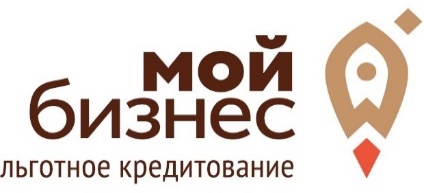 Приложение №1К Перечню документов для полученияМикрозайма физическим лицам, Применяющими специальный налоговый режим«Налог на профессиональный доход»В конкурсную комиссию по проведению конкурсного отбора физических лиц, применяющих специальный налоговый режим «Налог на профессиональный доход», которым оказывается финансовая поддержка в виде выдачи микрозаймов Микрокредитной компанией Тульский областной фонд поддержки малого предпринимательстваПриложение №1К Перечню документов для полученияМикрозайма физическим лицам, Применяющими специальный налоговый режим«Налог на профессиональный доход»В конкурсную комиссию по проведению конкурсного отбора физических лиц, применяющих специальный налоговый режим «Налог на профессиональный доход», которым оказывается финансовая поддержка в виде выдачи микрозаймов Микрокредитной компанией Тульский областной фонд поддержки малого предпринимательстваПриложение №1К Перечню документов для полученияМикрозайма физическим лицам, Применяющими специальный налоговый режим«Налог на профессиональный доход»В конкурсную комиссию по проведению конкурсного отбора физических лиц, применяющих специальный налоговый режим «Налог на профессиональный доход», которым оказывается финансовая поддержка в виде выдачи микрозаймов Микрокредитной компанией Тульский областной фонд поддержки малого предпринимательстваПриложение №1К Перечню документов для полученияМикрозайма физическим лицам, Применяющими специальный налоговый режим«Налог на профессиональный доход»В конкурсную комиссию по проведению конкурсного отбора физических лиц, применяющих специальный налоговый режим «Налог на профессиональный доход», которым оказывается финансовая поддержка в виде выдачи микрозаймов Микрокредитной компанией Тульский областной фонд поддержки малого предпринимательстваПриложение №1К Перечню документов для полученияМикрозайма физическим лицам, Применяющими специальный налоговый режим«Налог на профессиональный доход»В конкурсную комиссию по проведению конкурсного отбора физических лиц, применяющих специальный налоговый режим «Налог на профессиональный доход», которым оказывается финансовая поддержка в виде выдачи микрозаймов Микрокредитной компанией Тульский областной фонд поддержки малого предпринимательстваПриложение №1К Перечню документов для полученияМикрозайма физическим лицам, Применяющими специальный налоговый режим«Налог на профессиональный доход»В конкурсную комиссию по проведению конкурсного отбора физических лиц, применяющих специальный налоговый режим «Налог на профессиональный доход», которым оказывается финансовая поддержка в виде выдачи микрозаймов Микрокредитной компанией Тульский областной фонд поддержки малого предпринимательстваПриложение №1К Перечню документов для полученияМикрозайма физическим лицам, Применяющими специальный налоговый режим«Налог на профессиональный доход»В конкурсную комиссию по проведению конкурсного отбора физических лиц, применяющих специальный налоговый режим «Налог на профессиональный доход», которым оказывается финансовая поддержка в виде выдачи микрозаймов Микрокредитной компанией Тульский областной фонд поддержки малого предпринимательстваПриложение №1К Перечню документов для полученияМикрозайма физическим лицам, Применяющими специальный налоговый режим«Налог на профессиональный доход»В конкурсную комиссию по проведению конкурсного отбора физических лиц, применяющих специальный налоговый режим «Налог на профессиональный доход», которым оказывается финансовая поддержка в виде выдачи микрозаймов Микрокредитной компанией Тульский областной фонд поддержки малого предпринимательстваПриложение №1К Перечню документов для полученияМикрозайма физическим лицам, Применяющими специальный налоговый режим«Налог на профессиональный доход»В конкурсную комиссию по проведению конкурсного отбора физических лиц, применяющих специальный налоговый режим «Налог на профессиональный доход», которым оказывается финансовая поддержка в виде выдачи микрозаймов Микрокредитной компанией Тульский областной фонд поддержки малого предпринимательстваПриложение №1К Перечню документов для полученияМикрозайма физическим лицам, Применяющими специальный налоговый режим«Налог на профессиональный доход»В конкурсную комиссию по проведению конкурсного отбора физических лиц, применяющих специальный налоговый режим «Налог на профессиональный доход», которым оказывается финансовая поддержка в виде выдачи микрозаймов Микрокредитной компанией Тульский областной фонд поддержки малого предпринимательстваПриложение №1К Перечню документов для полученияМикрозайма физическим лицам, Применяющими специальный налоговый режим«Налог на профессиональный доход»В конкурсную комиссию по проведению конкурсного отбора физических лиц, применяющих специальный налоговый режим «Налог на профессиональный доход», которым оказывается финансовая поддержка в виде выдачи микрозаймов Микрокредитной компанией Тульский областной фонд поддержки малого предпринимательстваПриложение №1К Перечню документов для полученияМикрозайма физическим лицам, Применяющими специальный налоговый режим«Налог на профессиональный доход»В конкурсную комиссию по проведению конкурсного отбора физических лиц, применяющих специальный налоговый режим «Налог на профессиональный доход», которым оказывается финансовая поддержка в виде выдачи микрозаймов Микрокредитной компанией Тульский областной фонд поддержки малого предпринимательстваПриложение №1К Перечню документов для полученияМикрозайма физическим лицам, Применяющими специальный налоговый режим«Налог на профессиональный доход»В конкурсную комиссию по проведению конкурсного отбора физических лиц, применяющих специальный налоговый режим «Налог на профессиональный доход», которым оказывается финансовая поддержка в виде выдачи микрозаймов Микрокредитной компанией Тульский областной фонд поддержки малого предпринимательстваПриложение №1К Перечню документов для полученияМикрозайма физическим лицам, Применяющими специальный налоговый режим«Налог на профессиональный доход»В конкурсную комиссию по проведению конкурсного отбора физических лиц, применяющих специальный налоговый режим «Налог на профессиональный доход», которым оказывается финансовая поддержка в виде выдачи микрозаймов Микрокредитной компанией Тульский областной фонд поддержки малого предпринимательстваПриложение №1К Перечню документов для полученияМикрозайма физическим лицам, Применяющими специальный налоговый режим«Налог на профессиональный доход»В конкурсную комиссию по проведению конкурсного отбора физических лиц, применяющих специальный налоговый режим «Налог на профессиональный доход», которым оказывается финансовая поддержка в виде выдачи микрозаймов Микрокредитной компанией Тульский областной фонд поддержки малого предпринимательстваПриложение №1К Перечню документов для полученияМикрозайма физическим лицам, Применяющими специальный налоговый режим«Налог на профессиональный доход»В конкурсную комиссию по проведению конкурсного отбора физических лиц, применяющих специальный налоговый режим «Налог на профессиональный доход», которым оказывается финансовая поддержка в виде выдачи микрозаймов Микрокредитной компанией Тульский областной фонд поддержки малого предпринимательстваПриложение №1К Перечню документов для полученияМикрозайма физическим лицам, Применяющими специальный налоговый режим«Налог на профессиональный доход»В конкурсную комиссию по проведению конкурсного отбора физических лиц, применяющих специальный налоговый режим «Налог на профессиональный доход», которым оказывается финансовая поддержка в виде выдачи микрозаймов Микрокредитной компанией Тульский областной фонд поддержки малого предпринимательстваЗАЯВЛЕНИЕ
на получение финансовой поддержки в виде выдачи микрозаймаЗАЯВЛЕНИЕ
на получение финансовой поддержки в виде выдачи микрозаймаЗАЯВЛЕНИЕ
на получение финансовой поддержки в виде выдачи микрозаймаЗАЯВЛЕНИЕ
на получение финансовой поддержки в виде выдачи микрозаймаЗАЯВЛЕНИЕ
на получение финансовой поддержки в виде выдачи микрозаймаЗАЯВЛЕНИЕ
на получение финансовой поддержки в виде выдачи микрозаймаЗАЯВЛЕНИЕ
на получение финансовой поддержки в виде выдачи микрозаймаЗАЯВЛЕНИЕ
на получение финансовой поддержки в виде выдачи микрозаймаЗАЯВЛЕНИЕ
на получение финансовой поддержки в виде выдачи микрозаймаЗАЯВЛЕНИЕ
на получение финансовой поддержки в виде выдачи микрозаймаЗАЯВЛЕНИЕ
на получение финансовой поддержки в виде выдачи микрозаймаЗАЯВЛЕНИЕ
на получение финансовой поддержки в виде выдачи микрозаймаЗАЯВЛЕНИЕ
на получение финансовой поддержки в виде выдачи микрозаймаЗАЯВЛЕНИЕ
на получение финансовой поддержки в виде выдачи микрозаймаЗАЯВЛЕНИЕ
на получение финансовой поддержки в виде выдачи микрозаймаЗАЯВЛЕНИЕ
на получение финансовой поддержки в виде выдачи микрозаймаЗАЯВЛЕНИЕ
на получение финансовой поддержки в виде выдачи микрозаймаЗАЯВЛЕНИЕ
на получение финансовой поддержки в виде выдачи микрозаймаЗАЯВЛЕНИЕ
на получение финансовой поддержки в виде выдачи микрозаймаЗАЯВЛЕНИЕ
на получение финансовой поддержки в виде выдачи микрозаймаЗАЯВЛЕНИЕ
на получение финансовой поддержки в виде выдачи микрозаймаЗАЯВЛЕНИЕ
на получение финансовой поддержки в виде выдачи микрозаймаЗАЯВЛЕНИЕ
на получение финансовой поддержки в виде выдачи микрозаймаЗАЯВЛЕНИЕ
на получение финансовой поддержки в виде выдачи микрозаймаЗАЯВЛЕНИЕ
на получение финансовой поддержки в виде выдачи микрозаймаЗАЯВЛЕНИЕ
на получение финансовой поддержки в виде выдачи микрозаймаЗАЯВЛЕНИЕ
на получение финансовой поддержки в виде выдачи микрозаймаЗАЯВЛЕНИЕ
на получение финансовой поддержки в виде выдачи микрозаймаЗАЯВЛЕНИЕ
на получение финансовой поддержки в виде выдачи микрозаймаЗАЯВЛЕНИЕ
на получение финансовой поддержки в виде выдачи микрозаймаЗАЯВЛЕНИЕ
на получение финансовой поддержки в виде выдачи микрозаймаЗАЯВЛЕНИЕ
на получение финансовой поддержки в виде выдачи микрозаймаЗАЯВЛЕНИЕ
на получение финансовой поддержки в виде выдачи микрозаймаЗАЯВЛЕНИЕ
на получение финансовой поддержки в виде выдачи микрозаймаЗАЯВЛЕНИЕ
на получение финансовой поддержки в виде выдачи микрозаймаЗАЯВЛЕНИЕ
на получение финансовой поддержки в виде выдачи микрозаймаЗАЯВЛЕНИЕ
на получение финансовой поддержки в виде выдачи микрозаймаЗАЯВЛЕНИЕ
на получение финансовой поддержки в виде выдачи микрозаймаЗАЯВЛЕНИЕ
на получение финансовой поддержки в виде выдачи микрозаймаЗАЯВЛЕНИЕ
на получение финансовой поддержки в виде выдачи микрозаймаЗАЯВЛЕНИЕ
на получение финансовой поддержки в виде выдачи микрозаймаЗАЯВЛЕНИЕ
на получение финансовой поддержки в виде выдачи микрозаймаЗАЯВЛЕНИЕ
на получение финансовой поддержки в виде выдачи микрозаймаЗАЯВЛЕНИЕ
на получение финансовой поддержки в виде выдачи микрозаймаЗАЯВЛЕНИЕ
на получение финансовой поддержки в виде выдачи микрозаймаЗАЯВЛЕНИЕ
на получение финансовой поддержки в виде выдачи микрозаймаЗАЯВЛЕНИЕ
на получение финансовой поддержки в виде выдачи микрозаймаЗАЯВЛЕНИЕ
на получение финансовой поддержки в виде выдачи микрозаймаЗАЯВЛЕНИЕ
на получение финансовой поддержки в виде выдачи микрозаймаЗАЯВЛЕНИЕ
на получение финансовой поддержки в виде выдачи микрозаймаЗАЯВЛЕНИЕ
на получение финансовой поддержки в виде выдачи микрозаймаЗАЯВЛЕНИЕ
на получение финансовой поддержки в виде выдачи микрозаймаЗАЯВЛЕНИЕ
на получение финансовой поддержки в виде выдачи микрозаймаЗАЯВЛЕНИЕ
на получение финансовой поддержки в виде выдачи микрозаймаЗаполнение всех граф Анкеты обязательно (в случае отсутствия сведений в графе проставляется - «отсутствует» или прочерк)
 Заполнение всех граф Анкеты обязательно (в случае отсутствия сведений в графе проставляется - «отсутствует» или прочерк)
 Заполнение всех граф Анкеты обязательно (в случае отсутствия сведений в графе проставляется - «отсутствует» или прочерк)
 Заполнение всех граф Анкеты обязательно (в случае отсутствия сведений в графе проставляется - «отсутствует» или прочерк)
 Заполнение всех граф Анкеты обязательно (в случае отсутствия сведений в графе проставляется - «отсутствует» или прочерк)
 Заполнение всех граф Анкеты обязательно (в случае отсутствия сведений в графе проставляется - «отсутствует» или прочерк)
 Заполнение всех граф Анкеты обязательно (в случае отсутствия сведений в графе проставляется - «отсутствует» или прочерк)
 Заполнение всех граф Анкеты обязательно (в случае отсутствия сведений в графе проставляется - «отсутствует» или прочерк)
 Заполнение всех граф Анкеты обязательно (в случае отсутствия сведений в графе проставляется - «отсутствует» или прочерк)
 Заполнение всех граф Анкеты обязательно (в случае отсутствия сведений в графе проставляется - «отсутствует» или прочерк)
 Заполнение всех граф Анкеты обязательно (в случае отсутствия сведений в графе проставляется - «отсутствует» или прочерк)
 Заполнение всех граф Анкеты обязательно (в случае отсутствия сведений в графе проставляется - «отсутствует» или прочерк)
 Заполнение всех граф Анкеты обязательно (в случае отсутствия сведений в графе проставляется - «отсутствует» или прочерк)
 Заполнение всех граф Анкеты обязательно (в случае отсутствия сведений в графе проставляется - «отсутствует» или прочерк)
 Заполнение всех граф Анкеты обязательно (в случае отсутствия сведений в графе проставляется - «отсутствует» или прочерк)
 Заполнение всех граф Анкеты обязательно (в случае отсутствия сведений в графе проставляется - «отсутствует» или прочерк)
 Заполнение всех граф Анкеты обязательно (в случае отсутствия сведений в графе проставляется - «отсутствует» или прочерк)
 Заполнение всех граф Анкеты обязательно (в случае отсутствия сведений в графе проставляется - «отсутствует» или прочерк)
 Заполнение всех граф Анкеты обязательно (в случае отсутствия сведений в графе проставляется - «отсутствует» или прочерк)
 Заполнение всех граф Анкеты обязательно (в случае отсутствия сведений в графе проставляется - «отсутствует» или прочерк)
 Заполнение всех граф Анкеты обязательно (в случае отсутствия сведений в графе проставляется - «отсутствует» или прочерк)
 Заполнение всех граф Анкеты обязательно (в случае отсутствия сведений в графе проставляется - «отсутствует» или прочерк)
 Заполнение всех граф Анкеты обязательно (в случае отсутствия сведений в графе проставляется - «отсутствует» или прочерк)
 Заполнение всех граф Анкеты обязательно (в случае отсутствия сведений в графе проставляется - «отсутствует» или прочерк)
 Заполнение всех граф Анкеты обязательно (в случае отсутствия сведений в графе проставляется - «отсутствует» или прочерк)
 Заполнение всех граф Анкеты обязательно (в случае отсутствия сведений в графе проставляется - «отсутствует» или прочерк)
 Заполнение всех граф Анкеты обязательно (в случае отсутствия сведений в графе проставляется - «отсутствует» или прочерк)
 1. ОБЩАЯ ИНФОРМАЦИЯ О ФИЗИЧЕСКОМ ЛИЦЕ, ПРИМЕНЯЮЩЕМ СПЕЦИАЛЬНЫЙ НАЛОГОВЫЙ РЕЖИМ «НАЛОГ НА ПРОФЕССИОНАЛЬНЫЙ ДОХОД», ОБРАТИВШЕМСЯ ЗА ПОЛУЧЕНИЕМ ЗАЙМА 1. ОБЩАЯ ИНФОРМАЦИЯ О ФИЗИЧЕСКОМ ЛИЦЕ, ПРИМЕНЯЮЩЕМ СПЕЦИАЛЬНЫЙ НАЛОГОВЫЙ РЕЖИМ «НАЛОГ НА ПРОФЕССИОНАЛЬНЫЙ ДОХОД», ОБРАТИВШЕМСЯ ЗА ПОЛУЧЕНИЕМ ЗАЙМА 1. ОБЩАЯ ИНФОРМАЦИЯ О ФИЗИЧЕСКОМ ЛИЦЕ, ПРИМЕНЯЮЩЕМ СПЕЦИАЛЬНЫЙ НАЛОГОВЫЙ РЕЖИМ «НАЛОГ НА ПРОФЕССИОНАЛЬНЫЙ ДОХОД», ОБРАТИВШЕМСЯ ЗА ПОЛУЧЕНИЕМ ЗАЙМА 1. ОБЩАЯ ИНФОРМАЦИЯ О ФИЗИЧЕСКОМ ЛИЦЕ, ПРИМЕНЯЮЩЕМ СПЕЦИАЛЬНЫЙ НАЛОГОВЫЙ РЕЖИМ «НАЛОГ НА ПРОФЕССИОНАЛЬНЫЙ ДОХОД», ОБРАТИВШЕМСЯ ЗА ПОЛУЧЕНИЕМ ЗАЙМА 1. ОБЩАЯ ИНФОРМАЦИЯ О ФИЗИЧЕСКОМ ЛИЦЕ, ПРИМЕНЯЮЩЕМ СПЕЦИАЛЬНЫЙ НАЛОГОВЫЙ РЕЖИМ «НАЛОГ НА ПРОФЕССИОНАЛЬНЫЙ ДОХОД», ОБРАТИВШЕМСЯ ЗА ПОЛУЧЕНИЕМ ЗАЙМА 1. ОБЩАЯ ИНФОРМАЦИЯ О ФИЗИЧЕСКОМ ЛИЦЕ, ПРИМЕНЯЮЩЕМ СПЕЦИАЛЬНЫЙ НАЛОГОВЫЙ РЕЖИМ «НАЛОГ НА ПРОФЕССИОНАЛЬНЫЙ ДОХОД», ОБРАТИВШЕМСЯ ЗА ПОЛУЧЕНИЕМ ЗАЙМА 1. ОБЩАЯ ИНФОРМАЦИЯ О ФИЗИЧЕСКОМ ЛИЦЕ, ПРИМЕНЯЮЩЕМ СПЕЦИАЛЬНЫЙ НАЛОГОВЫЙ РЕЖИМ «НАЛОГ НА ПРОФЕССИОНАЛЬНЫЙ ДОХОД», ОБРАТИВШЕМСЯ ЗА ПОЛУЧЕНИЕМ ЗАЙМА 1. ОБЩАЯ ИНФОРМАЦИЯ О ФИЗИЧЕСКОМ ЛИЦЕ, ПРИМЕНЯЮЩЕМ СПЕЦИАЛЬНЫЙ НАЛОГОВЫЙ РЕЖИМ «НАЛОГ НА ПРОФЕССИОНАЛЬНЫЙ ДОХОД», ОБРАТИВШЕМСЯ ЗА ПОЛУЧЕНИЕМ ЗАЙМА 1. ОБЩАЯ ИНФОРМАЦИЯ О ФИЗИЧЕСКОМ ЛИЦЕ, ПРИМЕНЯЮЩЕМ СПЕЦИАЛЬНЫЙ НАЛОГОВЫЙ РЕЖИМ «НАЛОГ НА ПРОФЕССИОНАЛЬНЫЙ ДОХОД», ОБРАТИВШЕМСЯ ЗА ПОЛУЧЕНИЕМ ЗАЙМА 1. ОБЩАЯ ИНФОРМАЦИЯ О ФИЗИЧЕСКОМ ЛИЦЕ, ПРИМЕНЯЮЩЕМ СПЕЦИАЛЬНЫЙ НАЛОГОВЫЙ РЕЖИМ «НАЛОГ НА ПРОФЕССИОНАЛЬНЫЙ ДОХОД», ОБРАТИВШЕМСЯ ЗА ПОЛУЧЕНИЕМ ЗАЙМА 1. ОБЩАЯ ИНФОРМАЦИЯ О ФИЗИЧЕСКОМ ЛИЦЕ, ПРИМЕНЯЮЩЕМ СПЕЦИАЛЬНЫЙ НАЛОГОВЫЙ РЕЖИМ «НАЛОГ НА ПРОФЕССИОНАЛЬНЫЙ ДОХОД», ОБРАТИВШЕМСЯ ЗА ПОЛУЧЕНИЕМ ЗАЙМА 1. ОБЩАЯ ИНФОРМАЦИЯ О ФИЗИЧЕСКОМ ЛИЦЕ, ПРИМЕНЯЮЩЕМ СПЕЦИАЛЬНЫЙ НАЛОГОВЫЙ РЕЖИМ «НАЛОГ НА ПРОФЕССИОНАЛЬНЫЙ ДОХОД», ОБРАТИВШЕМСЯ ЗА ПОЛУЧЕНИЕМ ЗАЙМА 1. ОБЩАЯ ИНФОРМАЦИЯ О ФИЗИЧЕСКОМ ЛИЦЕ, ПРИМЕНЯЮЩЕМ СПЕЦИАЛЬНЫЙ НАЛОГОВЫЙ РЕЖИМ «НАЛОГ НА ПРОФЕССИОНАЛЬНЫЙ ДОХОД», ОБРАТИВШЕМСЯ ЗА ПОЛУЧЕНИЕМ ЗАЙМА 1. ОБЩАЯ ИНФОРМАЦИЯ О ФИЗИЧЕСКОМ ЛИЦЕ, ПРИМЕНЯЮЩЕМ СПЕЦИАЛЬНЫЙ НАЛОГОВЫЙ РЕЖИМ «НАЛОГ НА ПРОФЕССИОНАЛЬНЫЙ ДОХОД», ОБРАТИВШЕМСЯ ЗА ПОЛУЧЕНИЕМ ЗАЙМА 1. ОБЩАЯ ИНФОРМАЦИЯ О ФИЗИЧЕСКОМ ЛИЦЕ, ПРИМЕНЯЮЩЕМ СПЕЦИАЛЬНЫЙ НАЛОГОВЫЙ РЕЖИМ «НАЛОГ НА ПРОФЕССИОНАЛЬНЫЙ ДОХОД», ОБРАТИВШЕМСЯ ЗА ПОЛУЧЕНИЕМ ЗАЙМА 1. ОБЩАЯ ИНФОРМАЦИЯ О ФИЗИЧЕСКОМ ЛИЦЕ, ПРИМЕНЯЮЩЕМ СПЕЦИАЛЬНЫЙ НАЛОГОВЫЙ РЕЖИМ «НАЛОГ НА ПРОФЕССИОНАЛЬНЫЙ ДОХОД», ОБРАТИВШЕМСЯ ЗА ПОЛУЧЕНИЕМ ЗАЙМА 1. ОБЩАЯ ИНФОРМАЦИЯ О ФИЗИЧЕСКОМ ЛИЦЕ, ПРИМЕНЯЮЩЕМ СПЕЦИАЛЬНЫЙ НАЛОГОВЫЙ РЕЖИМ «НАЛОГ НА ПРОФЕССИОНАЛЬНЫЙ ДОХОД», ОБРАТИВШЕМСЯ ЗА ПОЛУЧЕНИЕМ ЗАЙМА 1. ОБЩАЯ ИНФОРМАЦИЯ О ФИЗИЧЕСКОМ ЛИЦЕ, ПРИМЕНЯЮЩЕМ СПЕЦИАЛЬНЫЙ НАЛОГОВЫЙ РЕЖИМ «НАЛОГ НА ПРОФЕССИОНАЛЬНЫЙ ДОХОД», ОБРАТИВШЕМСЯ ЗА ПОЛУЧЕНИЕМ ЗАЙМА 1. ОБЩАЯ ИНФОРМАЦИЯ О ФИЗИЧЕСКОМ ЛИЦЕ, ПРИМЕНЯЮЩЕМ СПЕЦИАЛЬНЫЙ НАЛОГОВЫЙ РЕЖИМ «НАЛОГ НА ПРОФЕССИОНАЛЬНЫЙ ДОХОД», ОБРАТИВШЕМСЯ ЗА ПОЛУЧЕНИЕМ ЗАЙМА 1. ОБЩАЯ ИНФОРМАЦИЯ О ФИЗИЧЕСКОМ ЛИЦЕ, ПРИМЕНЯЮЩЕМ СПЕЦИАЛЬНЫЙ НАЛОГОВЫЙ РЕЖИМ «НАЛОГ НА ПРОФЕССИОНАЛЬНЫЙ ДОХОД», ОБРАТИВШЕМСЯ ЗА ПОЛУЧЕНИЕМ ЗАЙМА 1. ОБЩАЯ ИНФОРМАЦИЯ О ФИЗИЧЕСКОМ ЛИЦЕ, ПРИМЕНЯЮЩЕМ СПЕЦИАЛЬНЫЙ НАЛОГОВЫЙ РЕЖИМ «НАЛОГ НА ПРОФЕССИОНАЛЬНЫЙ ДОХОД», ОБРАТИВШЕМСЯ ЗА ПОЛУЧЕНИЕМ ЗАЙМА 1. ОБЩАЯ ИНФОРМАЦИЯ О ФИЗИЧЕСКОМ ЛИЦЕ, ПРИМЕНЯЮЩЕМ СПЕЦИАЛЬНЫЙ НАЛОГОВЫЙ РЕЖИМ «НАЛОГ НА ПРОФЕССИОНАЛЬНЫЙ ДОХОД», ОБРАТИВШЕМСЯ ЗА ПОЛУЧЕНИЕМ ЗАЙМА 1. ОБЩАЯ ИНФОРМАЦИЯ О ФИЗИЧЕСКОМ ЛИЦЕ, ПРИМЕНЯЮЩЕМ СПЕЦИАЛЬНЫЙ НАЛОГОВЫЙ РЕЖИМ «НАЛОГ НА ПРОФЕССИОНАЛЬНЫЙ ДОХОД», ОБРАТИВШЕМСЯ ЗА ПОЛУЧЕНИЕМ ЗАЙМА 1. ОБЩАЯ ИНФОРМАЦИЯ О ФИЗИЧЕСКОМ ЛИЦЕ, ПРИМЕНЯЮЩЕМ СПЕЦИАЛЬНЫЙ НАЛОГОВЫЙ РЕЖИМ «НАЛОГ НА ПРОФЕССИОНАЛЬНЫЙ ДОХОД», ОБРАТИВШЕМСЯ ЗА ПОЛУЧЕНИЕМ ЗАЙМА 1. ОБЩАЯ ИНФОРМАЦИЯ О ФИЗИЧЕСКОМ ЛИЦЕ, ПРИМЕНЯЮЩЕМ СПЕЦИАЛЬНЫЙ НАЛОГОВЫЙ РЕЖИМ «НАЛОГ НА ПРОФЕССИОНАЛЬНЫЙ ДОХОД», ОБРАТИВШЕМСЯ ЗА ПОЛУЧЕНИЕМ ЗАЙМА 1. ОБЩАЯ ИНФОРМАЦИЯ О ФИЗИЧЕСКОМ ЛИЦЕ, ПРИМЕНЯЮЩЕМ СПЕЦИАЛЬНЫЙ НАЛОГОВЫЙ РЕЖИМ «НАЛОГ НА ПРОФЕССИОНАЛЬНЫЙ ДОХОД», ОБРАТИВШЕМСЯ ЗА ПОЛУЧЕНИЕМ ЗАЙМА 1. ОБЩАЯ ИНФОРМАЦИЯ О ФИЗИЧЕСКОМ ЛИЦЕ, ПРИМЕНЯЮЩЕМ СПЕЦИАЛЬНЫЙ НАЛОГОВЫЙ РЕЖИМ «НАЛОГ НА ПРОФЕССИОНАЛЬНЫЙ ДОХОД», ОБРАТИВШЕМСЯ ЗА ПОЛУЧЕНИЕМ ЗАЙМА Фамилия, имя, отчество (при наличии)Фамилия, имя, отчество (при наличии)Фамилия, имя, отчество (при наличии)Фамилия, имя, отчество (при наличии)Фамилия, имя, отчество (при наличии)Фамилия, имя, отчество (при наличии)Фамилия, имя, отчество (при наличии)Дата рожденияДата рожденияДата рожденияДата рожденияДата рожденияДата рожденияДата рожденияМесто рожденияМесто рожденияМесто рожденияМесто рожденияМесто рожденияМесто рожденияМесто рожденияПаспортные данныеПаспортные данныеПаспортные данныеПаспортные данныеПаспортные данныеПаспортные данныеПаспортные данныеСерия                                  №  Серия                                  №  Серия                                  №  Серия                                  №  Серия                                  №  Серия                                  №  Серия                                  №  Серия                                  №  Серия                                  №  Серия                                  №  Серия                                  №  Серия                                  №  Серия                                  №  Серия                                  №  Серия                                  №  Серия                                  №  Серия                                  №  Серия                                  №  Серия                                  №  Серия                                  №  Паспортные данныеПаспортные данныеПаспортные данныеПаспортные данныеПаспортные данныеПаспортные данныеПаспортные данныеКем и когда выдан:Кем и когда выдан:Кем и когда выдан:Кем и когда выдан:Кем и когда выдан:Кем и когда выдан:Кем и когда выдан:Кем и когда выдан:Кем и когда выдан:Кем и когда выдан:Кем и когда выдан:Кем и когда выдан:Кем и когда выдан:Кем и когда выдан:Кем и когда выдан:Кем и когда выдан:Кем и когда выдан:Кем и когда выдан:Кем и когда выдан:Кем и когда выдан:Паспортные данныеПаспортные данныеПаспортные данныеПаспортные данныеПаспортные данныеПаспортные данныеПаспортные данныеПаспортные данныеПаспортные данныеПаспортные данныеПаспортные данныеПаспортные данныеПаспортные данныеПаспортные данныеСНИЛССНИЛССНИЛССНИЛССНИЛССНИЛССНИЛСМесто регистрацииМесто регистрацииМесто регистрацииМесто регистрацииМесто регистрацииМесто регистрацииМесто регистрацииМесто фактического проживания Место фактического проживания Место фактического проживания Место фактического проживания Место фактического проживания Место фактического проживания Место фактического проживания ТелефонТелефонТелефонТелефонТелефонТелефонТелефонАдрес электронной почтыАдрес электронной почтыАдрес электронной почтыАдрес электронной почтыАдрес электронной почтыАдрес электронной почтыАдрес электронной почтысайт в сети Интернет Компании (при наличии)сайт в сети Интернет Компании (при наличии)сайт в сети Интернет Компании (при наличии)сайт в сети Интернет Компании (при наличии)сайт в сети Интернет Компании (при наличии)сайт в сети Интернет Компании (при наличии)сайт в сети Интернет Компании (при наличии)ИНН/ОГРНИПИНН/ОГРНИПИНН/ОГРНИПИНН/ОГРНИПИНН/ОГРНИПИНН/ОГРНИПИНН/ОГРНИПСведения о наличии места работыСведения о наличии места работыСведения о наличии места работыСведения о наличии места работыСведения о наличии места работыСведения о наличии места работыСведения о наличии места работыНаименование организации (работодателя):Наименование организации (работодателя):Наименование организации (работодателя):Наименование организации (работодателя):Наименование организации (работодателя):Наименование организации (работодателя):Наименование организации (работодателя):Наименование организации (работодателя):Наименование организации (работодателя):Наименование организации (работодателя):Наименование организации (работодателя):Наименование организации (работодателя):Наименование организации (работодателя):Наименование организации (работодателя):Наименование организации (работодателя):Наименование организации (работодателя):Наименование организации (работодателя):Наименование организации (работодателя):Наименование организации (работодателя):Наименование организации (работодателя):Сведения о наличии места работыСведения о наличии места работыСведения о наличии места работыСведения о наличии места работыСведения о наличии места работыСведения о наличии места работыСведения о наличии места работыСведения о наличии места работыСведения о наличии места работыСведения о наличии места работыСведения о наличии места работыСведения о наличии места работыСведения о наличии места работыСведения о наличии места работыИНН:ИНН:ИНН:ИНН:ИНН:ИНН:ИНН:ИНН:ИНН:ИНН:ИНН:ИНН:ИНН:ИНН:ИНН:ИНН:ИНН:ИНН:ИНН:ИНН:Сведения о наличии места работыСведения о наличии места работыСведения о наличии места работыСведения о наличии места работыСведения о наличии места работыСведения о наличии места работыСведения о наличии места работыНомер телефона:Номер телефона:Номер телефона:Номер телефона:Номер телефона:Номер телефона:Номер телефона:Номер телефона:Номер телефона:Номер телефона:Номер телефона:Номер телефона:Номер телефона:Номер телефона:Номер телефона:Номер телефона:Номер телефона:Номер телефона:Номер телефона:Номер телефона:Сведения о наличии места работыСведения о наличии места работыСведения о наличии места работыСведения о наличии места работыСведения о наличии места работыСведения о наличии места работыСведения о наличии места работы2. СВЕДЕНИЯ О СОСТАВЕ СЕМЬИ2. СВЕДЕНИЯ О СОСТАВЕ СЕМЬИ2. СВЕДЕНИЯ О СОСТАВЕ СЕМЬИ2. СВЕДЕНИЯ О СОСТАВЕ СЕМЬИ2. СВЕДЕНИЯ О СОСТАВЕ СЕМЬИ2. СВЕДЕНИЯ О СОСТАВЕ СЕМЬИ2. СВЕДЕНИЯ О СОСТАВЕ СЕМЬИ2. СВЕДЕНИЯ О СОСТАВЕ СЕМЬИ2. СВЕДЕНИЯ О СОСТАВЕ СЕМЬИ2. СВЕДЕНИЯ О СОСТАВЕ СЕМЬИ2. СВЕДЕНИЯ О СОСТАВЕ СЕМЬИ2. СВЕДЕНИЯ О СОСТАВЕ СЕМЬИ2. СВЕДЕНИЯ О СОСТАВЕ СЕМЬИ2. СВЕДЕНИЯ О СОСТАВЕ СЕМЬИ2. СВЕДЕНИЯ О СОСТАВЕ СЕМЬИ2. СВЕДЕНИЯ О СОСТАВЕ СЕМЬИ2. СВЕДЕНИЯ О СОСТАВЕ СЕМЬИ2. СВЕДЕНИЯ О СОСТАВЕ СЕМЬИ2. СВЕДЕНИЯ О СОСТАВЕ СЕМЬИ2. СВЕДЕНИЯ О СОСТАВЕ СЕМЬИ2. СВЕДЕНИЯ О СОСТАВЕ СЕМЬИ2. СВЕДЕНИЯ О СОСТАВЕ СЕМЬИ2. СВЕДЕНИЯ О СОСТАВЕ СЕМЬИ2. СВЕДЕНИЯ О СОСТАВЕ СЕМЬИ2. СВЕДЕНИЯ О СОСТАВЕ СЕМЬИ2. СВЕДЕНИЯ О СОСТАВЕ СЕМЬИ2. СВЕДЕНИЯ О СОСТАВЕ СЕМЬИФ.И.О Ф.И.О Степень родстваСтепень родстваСтепень родстваСтепень родстваАдрес, телефонАдрес, телефонАдрес, телефонАдрес, телефонАдрес, телефонАдрес, телефонМесто работы, учёбыМесто работы, учёбыМесто работы, учёбыМесто работы, учёбыМесто работы, учёбыМесто работы, учёбыМесто работы, учёбыМесто работы, учёбыМесто работы, учёбы Доход, тыс. руб. Доход, тыс. руб. Доход, тыс. руб. Доход, тыс. руб. Доход, тыс. руб. Доход, тыс. руб.2. ИНФОРМАЦИЯ О ЗАПРАШИВАЕМОМ МИКРОЗАЙМЕ2. ИНФОРМАЦИЯ О ЗАПРАШИВАЕМОМ МИКРОЗАЙМЕ2. ИНФОРМАЦИЯ О ЗАПРАШИВАЕМОМ МИКРОЗАЙМЕ2. ИНФОРМАЦИЯ О ЗАПРАШИВАЕМОМ МИКРОЗАЙМЕ2. ИНФОРМАЦИЯ О ЗАПРАШИВАЕМОМ МИКРОЗАЙМЕ2. ИНФОРМАЦИЯ О ЗАПРАШИВАЕМОМ МИКРОЗАЙМЕ2. ИНФОРМАЦИЯ О ЗАПРАШИВАЕМОМ МИКРОЗАЙМЕ2. ИНФОРМАЦИЯ О ЗАПРАШИВАЕМОМ МИКРОЗАЙМЕ2. ИНФОРМАЦИЯ О ЗАПРАШИВАЕМОМ МИКРОЗАЙМЕ2. ИНФОРМАЦИЯ О ЗАПРАШИВАЕМОМ МИКРОЗАЙМЕ2. ИНФОРМАЦИЯ О ЗАПРАШИВАЕМОМ МИКРОЗАЙМЕ2. ИНФОРМАЦИЯ О ЗАПРАШИВАЕМОМ МИКРОЗАЙМЕ2. ИНФОРМАЦИЯ О ЗАПРАШИВАЕМОМ МИКРОЗАЙМЕ2. ИНФОРМАЦИЯ О ЗАПРАШИВАЕМОМ МИКРОЗАЙМЕ2. ИНФОРМАЦИЯ О ЗАПРАШИВАЕМОМ МИКРОЗАЙМЕ2. ИНФОРМАЦИЯ О ЗАПРАШИВАЕМОМ МИКРОЗАЙМЕ2. ИНФОРМАЦИЯ О ЗАПРАШИВАЕМОМ МИКРОЗАЙМЕ2. ИНФОРМАЦИЯ О ЗАПРАШИВАЕМОМ МИКРОЗАЙМЕ2. ИНФОРМАЦИЯ О ЗАПРАШИВАЕМОМ МИКРОЗАЙМЕ2. ИНФОРМАЦИЯ О ЗАПРАШИВАЕМОМ МИКРОЗАЙМЕ2. ИНФОРМАЦИЯ О ЗАПРАШИВАЕМОМ МИКРОЗАЙМЕ2. ИНФОРМАЦИЯ О ЗАПРАШИВАЕМОМ МИКРОЗАЙМЕ2. ИНФОРМАЦИЯ О ЗАПРАШИВАЕМОМ МИКРОЗАЙМЕ2. ИНФОРМАЦИЯ О ЗАПРАШИВАЕМОМ МИКРОЗАЙМЕ2. ИНФОРМАЦИЯ О ЗАПРАШИВАЕМОМ МИКРОЗАЙМЕ2. ИНФОРМАЦИЯ О ЗАПРАШИВАЕМОМ МИКРОЗАЙМЕ2. ИНФОРМАЦИЯ О ЗАПРАШИВАЕМОМ МИКРОЗАЙМЕсумма микрозайма, руб.сумма микрозайма, руб.сумма микрозайма, руб.сумма микрозайма, руб.сумма микрозайма, руб.сумма микрозайма, руб.сумма микрозайма, руб.срок предоставления заемных средств, мес.срок предоставления заемных средств, мес.срок предоставления заемных средств, мес.срок предоставления заемных средств, мес.срок предоставления заемных средств, мес.срок предоставления заемных средств, мес.срок предоставления заемных средств, мес.цель запрашиваемого займацель запрашиваемого займацель запрашиваемого займацель запрашиваемого займацель запрашиваемого займацель запрашиваемого займацель запрашиваемого займажелаемая схема погашения основного долга по микрозайму, необходимость отсрочки по погашению основного долгажелаемая схема погашения основного долга по микрозайму, необходимость отсрочки по погашению основного долгажелаемая схема погашения основного долга по микрозайму, необходимость отсрочки по погашению основного долгажелаемая схема погашения основного долга по микрозайму, необходимость отсрочки по погашению основного долгажелаемая схема погашения основного долга по микрозайму, необходимость отсрочки по погашению основного долгажелаемая схема погашения основного долга по микрозайму, необходимость отсрочки по погашению основного долгажелаемая схема погашения основного долга по микрозайму, необходимость отсрочки по погашению основного долгаПроцентная ставка, %Процентная ставка, %Процентная ставка, %Процентная ставка, %Процентная ставка, %Процентная ставка, %Процентная ставка, %3. ИНФРАСТРУКТУРА3. ИНФРАСТРУКТУРА3. ИНФРАСТРУКТУРА3. ИНФРАСТРУКТУРА3. ИНФРАСТРУКТУРА3. ИНФРАСТРУКТУРА3. ИНФРАСТРУКТУРА3. ИНФРАСТРУКТУРА3. ИНФРАСТРУКТУРА3. ИНФРАСТРУКТУРА3. ИНФРАСТРУКТУРА3. ИНФРАСТРУКТУРА3. ИНФРАСТРУКТУРА3. ИНФРАСТРУКТУРА3. ИНФРАСТРУКТУРА3. ИНФРАСТРУКТУРА3. ИНФРАСТРУКТУРА3. ИНФРАСТРУКТУРА3. ИНФРАСТРУКТУРА3. ИНФРАСТРУКТУРА3. ИНФРАСТРУКТУРА3. ИНФРАСТРУКТУРА3. ИНФРАСТРУКТУРА3. ИНФРАСТРУКТУРА3. ИНФРАСТРУКТУРА3. ИНФРАСТРУКТУРА3. ИНФРАСТРУКТУРА3.1. Помещения, принадлежащие на праве собственности3.1. Помещения, принадлежащие на праве собственности3.1. Помещения, принадлежащие на праве собственности3.1. Помещения, принадлежащие на праве собственности3.1. Помещения, принадлежащие на праве собственности3.1. Помещения, принадлежащие на праве собственности3.1. Помещения, принадлежащие на праве собственности3.1. Помещения, принадлежащие на праве собственности3.1. Помещения, принадлежащие на праве собственности3.1. Помещения, принадлежащие на праве собственности3.1. Помещения, принадлежащие на праве собственности3.1. Помещения, принадлежащие на праве собственности3.1. Помещения, принадлежащие на праве собственности3.1. Помещения, принадлежащие на праве собственности3.1. Помещения, принадлежащие на праве собственности3.1. Помещения, принадлежащие на праве собственности3.1. Помещения, принадлежащие на праве собственности3.1. Помещения, принадлежащие на праве собственности3.1. Помещения, принадлежащие на праве собственности3.1. Помещения, принадлежащие на праве собственности3.1. Помещения, принадлежащие на праве собственности3.1. Помещения, принадлежащие на праве собственности3.1. Помещения, принадлежащие на праве собственности3.1. Помещения, принадлежащие на праве собственности3.1. Помещения, принадлежащие на праве собственности3.1. Помещения, принадлежащие на праве собственности3.1. Помещения, принадлежащие на праве собственностиНаименование объекта (адрес, тип объекта: офис, склад, торговая площадь, прочее)Наименование объекта (адрес, тип объекта: офис, склад, торговая площадь, прочее)Наименование объекта (адрес, тип объекта: офис, склад, торговая площадь, прочее)Наименование объекта (адрес, тип объекта: офис, склад, торговая площадь, прочее)Наименование объекта (адрес, тип объекта: офис, склад, торговая площадь, прочее)Наименование объекта (адрес, тип объекта: офис, склад, торговая площадь, прочее)Наименование объекта (адрес, тип объекта: офис, склад, торговая площадь, прочее)Наименование объекта (адрес, тип объекта: офис, склад, торговая площадь, прочее)Наименование объекта (адрес, тип объекта: офис, склад, торговая площадь, прочее)Наименование объекта (адрес, тип объекта: офис, склад, торговая площадь, прочее)Наименование объекта (адрес, тип объекта: офис, склад, торговая площадь, прочее)Наименование объекта (адрес, тип объекта: офис, склад, торговая площадь, прочее)Наименование объекта (адрес, тип объекта: офис, склад, торговая площадь, прочее)Наименование объекта (адрес, тип объекта: офис, склад, торговая площадь, прочее)Наименование объекта (адрес, тип объекта: офис, склад, торговая площадь, прочее)Площадь (кв.м.)Площадь (кв.м.)Площадь (кв.м.)Площадь (кв.м.)Площадь (кв.м.)Площадь (кв.м.)Площадь (кв.м.)Текущая рыночная стоимость, тыс. руб.Текущая рыночная стоимость, тыс. руб.Текущая рыночная стоимость, тыс. руб.Текущая рыночная стоимость, тыс. руб.Текущая рыночная стоимость, тыс. руб.3.2. Помещения арендуемые3.2. Помещения арендуемые3.2. Помещения арендуемые3.2. Помещения арендуемые3.2. Помещения арендуемые3.2. Помещения арендуемые3.2. Помещения арендуемые3.2. Помещения арендуемые3.2. Помещения арендуемые3.2. Помещения арендуемые3.2. Помещения арендуемые3.2. Помещения арендуемые3.2. Помещения арендуемые3.2. Помещения арендуемые3.2. Помещения арендуемые3.2. Помещения арендуемые3.2. Помещения арендуемые3.2. Помещения арендуемые3.2. Помещения арендуемые3.2. Помещения арендуемые3.2. Помещения арендуемые3.2. Помещения арендуемые3.2. Помещения арендуемые3.2. Помещения арендуемые3.2. Помещения арендуемые3.2. Помещения арендуемые3.2. Помещения арендуемыеНаименование объекта (адрес, тип объекта: офис, склад, торговая площадь, прочее)Наименование объекта (адрес, тип объекта: офис, склад, торговая площадь, прочее)Наименование объекта (адрес, тип объекта: офис, склад, торговая площадь, прочее)Наименование объекта (адрес, тип объекта: офис, склад, торговая площадь, прочее)Площадь (кв. м.)Площадь (кв. м.)Площадь (кв. м.)Площадь (кв. м.)Площадь (кв. м.)АрендодательАрендодательАрендодательАрендодательАрендодательАрендодательАрендодательАрендодательСрок окончания арендыСрок окончания арендыСрок окончания арендыСрок окончания арендыСрок окончания арендыСрок окончания арендыСрок окончания арендыСрок окончания арендыАрендная плата за месяц, руб.Арендная плата за месяц, руб.3.3. Транспорт, принадлежащий на праве собственности3.3. Транспорт, принадлежащий на праве собственности3.3. Транспорт, принадлежащий на праве собственности3.3. Транспорт, принадлежащий на праве собственности3.3. Транспорт, принадлежащий на праве собственности3.3. Транспорт, принадлежащий на праве собственности3.3. Транспорт, принадлежащий на праве собственности3.3. Транспорт, принадлежащий на праве собственности3.3. Транспорт, принадлежащий на праве собственности3.3. Транспорт, принадлежащий на праве собственности3.3. Транспорт, принадлежащий на праве собственности3.3. Транспорт, принадлежащий на праве собственности3.3. Транспорт, принадлежащий на праве собственности3.3. Транспорт, принадлежащий на праве собственности3.3. Транспорт, принадлежащий на праве собственности3.3. Транспорт, принадлежащий на праве собственности3.3. Транспорт, принадлежащий на праве собственности3.3. Транспорт, принадлежащий на праве собственности3.3. Транспорт, принадлежащий на праве собственности3.3. Транспорт, принадлежащий на праве собственности3.3. Транспорт, принадлежащий на праве собственности3.3. Транспорт, принадлежащий на праве собственности3.3. Транспорт, принадлежащий на праве собственности3.3. Транспорт, принадлежащий на праве собственности3.3. Транспорт, принадлежащий на праве собственности3.3. Транспорт, принадлежащий на праве собственности3.3. Транспорт, принадлежащий на праве собственностиНаименование, модель и др. характеристикиНаименование, модель и др. характеристикиНаименование, модель и др. характеристикиНаименование, модель и др. характеристикиНаименование, модель и др. характеристикиНаименование, модель и др. характеристикиНаименование, модель и др. характеристикиНаименование, модель и др. характеристикиНаименование, модель и др. характеристикиНаименование, модель и др. характеристикиНаименование, модель и др. характеристикиНаименование, модель и др. характеристикиНаименование, модель и др. характеристикиНаименование, модель и др. характеристикиНаименование, модель и др. характеристикиНаименование, модель и др. характеристикиНаименование, модель и др. характеристикиНаименование, модель и др. характеристикиНаименование, модель и др. характеристикиГод выпускаГод выпускаГод выпускаГод выпускаГод выпускаТекущая рыночная стоимость, тыс. руб.Текущая рыночная стоимость, тыс. руб.Текущая рыночная стоимость, тыс. руб.3.4. Оборудование, принадлежащее на праве собственности3.4. Оборудование, принадлежащее на праве собственности3.4. Оборудование, принадлежащее на праве собственности3.4. Оборудование, принадлежащее на праве собственности3.4. Оборудование, принадлежащее на праве собственности3.4. Оборудование, принадлежащее на праве собственности3.4. Оборудование, принадлежащее на праве собственности3.4. Оборудование, принадлежащее на праве собственности3.4. Оборудование, принадлежащее на праве собственности3.4. Оборудование, принадлежащее на праве собственности3.4. Оборудование, принадлежащее на праве собственности3.4. Оборудование, принадлежащее на праве собственности3.4. Оборудование, принадлежащее на праве собственности3.4. Оборудование, принадлежащее на праве собственности3.4. Оборудование, принадлежащее на праве собственности3.4. Оборудование, принадлежащее на праве собственности3.4. Оборудование, принадлежащее на праве собственности3.4. Оборудование, принадлежащее на праве собственности3.4. Оборудование, принадлежащее на праве собственности3.4. Оборудование, принадлежащее на праве собственности3.4. Оборудование, принадлежащее на праве собственности3.4. Оборудование, принадлежащее на праве собственности3.4. Оборудование, принадлежащее на праве собственности3.4. Оборудование, принадлежащее на праве собственности3.4. Оборудование, принадлежащее на праве собственности3.4. Оборудование, принадлежащее на праве собственности3.4. Оборудование, принадлежащее на праве собственностиНаименование, технические характеристикиНаименование, технические характеристикиНаименование, технические характеристикиНаименование, технические характеристикиНаименование, технические характеристикиНаименование, технические характеристикиНаименование, технические характеристикиНаименование, технические характеристикиНаименование, технические характеристикиНаименование, технические характеристикиНаименование, технические характеристикиНаименование, технические характеристикиНаименование, технические характеристикиНаименование, технические характеристикиНаименование, технические характеристикиНаименование, технические характеристикиНаименование, технические характеристикиНаименование, технические характеристикиНаименование, технические характеристикиГод выпускаГод выпускаГод выпускаГод выпускаГод выпускаТекущая рыночная стоимость, тыс. руб.Текущая рыночная стоимость, тыс. руб.Текущая рыночная стоимость, тыс. руб.3.5. Транспорт арендуемый3.5. Транспорт арендуемый3.5. Транспорт арендуемый3.5. Транспорт арендуемый3.5. Транспорт арендуемый3.5. Транспорт арендуемый3.5. Транспорт арендуемый3.5. Транспорт арендуемый3.5. Транспорт арендуемый3.5. Транспорт арендуемый3.5. Транспорт арендуемый3.5. Транспорт арендуемый3.5. Транспорт арендуемый3.5. Транспорт арендуемый3.5. Транспорт арендуемый3.5. Транспорт арендуемый3.5. Транспорт арендуемый3.5. Транспорт арендуемый3.5. Транспорт арендуемый3.5. Транспорт арендуемый3.5. Транспорт арендуемый3.5. Транспорт арендуемый3.5. Транспорт арендуемый3.5. Транспорт арендуемый3.5. Транспорт арендуемый3.5. Транспорт арендуемый3.5. Транспорт арендуемыйНаименование, модель, год выпуска и др. характеристикиНаименование, модель, год выпуска и др. характеристикиНаименование, модель, год выпуска и др. характеристикиНаименование, модель, год выпуска и др. характеристикиНаименование, модель, год выпуска и др. характеристикиАрендодательАрендодательАрендодательАрендодательАрендодательАрендодательАрендодательАрендодательАрендодательАрендодательАрендодательСрок окончания арендыСрок окончания арендыСрок окончания арендыСрок окончания арендыСрок окончания арендыСрок окончания арендыАрендная плата за месяц, руб.Арендная плата за месяц, руб.Арендная плата за месяц, руб.Арендная плата за месяц, руб.Арендная плата за месяц, руб.3.6. Оборудование арендуемое3.6. Оборудование арендуемое3.6. Оборудование арендуемое3.6. Оборудование арендуемое3.6. Оборудование арендуемое3.6. Оборудование арендуемое3.6. Оборудование арендуемое3.6. Оборудование арендуемое3.6. Оборудование арендуемое3.6. Оборудование арендуемое3.6. Оборудование арендуемое3.6. Оборудование арендуемое3.6. Оборудование арендуемое3.6. Оборудование арендуемое3.6. Оборудование арендуемое3.6. Оборудование арендуемое3.6. Оборудование арендуемое3.6. Оборудование арендуемое3.6. Оборудование арендуемое3.6. Оборудование арендуемое3.6. Оборудование арендуемое3.6. Оборудование арендуемое3.6. Оборудование арендуемое3.6. Оборудование арендуемое3.6. Оборудование арендуемое3.6. Оборудование арендуемое3.6. Оборудование арендуемоеНаименование, модель, год выпуска и др. характеристикиНаименование, модель, год выпуска и др. характеристикиНаименование, модель, год выпуска и др. характеристикиНаименование, модель, год выпуска и др. характеристикиНаименование, модель, год выпуска и др. характеристикиАрендодательАрендодательАрендодательАрендодательАрендодательАрендодательАрендодательАрендодательАрендодательАрендодательАрендодательСрок окончания арендыСрок окончания арендыСрок окончания арендыСрок окончания арендыСрок окончания арендыСрок окончания арендыАрендная плата за месяц, руб.Арендная плата за месяц, руб.Арендная плата за месяц, руб.Арендная плата за месяц, руб.Арендная плата за месяц, руб.4. ОПИСАНИЕ ПРЕДПРИНИМАТЕЛЬСКОЙ ДЕЯТЕЛЬНОСТИ 1.ОПИСАНИЕ БИЗНЕСАКраткое описание сути проекта, для реализации которого запрашивается займ. (Опишите продукцию, которую Вы производите/продаете, либо намереваетесь производить/продавать, или же услуги, которые Вы предлагаете/намереваетесь предлагать): __________________________________________________________________________________________________________________________________________________________________________________________________________________________________________________________________________________________________________________________________________________________________________________________________________________________________________Какие основные риски вы видите при реализации проекта? Как их можно минимизировать? (Опишите, какие риски могут подстерегать Ваш бизнес? Что вы собираетесь предпринимать, чтобы их избежать, уменьшить): __________________________________________________________________________________________________________________________________________________________________________________________________________________________________________________________________________________________________________________________________________________________________________________________________________________________________________Укажите какой опыт имеется в данной сфере бизнеса, том числе наличие косвенного опыта. (Опишите какое время занимаетесь бизнесом, какой опыт был приобретен, в т.ч. работы по найму в аналогичной сфере бизнеса и др.): __________________________________________________________________________________________________________________________________________________________________________________________________________________________________________________________________________________________________________________________________________________________________________________________________________________________________________Бухгалтерское сопровождение. (Укажите есть ли у Вас бухгалтер/бухгалтерия, либо планируете привлекать бухгалтерские, консалтинговые компании (аутсорсинг), укажите какие):__________________________________________________________________________________________________________________________________________________________________________________________________________________________________________________________________________________________________________________________________________________________________________________________________________________________________________ 2. АНАЛИЗ РЫНКА СБЫТА, РЕАЛИЗАЦИИ ПРОДУКЦИИ, КОНКУРЕНЦИИКто станет (является) Вашим покупателем/получателем услуг. (Укажите, кто будет покупать Вашу продукцию/пользоваться услугами, укажите ожидаемое количество покупателей в месяц и средний объем продаж на одного покупателя): __________________________________________________________________________________________________________________________________________________________________________________________________________________________________________________________________________________________________________________________________________________________________________________________________________________________________________Рынок аналогичных товаров/услуг: существует ли он, кто будет Вашими конкурентами? (Опишите Ваших основных конкурентов, их слабые и сильные стороны): __________________________________________________________________________________________________________________________________________________________________________________________________________________________________________________________________________________________________________________________________________________________________________________________________________________________________________Ваши конкурентные преимущества. (Расскажите о особенностях Ваших товаров/услуг. Почему будут покупать именно Вашу продукцию/услугу, а не у конкурентов): __________________________________________________________________________________________________________________________________________________________________________________________________________________________________________________________________________________________________________________________________________________________________________________________________________________________________________Как/где Вы планируете продавать свои товары/услуги и рекламировать/продвигать Ваш бизнес. (Опишите каналы сбыта розничные магазины, сети, дистрибьюторы, продажи по телефону, оптовая торговля и т.д.): __________________________________________________________________________________________________________________________________________________________________________________________________________________________________________________________________________________________________________________________________________________________________________________________________________________________________________Как клиенты узнают о Вашем бизнесе? (Теле- и радиореклама, плакаты/листовки/флаеры, электронная рассылка, презентации, «сарафанное радио» и др. Опишите, сколько потребуется средств на реализацию Вашей рекламной кампании):__________________________________________________________________________________________________________________________________________________________________________________________________________________________________________________________________________________________________________________________________________________________________________________________________________________________________________Заключены договоры* на реализацию Вашей продукции/услуги:*(предоставить копии документов)Укажите наличие сезонности в бизнесе, на какие календарные месяца приходятся пики продаж (хороший месяц) и спады (плохой месяц) в реализации продукции:__________________________________________________________________________________________________________________________________________________________________________________________________________________________________________________________________________________________________________________________________________________________________________________________________________________________________________Разъясните Вашу политику ценообразования. (Укажите средний размер наценки, из чего складывается отпускная цена на Вашу продукцию/услугу за 1 единицу): __________________________________________________________________________________________________________________________________________________________________________________________________________________________________________________________________________________________________________________________________________________________________________________________________________________________________________3. МАТЕРИАЛЬНАЯ БАЗАМесто ведения бизнеса (Укажите какое имеется имущество для ведения бизнеса):Необходимое оборудование для реализации проекта, как оно используется? (Если для ведения Вашего бизнеса необходимо какое-либо специальное оборудование, оргтехника, укажите, какое именно. Где Вы будете покупать данное оборудование и на каких условиях? Есть ли уже предварительные договоренности с поставщиками? Почему Вам необходимо именно это оборудование?)__________________________________________________________________________________________________________________________________________________________________________________________________________________________________________________________________________________________________________________________________________________________________________________________________________________________________________Какие виды транспорта используются при реализации проекта? (Укажите какими видами транспорта будите пользоваться. Для реализации проекта есть необходимость дополнительно приобретать транспортные средства, арендовать?)__________________________________________________________________________________________________________________________________________________________________________________________________________________________________________________________________________________________________________________________________________________________________________________________________________________________________________Какое сырье/материалы используются для производства/продажи Ваших товаров/услуг? (Укажите, какое сырье, материалы, компоненты и пр. необходимы для Вашей деятельности. Где и на каких условиях собираетесь их приобретать (сроки, объемы, поставка, цены и т.д.) Существуют ли уже предварительные договоренности с потенциальными поставщиками?)__________________________________________________________________________________________________________________________________________________________________________________________________________________________________________________________________________________________________________________________________________________________________________________________________________________________________________4. ФИНАНСОВЫЕ ВЛОЖЕНИЯ Необходимый совокупный объем финансовых средств на реализацию бизнес проекта: __________________________________________________________________________________Ваши собственные средства: ________________________________________________________Запрашиваемая сумма займа: _______________________________________________________Срок финансирования: ____________________________________________________________Целевое использование заемных средств:______________________________________________________________________________________________________________________________________________________________________________________________________________________________________________________Поставщики по проекту* (подтверждение целевого использования займа):*(предоставить копии документов)Ожидаемая чистая прибыль от реализации проекта: _________________________________ПРОЧАЯ ИНФОРМАЦИЯ ПО ВАШЕМУ ПРОЕКТУ: __________________________________________________________________________________________________________________________________________________________________________________________________________________________________________________________________________________________________________________________________________________________________________________________________________________________4. ОПИСАНИЕ ПРЕДПРИНИМАТЕЛЬСКОЙ ДЕЯТЕЛЬНОСТИ 1.ОПИСАНИЕ БИЗНЕСАКраткое описание сути проекта, для реализации которого запрашивается займ. (Опишите продукцию, которую Вы производите/продаете, либо намереваетесь производить/продавать, или же услуги, которые Вы предлагаете/намереваетесь предлагать): __________________________________________________________________________________________________________________________________________________________________________________________________________________________________________________________________________________________________________________________________________________________________________________________________________________________________________Какие основные риски вы видите при реализации проекта? Как их можно минимизировать? (Опишите, какие риски могут подстерегать Ваш бизнес? Что вы собираетесь предпринимать, чтобы их избежать, уменьшить): __________________________________________________________________________________________________________________________________________________________________________________________________________________________________________________________________________________________________________________________________________________________________________________________________________________________________________Укажите какой опыт имеется в данной сфере бизнеса, том числе наличие косвенного опыта. (Опишите какое время занимаетесь бизнесом, какой опыт был приобретен, в т.ч. работы по найму в аналогичной сфере бизнеса и др.): __________________________________________________________________________________________________________________________________________________________________________________________________________________________________________________________________________________________________________________________________________________________________________________________________________________________________________Бухгалтерское сопровождение. (Укажите есть ли у Вас бухгалтер/бухгалтерия, либо планируете привлекать бухгалтерские, консалтинговые компании (аутсорсинг), укажите какие):__________________________________________________________________________________________________________________________________________________________________________________________________________________________________________________________________________________________________________________________________________________________________________________________________________________________________________ 2. АНАЛИЗ РЫНКА СБЫТА, РЕАЛИЗАЦИИ ПРОДУКЦИИ, КОНКУРЕНЦИИКто станет (является) Вашим покупателем/получателем услуг. (Укажите, кто будет покупать Вашу продукцию/пользоваться услугами, укажите ожидаемое количество покупателей в месяц и средний объем продаж на одного покупателя): __________________________________________________________________________________________________________________________________________________________________________________________________________________________________________________________________________________________________________________________________________________________________________________________________________________________________________Рынок аналогичных товаров/услуг: существует ли он, кто будет Вашими конкурентами? (Опишите Ваших основных конкурентов, их слабые и сильные стороны): __________________________________________________________________________________________________________________________________________________________________________________________________________________________________________________________________________________________________________________________________________________________________________________________________________________________________________Ваши конкурентные преимущества. (Расскажите о особенностях Ваших товаров/услуг. Почему будут покупать именно Вашу продукцию/услугу, а не у конкурентов): __________________________________________________________________________________________________________________________________________________________________________________________________________________________________________________________________________________________________________________________________________________________________________________________________________________________________________Как/где Вы планируете продавать свои товары/услуги и рекламировать/продвигать Ваш бизнес. (Опишите каналы сбыта розничные магазины, сети, дистрибьюторы, продажи по телефону, оптовая торговля и т.д.): __________________________________________________________________________________________________________________________________________________________________________________________________________________________________________________________________________________________________________________________________________________________________________________________________________________________________________Как клиенты узнают о Вашем бизнесе? (Теле- и радиореклама, плакаты/листовки/флаеры, электронная рассылка, презентации, «сарафанное радио» и др. Опишите, сколько потребуется средств на реализацию Вашей рекламной кампании):__________________________________________________________________________________________________________________________________________________________________________________________________________________________________________________________________________________________________________________________________________________________________________________________________________________________________________Заключены договоры* на реализацию Вашей продукции/услуги:*(предоставить копии документов)Укажите наличие сезонности в бизнесе, на какие календарные месяца приходятся пики продаж (хороший месяц) и спады (плохой месяц) в реализации продукции:__________________________________________________________________________________________________________________________________________________________________________________________________________________________________________________________________________________________________________________________________________________________________________________________________________________________________________Разъясните Вашу политику ценообразования. (Укажите средний размер наценки, из чего складывается отпускная цена на Вашу продукцию/услугу за 1 единицу): __________________________________________________________________________________________________________________________________________________________________________________________________________________________________________________________________________________________________________________________________________________________________________________________________________________________________________3. МАТЕРИАЛЬНАЯ БАЗАМесто ведения бизнеса (Укажите какое имеется имущество для ведения бизнеса):Необходимое оборудование для реализации проекта, как оно используется? (Если для ведения Вашего бизнеса необходимо какое-либо специальное оборудование, оргтехника, укажите, какое именно. Где Вы будете покупать данное оборудование и на каких условиях? Есть ли уже предварительные договоренности с поставщиками? Почему Вам необходимо именно это оборудование?)__________________________________________________________________________________________________________________________________________________________________________________________________________________________________________________________________________________________________________________________________________________________________________________________________________________________________________Какие виды транспорта используются при реализации проекта? (Укажите какими видами транспорта будите пользоваться. Для реализации проекта есть необходимость дополнительно приобретать транспортные средства, арендовать?)__________________________________________________________________________________________________________________________________________________________________________________________________________________________________________________________________________________________________________________________________________________________________________________________________________________________________________Какое сырье/материалы используются для производства/продажи Ваших товаров/услуг? (Укажите, какое сырье, материалы, компоненты и пр. необходимы для Вашей деятельности. Где и на каких условиях собираетесь их приобретать (сроки, объемы, поставка, цены и т.д.) Существуют ли уже предварительные договоренности с потенциальными поставщиками?)__________________________________________________________________________________________________________________________________________________________________________________________________________________________________________________________________________________________________________________________________________________________________________________________________________________________________________4. ФИНАНСОВЫЕ ВЛОЖЕНИЯ Необходимый совокупный объем финансовых средств на реализацию бизнес проекта: __________________________________________________________________________________Ваши собственные средства: ________________________________________________________Запрашиваемая сумма займа: _______________________________________________________Срок финансирования: ____________________________________________________________Целевое использование заемных средств:______________________________________________________________________________________________________________________________________________________________________________________________________________________________________________________Поставщики по проекту* (подтверждение целевого использования займа):*(предоставить копии документов)Ожидаемая чистая прибыль от реализации проекта: _________________________________ПРОЧАЯ ИНФОРМАЦИЯ ПО ВАШЕМУ ПРОЕКТУ: __________________________________________________________________________________________________________________________________________________________________________________________________________________________________________________________________________________________________________________________________________________________________________________________________________________________4. ОПИСАНИЕ ПРЕДПРИНИМАТЕЛЬСКОЙ ДЕЯТЕЛЬНОСТИ 1.ОПИСАНИЕ БИЗНЕСАКраткое описание сути проекта, для реализации которого запрашивается займ. (Опишите продукцию, которую Вы производите/продаете, либо намереваетесь производить/продавать, или же услуги, которые Вы предлагаете/намереваетесь предлагать): __________________________________________________________________________________________________________________________________________________________________________________________________________________________________________________________________________________________________________________________________________________________________________________________________________________________________________Какие основные риски вы видите при реализации проекта? Как их можно минимизировать? (Опишите, какие риски могут подстерегать Ваш бизнес? Что вы собираетесь предпринимать, чтобы их избежать, уменьшить): __________________________________________________________________________________________________________________________________________________________________________________________________________________________________________________________________________________________________________________________________________________________________________________________________________________________________________Укажите какой опыт имеется в данной сфере бизнеса, том числе наличие косвенного опыта. (Опишите какое время занимаетесь бизнесом, какой опыт был приобретен, в т.ч. работы по найму в аналогичной сфере бизнеса и др.): __________________________________________________________________________________________________________________________________________________________________________________________________________________________________________________________________________________________________________________________________________________________________________________________________________________________________________Бухгалтерское сопровождение. (Укажите есть ли у Вас бухгалтер/бухгалтерия, либо планируете привлекать бухгалтерские, консалтинговые компании (аутсорсинг), укажите какие):__________________________________________________________________________________________________________________________________________________________________________________________________________________________________________________________________________________________________________________________________________________________________________________________________________________________________________ 2. АНАЛИЗ РЫНКА СБЫТА, РЕАЛИЗАЦИИ ПРОДУКЦИИ, КОНКУРЕНЦИИКто станет (является) Вашим покупателем/получателем услуг. (Укажите, кто будет покупать Вашу продукцию/пользоваться услугами, укажите ожидаемое количество покупателей в месяц и средний объем продаж на одного покупателя): __________________________________________________________________________________________________________________________________________________________________________________________________________________________________________________________________________________________________________________________________________________________________________________________________________________________________________Рынок аналогичных товаров/услуг: существует ли он, кто будет Вашими конкурентами? (Опишите Ваших основных конкурентов, их слабые и сильные стороны): __________________________________________________________________________________________________________________________________________________________________________________________________________________________________________________________________________________________________________________________________________________________________________________________________________________________________________Ваши конкурентные преимущества. (Расскажите о особенностях Ваших товаров/услуг. Почему будут покупать именно Вашу продукцию/услугу, а не у конкурентов): __________________________________________________________________________________________________________________________________________________________________________________________________________________________________________________________________________________________________________________________________________________________________________________________________________________________________________Как/где Вы планируете продавать свои товары/услуги и рекламировать/продвигать Ваш бизнес. (Опишите каналы сбыта розничные магазины, сети, дистрибьюторы, продажи по телефону, оптовая торговля и т.д.): __________________________________________________________________________________________________________________________________________________________________________________________________________________________________________________________________________________________________________________________________________________________________________________________________________________________________________Как клиенты узнают о Вашем бизнесе? (Теле- и радиореклама, плакаты/листовки/флаеры, электронная рассылка, презентации, «сарафанное радио» и др. Опишите, сколько потребуется средств на реализацию Вашей рекламной кампании):__________________________________________________________________________________________________________________________________________________________________________________________________________________________________________________________________________________________________________________________________________________________________________________________________________________________________________Заключены договоры* на реализацию Вашей продукции/услуги:*(предоставить копии документов)Укажите наличие сезонности в бизнесе, на какие календарные месяца приходятся пики продаж (хороший месяц) и спады (плохой месяц) в реализации продукции:__________________________________________________________________________________________________________________________________________________________________________________________________________________________________________________________________________________________________________________________________________________________________________________________________________________________________________Разъясните Вашу политику ценообразования. (Укажите средний размер наценки, из чего складывается отпускная цена на Вашу продукцию/услугу за 1 единицу): __________________________________________________________________________________________________________________________________________________________________________________________________________________________________________________________________________________________________________________________________________________________________________________________________________________________________________3. МАТЕРИАЛЬНАЯ БАЗАМесто ведения бизнеса (Укажите какое имеется имущество для ведения бизнеса):Необходимое оборудование для реализации проекта, как оно используется? (Если для ведения Вашего бизнеса необходимо какое-либо специальное оборудование, оргтехника, укажите, какое именно. Где Вы будете покупать данное оборудование и на каких условиях? Есть ли уже предварительные договоренности с поставщиками? Почему Вам необходимо именно это оборудование?)__________________________________________________________________________________________________________________________________________________________________________________________________________________________________________________________________________________________________________________________________________________________________________________________________________________________________________Какие виды транспорта используются при реализации проекта? (Укажите какими видами транспорта будите пользоваться. Для реализации проекта есть необходимость дополнительно приобретать транспортные средства, арендовать?)__________________________________________________________________________________________________________________________________________________________________________________________________________________________________________________________________________________________________________________________________________________________________________________________________________________________________________Какое сырье/материалы используются для производства/продажи Ваших товаров/услуг? (Укажите, какое сырье, материалы, компоненты и пр. необходимы для Вашей деятельности. Где и на каких условиях собираетесь их приобретать (сроки, объемы, поставка, цены и т.д.) Существуют ли уже предварительные договоренности с потенциальными поставщиками?)__________________________________________________________________________________________________________________________________________________________________________________________________________________________________________________________________________________________________________________________________________________________________________________________________________________________________________4. ФИНАНСОВЫЕ ВЛОЖЕНИЯ Необходимый совокупный объем финансовых средств на реализацию бизнес проекта: __________________________________________________________________________________Ваши собственные средства: ________________________________________________________Запрашиваемая сумма займа: _______________________________________________________Срок финансирования: ____________________________________________________________Целевое использование заемных средств:______________________________________________________________________________________________________________________________________________________________________________________________________________________________________________________Поставщики по проекту* (подтверждение целевого использования займа):*(предоставить копии документов)Ожидаемая чистая прибыль от реализации проекта: _________________________________ПРОЧАЯ ИНФОРМАЦИЯ ПО ВАШЕМУ ПРОЕКТУ: __________________________________________________________________________________________________________________________________________________________________________________________________________________________________________________________________________________________________________________________________________________________________________________________________________________________4. ОПИСАНИЕ ПРЕДПРИНИМАТЕЛЬСКОЙ ДЕЯТЕЛЬНОСТИ 1.ОПИСАНИЕ БИЗНЕСАКраткое описание сути проекта, для реализации которого запрашивается займ. (Опишите продукцию, которую Вы производите/продаете, либо намереваетесь производить/продавать, или же услуги, которые Вы предлагаете/намереваетесь предлагать): __________________________________________________________________________________________________________________________________________________________________________________________________________________________________________________________________________________________________________________________________________________________________________________________________________________________________________Какие основные риски вы видите при реализации проекта? Как их можно минимизировать? (Опишите, какие риски могут подстерегать Ваш бизнес? Что вы собираетесь предпринимать, чтобы их избежать, уменьшить): __________________________________________________________________________________________________________________________________________________________________________________________________________________________________________________________________________________________________________________________________________________________________________________________________________________________________________Укажите какой опыт имеется в данной сфере бизнеса, том числе наличие косвенного опыта. (Опишите какое время занимаетесь бизнесом, какой опыт был приобретен, в т.ч. работы по найму в аналогичной сфере бизнеса и др.): __________________________________________________________________________________________________________________________________________________________________________________________________________________________________________________________________________________________________________________________________________________________________________________________________________________________________________Бухгалтерское сопровождение. (Укажите есть ли у Вас бухгалтер/бухгалтерия, либо планируете привлекать бухгалтерские, консалтинговые компании (аутсорсинг), укажите какие):__________________________________________________________________________________________________________________________________________________________________________________________________________________________________________________________________________________________________________________________________________________________________________________________________________________________________________ 2. АНАЛИЗ РЫНКА СБЫТА, РЕАЛИЗАЦИИ ПРОДУКЦИИ, КОНКУРЕНЦИИКто станет (является) Вашим покупателем/получателем услуг. (Укажите, кто будет покупать Вашу продукцию/пользоваться услугами, укажите ожидаемое количество покупателей в месяц и средний объем продаж на одного покупателя): __________________________________________________________________________________________________________________________________________________________________________________________________________________________________________________________________________________________________________________________________________________________________________________________________________________________________________Рынок аналогичных товаров/услуг: существует ли он, кто будет Вашими конкурентами? (Опишите Ваших основных конкурентов, их слабые и сильные стороны): __________________________________________________________________________________________________________________________________________________________________________________________________________________________________________________________________________________________________________________________________________________________________________________________________________________________________________Ваши конкурентные преимущества. (Расскажите о особенностях Ваших товаров/услуг. Почему будут покупать именно Вашу продукцию/услугу, а не у конкурентов): __________________________________________________________________________________________________________________________________________________________________________________________________________________________________________________________________________________________________________________________________________________________________________________________________________________________________________Как/где Вы планируете продавать свои товары/услуги и рекламировать/продвигать Ваш бизнес. (Опишите каналы сбыта розничные магазины, сети, дистрибьюторы, продажи по телефону, оптовая торговля и т.д.): __________________________________________________________________________________________________________________________________________________________________________________________________________________________________________________________________________________________________________________________________________________________________________________________________________________________________________Как клиенты узнают о Вашем бизнесе? (Теле- и радиореклама, плакаты/листовки/флаеры, электронная рассылка, презентации, «сарафанное радио» и др. Опишите, сколько потребуется средств на реализацию Вашей рекламной кампании):__________________________________________________________________________________________________________________________________________________________________________________________________________________________________________________________________________________________________________________________________________________________________________________________________________________________________________Заключены договоры* на реализацию Вашей продукции/услуги:*(предоставить копии документов)Укажите наличие сезонности в бизнесе, на какие календарные месяца приходятся пики продаж (хороший месяц) и спады (плохой месяц) в реализации продукции:__________________________________________________________________________________________________________________________________________________________________________________________________________________________________________________________________________________________________________________________________________________________________________________________________________________________________________Разъясните Вашу политику ценообразования. (Укажите средний размер наценки, из чего складывается отпускная цена на Вашу продукцию/услугу за 1 единицу): __________________________________________________________________________________________________________________________________________________________________________________________________________________________________________________________________________________________________________________________________________________________________________________________________________________________________________3. МАТЕРИАЛЬНАЯ БАЗАМесто ведения бизнеса (Укажите какое имеется имущество для ведения бизнеса):Необходимое оборудование для реализации проекта, как оно используется? (Если для ведения Вашего бизнеса необходимо какое-либо специальное оборудование, оргтехника, укажите, какое именно. Где Вы будете покупать данное оборудование и на каких условиях? Есть ли уже предварительные договоренности с поставщиками? Почему Вам необходимо именно это оборудование?)__________________________________________________________________________________________________________________________________________________________________________________________________________________________________________________________________________________________________________________________________________________________________________________________________________________________________________Какие виды транспорта используются при реализации проекта? (Укажите какими видами транспорта будите пользоваться. Для реализации проекта есть необходимость дополнительно приобретать транспортные средства, арендовать?)__________________________________________________________________________________________________________________________________________________________________________________________________________________________________________________________________________________________________________________________________________________________________________________________________________________________________________Какое сырье/материалы используются для производства/продажи Ваших товаров/услуг? (Укажите, какое сырье, материалы, компоненты и пр. необходимы для Вашей деятельности. Где и на каких условиях собираетесь их приобретать (сроки, объемы, поставка, цены и т.д.) Существуют ли уже предварительные договоренности с потенциальными поставщиками?)__________________________________________________________________________________________________________________________________________________________________________________________________________________________________________________________________________________________________________________________________________________________________________________________________________________________________________4. ФИНАНСОВЫЕ ВЛОЖЕНИЯ Необходимый совокупный объем финансовых средств на реализацию бизнес проекта: __________________________________________________________________________________Ваши собственные средства: ________________________________________________________Запрашиваемая сумма займа: _______________________________________________________Срок финансирования: ____________________________________________________________Целевое использование заемных средств:______________________________________________________________________________________________________________________________________________________________________________________________________________________________________________________Поставщики по проекту* (подтверждение целевого использования займа):*(предоставить копии документов)Ожидаемая чистая прибыль от реализации проекта: _________________________________ПРОЧАЯ ИНФОРМАЦИЯ ПО ВАШЕМУ ПРОЕКТУ: __________________________________________________________________________________________________________________________________________________________________________________________________________________________________________________________________________________________________________________________________________________________________________________________________________________________4. ОПИСАНИЕ ПРЕДПРИНИМАТЕЛЬСКОЙ ДЕЯТЕЛЬНОСТИ 1.ОПИСАНИЕ БИЗНЕСАКраткое описание сути проекта, для реализации которого запрашивается займ. (Опишите продукцию, которую Вы производите/продаете, либо намереваетесь производить/продавать, или же услуги, которые Вы предлагаете/намереваетесь предлагать): __________________________________________________________________________________________________________________________________________________________________________________________________________________________________________________________________________________________________________________________________________________________________________________________________________________________________________Какие основные риски вы видите при реализации проекта? Как их можно минимизировать? (Опишите, какие риски могут подстерегать Ваш бизнес? Что вы собираетесь предпринимать, чтобы их избежать, уменьшить): __________________________________________________________________________________________________________________________________________________________________________________________________________________________________________________________________________________________________________________________________________________________________________________________________________________________________________Укажите какой опыт имеется в данной сфере бизнеса, том числе наличие косвенного опыта. (Опишите какое время занимаетесь бизнесом, какой опыт был приобретен, в т.ч. работы по найму в аналогичной сфере бизнеса и др.): __________________________________________________________________________________________________________________________________________________________________________________________________________________________________________________________________________________________________________________________________________________________________________________________________________________________________________Бухгалтерское сопровождение. (Укажите есть ли у Вас бухгалтер/бухгалтерия, либо планируете привлекать бухгалтерские, консалтинговые компании (аутсорсинг), укажите какие):__________________________________________________________________________________________________________________________________________________________________________________________________________________________________________________________________________________________________________________________________________________________________________________________________________________________________________ 2. АНАЛИЗ РЫНКА СБЫТА, РЕАЛИЗАЦИИ ПРОДУКЦИИ, КОНКУРЕНЦИИКто станет (является) Вашим покупателем/получателем услуг. (Укажите, кто будет покупать Вашу продукцию/пользоваться услугами, укажите ожидаемое количество покупателей в месяц и средний объем продаж на одного покупателя): __________________________________________________________________________________________________________________________________________________________________________________________________________________________________________________________________________________________________________________________________________________________________________________________________________________________________________Рынок аналогичных товаров/услуг: существует ли он, кто будет Вашими конкурентами? (Опишите Ваших основных конкурентов, их слабые и сильные стороны): __________________________________________________________________________________________________________________________________________________________________________________________________________________________________________________________________________________________________________________________________________________________________________________________________________________________________________Ваши конкурентные преимущества. (Расскажите о особенностях Ваших товаров/услуг. Почему будут покупать именно Вашу продукцию/услугу, а не у конкурентов): __________________________________________________________________________________________________________________________________________________________________________________________________________________________________________________________________________________________________________________________________________________________________________________________________________________________________________Как/где Вы планируете продавать свои товары/услуги и рекламировать/продвигать Ваш бизнес. (Опишите каналы сбыта розничные магазины, сети, дистрибьюторы, продажи по телефону, оптовая торговля и т.д.): __________________________________________________________________________________________________________________________________________________________________________________________________________________________________________________________________________________________________________________________________________________________________________________________________________________________________________Как клиенты узнают о Вашем бизнесе? (Теле- и радиореклама, плакаты/листовки/флаеры, электронная рассылка, презентации, «сарафанное радио» и др. Опишите, сколько потребуется средств на реализацию Вашей рекламной кампании):__________________________________________________________________________________________________________________________________________________________________________________________________________________________________________________________________________________________________________________________________________________________________________________________________________________________________________Заключены договоры* на реализацию Вашей продукции/услуги:*(предоставить копии документов)Укажите наличие сезонности в бизнесе, на какие календарные месяца приходятся пики продаж (хороший месяц) и спады (плохой месяц) в реализации продукции:__________________________________________________________________________________________________________________________________________________________________________________________________________________________________________________________________________________________________________________________________________________________________________________________________________________________________________Разъясните Вашу политику ценообразования. (Укажите средний размер наценки, из чего складывается отпускная цена на Вашу продукцию/услугу за 1 единицу): __________________________________________________________________________________________________________________________________________________________________________________________________________________________________________________________________________________________________________________________________________________________________________________________________________________________________________3. МАТЕРИАЛЬНАЯ БАЗАМесто ведения бизнеса (Укажите какое имеется имущество для ведения бизнеса):Необходимое оборудование для реализации проекта, как оно используется? (Если для ведения Вашего бизнеса необходимо какое-либо специальное оборудование, оргтехника, укажите, какое именно. Где Вы будете покупать данное оборудование и на каких условиях? Есть ли уже предварительные договоренности с поставщиками? Почему Вам необходимо именно это оборудование?)__________________________________________________________________________________________________________________________________________________________________________________________________________________________________________________________________________________________________________________________________________________________________________________________________________________________________________Какие виды транспорта используются при реализации проекта? (Укажите какими видами транспорта будите пользоваться. Для реализации проекта есть необходимость дополнительно приобретать транспортные средства, арендовать?)__________________________________________________________________________________________________________________________________________________________________________________________________________________________________________________________________________________________________________________________________________________________________________________________________________________________________________Какое сырье/материалы используются для производства/продажи Ваших товаров/услуг? (Укажите, какое сырье, материалы, компоненты и пр. необходимы для Вашей деятельности. Где и на каких условиях собираетесь их приобретать (сроки, объемы, поставка, цены и т.д.) Существуют ли уже предварительные договоренности с потенциальными поставщиками?)__________________________________________________________________________________________________________________________________________________________________________________________________________________________________________________________________________________________________________________________________________________________________________________________________________________________________________4. ФИНАНСОВЫЕ ВЛОЖЕНИЯ Необходимый совокупный объем финансовых средств на реализацию бизнес проекта: __________________________________________________________________________________Ваши собственные средства: ________________________________________________________Запрашиваемая сумма займа: _______________________________________________________Срок финансирования: ____________________________________________________________Целевое использование заемных средств:______________________________________________________________________________________________________________________________________________________________________________________________________________________________________________________Поставщики по проекту* (подтверждение целевого использования займа):*(предоставить копии документов)Ожидаемая чистая прибыль от реализации проекта: _________________________________ПРОЧАЯ ИНФОРМАЦИЯ ПО ВАШЕМУ ПРОЕКТУ: __________________________________________________________________________________________________________________________________________________________________________________________________________________________________________________________________________________________________________________________________________________________________________________________________________________________4. ОПИСАНИЕ ПРЕДПРИНИМАТЕЛЬСКОЙ ДЕЯТЕЛЬНОСТИ 1.ОПИСАНИЕ БИЗНЕСАКраткое описание сути проекта, для реализации которого запрашивается займ. (Опишите продукцию, которую Вы производите/продаете, либо намереваетесь производить/продавать, или же услуги, которые Вы предлагаете/намереваетесь предлагать): __________________________________________________________________________________________________________________________________________________________________________________________________________________________________________________________________________________________________________________________________________________________________________________________________________________________________________Какие основные риски вы видите при реализации проекта? Как их можно минимизировать? (Опишите, какие риски могут подстерегать Ваш бизнес? Что вы собираетесь предпринимать, чтобы их избежать, уменьшить): __________________________________________________________________________________________________________________________________________________________________________________________________________________________________________________________________________________________________________________________________________________________________________________________________________________________________________Укажите какой опыт имеется в данной сфере бизнеса, том числе наличие косвенного опыта. (Опишите какое время занимаетесь бизнесом, какой опыт был приобретен, в т.ч. работы по найму в аналогичной сфере бизнеса и др.): __________________________________________________________________________________________________________________________________________________________________________________________________________________________________________________________________________________________________________________________________________________________________________________________________________________________________________Бухгалтерское сопровождение. (Укажите есть ли у Вас бухгалтер/бухгалтерия, либо планируете привлекать бухгалтерские, консалтинговые компании (аутсорсинг), укажите какие):__________________________________________________________________________________________________________________________________________________________________________________________________________________________________________________________________________________________________________________________________________________________________________________________________________________________________________ 2. АНАЛИЗ РЫНКА СБЫТА, РЕАЛИЗАЦИИ ПРОДУКЦИИ, КОНКУРЕНЦИИКто станет (является) Вашим покупателем/получателем услуг. (Укажите, кто будет покупать Вашу продукцию/пользоваться услугами, укажите ожидаемое количество покупателей в месяц и средний объем продаж на одного покупателя): __________________________________________________________________________________________________________________________________________________________________________________________________________________________________________________________________________________________________________________________________________________________________________________________________________________________________________Рынок аналогичных товаров/услуг: существует ли он, кто будет Вашими конкурентами? (Опишите Ваших основных конкурентов, их слабые и сильные стороны): __________________________________________________________________________________________________________________________________________________________________________________________________________________________________________________________________________________________________________________________________________________________________________________________________________________________________________Ваши конкурентные преимущества. (Расскажите о особенностях Ваших товаров/услуг. Почему будут покупать именно Вашу продукцию/услугу, а не у конкурентов): __________________________________________________________________________________________________________________________________________________________________________________________________________________________________________________________________________________________________________________________________________________________________________________________________________________________________________Как/где Вы планируете продавать свои товары/услуги и рекламировать/продвигать Ваш бизнес. (Опишите каналы сбыта розничные магазины, сети, дистрибьюторы, продажи по телефону, оптовая торговля и т.д.): __________________________________________________________________________________________________________________________________________________________________________________________________________________________________________________________________________________________________________________________________________________________________________________________________________________________________________Как клиенты узнают о Вашем бизнесе? (Теле- и радиореклама, плакаты/листовки/флаеры, электронная рассылка, презентации, «сарафанное радио» и др. Опишите, сколько потребуется средств на реализацию Вашей рекламной кампании):__________________________________________________________________________________________________________________________________________________________________________________________________________________________________________________________________________________________________________________________________________________________________________________________________________________________________________Заключены договоры* на реализацию Вашей продукции/услуги:*(предоставить копии документов)Укажите наличие сезонности в бизнесе, на какие календарные месяца приходятся пики продаж (хороший месяц) и спады (плохой месяц) в реализации продукции:__________________________________________________________________________________________________________________________________________________________________________________________________________________________________________________________________________________________________________________________________________________________________________________________________________________________________________Разъясните Вашу политику ценообразования. (Укажите средний размер наценки, из чего складывается отпускная цена на Вашу продукцию/услугу за 1 единицу): __________________________________________________________________________________________________________________________________________________________________________________________________________________________________________________________________________________________________________________________________________________________________________________________________________________________________________3. МАТЕРИАЛЬНАЯ БАЗАМесто ведения бизнеса (Укажите какое имеется имущество для ведения бизнеса):Необходимое оборудование для реализации проекта, как оно используется? (Если для ведения Вашего бизнеса необходимо какое-либо специальное оборудование, оргтехника, укажите, какое именно. Где Вы будете покупать данное оборудование и на каких условиях? Есть ли уже предварительные договоренности с поставщиками? Почему Вам необходимо именно это оборудование?)__________________________________________________________________________________________________________________________________________________________________________________________________________________________________________________________________________________________________________________________________________________________________________________________________________________________________________Какие виды транспорта используются при реализации проекта? (Укажите какими видами транспорта будите пользоваться. Для реализации проекта есть необходимость дополнительно приобретать транспортные средства, арендовать?)__________________________________________________________________________________________________________________________________________________________________________________________________________________________________________________________________________________________________________________________________________________________________________________________________________________________________________Какое сырье/материалы используются для производства/продажи Ваших товаров/услуг? (Укажите, какое сырье, материалы, компоненты и пр. необходимы для Вашей деятельности. Где и на каких условиях собираетесь их приобретать (сроки, объемы, поставка, цены и т.д.) Существуют ли уже предварительные договоренности с потенциальными поставщиками?)__________________________________________________________________________________________________________________________________________________________________________________________________________________________________________________________________________________________________________________________________________________________________________________________________________________________________________4. ФИНАНСОВЫЕ ВЛОЖЕНИЯ Необходимый совокупный объем финансовых средств на реализацию бизнес проекта: __________________________________________________________________________________Ваши собственные средства: ________________________________________________________Запрашиваемая сумма займа: _______________________________________________________Срок финансирования: ____________________________________________________________Целевое использование заемных средств:______________________________________________________________________________________________________________________________________________________________________________________________________________________________________________________Поставщики по проекту* (подтверждение целевого использования займа):*(предоставить копии документов)Ожидаемая чистая прибыль от реализации проекта: _________________________________ПРОЧАЯ ИНФОРМАЦИЯ ПО ВАШЕМУ ПРОЕКТУ: __________________________________________________________________________________________________________________________________________________________________________________________________________________________________________________________________________________________________________________________________________________________________________________________________________________________4. ОПИСАНИЕ ПРЕДПРИНИМАТЕЛЬСКОЙ ДЕЯТЕЛЬНОСТИ 1.ОПИСАНИЕ БИЗНЕСАКраткое описание сути проекта, для реализации которого запрашивается займ. (Опишите продукцию, которую Вы производите/продаете, либо намереваетесь производить/продавать, или же услуги, которые Вы предлагаете/намереваетесь предлагать): __________________________________________________________________________________________________________________________________________________________________________________________________________________________________________________________________________________________________________________________________________________________________________________________________________________________________________Какие основные риски вы видите при реализации проекта? Как их можно минимизировать? (Опишите, какие риски могут подстерегать Ваш бизнес? Что вы собираетесь предпринимать, чтобы их избежать, уменьшить): __________________________________________________________________________________________________________________________________________________________________________________________________________________________________________________________________________________________________________________________________________________________________________________________________________________________________________Укажите какой опыт имеется в данной сфере бизнеса, том числе наличие косвенного опыта. (Опишите какое время занимаетесь бизнесом, какой опыт был приобретен, в т.ч. работы по найму в аналогичной сфере бизнеса и др.): __________________________________________________________________________________________________________________________________________________________________________________________________________________________________________________________________________________________________________________________________________________________________________________________________________________________________________Бухгалтерское сопровождение. (Укажите есть ли у Вас бухгалтер/бухгалтерия, либо планируете привлекать бухгалтерские, консалтинговые компании (аутсорсинг), укажите какие):__________________________________________________________________________________________________________________________________________________________________________________________________________________________________________________________________________________________________________________________________________________________________________________________________________________________________________ 2. АНАЛИЗ РЫНКА СБЫТА, РЕАЛИЗАЦИИ ПРОДУКЦИИ, КОНКУРЕНЦИИКто станет (является) Вашим покупателем/получателем услуг. (Укажите, кто будет покупать Вашу продукцию/пользоваться услугами, укажите ожидаемое количество покупателей в месяц и средний объем продаж на одного покупателя): __________________________________________________________________________________________________________________________________________________________________________________________________________________________________________________________________________________________________________________________________________________________________________________________________________________________________________Рынок аналогичных товаров/услуг: существует ли он, кто будет Вашими конкурентами? (Опишите Ваших основных конкурентов, их слабые и сильные стороны): __________________________________________________________________________________________________________________________________________________________________________________________________________________________________________________________________________________________________________________________________________________________________________________________________________________________________________Ваши конкурентные преимущества. (Расскажите о особенностях Ваших товаров/услуг. Почему будут покупать именно Вашу продукцию/услугу, а не у конкурентов): __________________________________________________________________________________________________________________________________________________________________________________________________________________________________________________________________________________________________________________________________________________________________________________________________________________________________________Как/где Вы планируете продавать свои товары/услуги и рекламировать/продвигать Ваш бизнес. (Опишите каналы сбыта розничные магазины, сети, дистрибьюторы, продажи по телефону, оптовая торговля и т.д.): __________________________________________________________________________________________________________________________________________________________________________________________________________________________________________________________________________________________________________________________________________________________________________________________________________________________________________Как клиенты узнают о Вашем бизнесе? (Теле- и радиореклама, плакаты/листовки/флаеры, электронная рассылка, презентации, «сарафанное радио» и др. Опишите, сколько потребуется средств на реализацию Вашей рекламной кампании):__________________________________________________________________________________________________________________________________________________________________________________________________________________________________________________________________________________________________________________________________________________________________________________________________________________________________________Заключены договоры* на реализацию Вашей продукции/услуги:*(предоставить копии документов)Укажите наличие сезонности в бизнесе, на какие календарные месяца приходятся пики продаж (хороший месяц) и спады (плохой месяц) в реализации продукции:__________________________________________________________________________________________________________________________________________________________________________________________________________________________________________________________________________________________________________________________________________________________________________________________________________________________________________Разъясните Вашу политику ценообразования. (Укажите средний размер наценки, из чего складывается отпускная цена на Вашу продукцию/услугу за 1 единицу): __________________________________________________________________________________________________________________________________________________________________________________________________________________________________________________________________________________________________________________________________________________________________________________________________________________________________________3. МАТЕРИАЛЬНАЯ БАЗАМесто ведения бизнеса (Укажите какое имеется имущество для ведения бизнеса):Необходимое оборудование для реализации проекта, как оно используется? (Если для ведения Вашего бизнеса необходимо какое-либо специальное оборудование, оргтехника, укажите, какое именно. Где Вы будете покупать данное оборудование и на каких условиях? Есть ли уже предварительные договоренности с поставщиками? Почему Вам необходимо именно это оборудование?)__________________________________________________________________________________________________________________________________________________________________________________________________________________________________________________________________________________________________________________________________________________________________________________________________________________________________________Какие виды транспорта используются при реализации проекта? (Укажите какими видами транспорта будите пользоваться. Для реализации проекта есть необходимость дополнительно приобретать транспортные средства, арендовать?)__________________________________________________________________________________________________________________________________________________________________________________________________________________________________________________________________________________________________________________________________________________________________________________________________________________________________________Какое сырье/материалы используются для производства/продажи Ваших товаров/услуг? (Укажите, какое сырье, материалы, компоненты и пр. необходимы для Вашей деятельности. Где и на каких условиях собираетесь их приобретать (сроки, объемы, поставка, цены и т.д.) Существуют ли уже предварительные договоренности с потенциальными поставщиками?)__________________________________________________________________________________________________________________________________________________________________________________________________________________________________________________________________________________________________________________________________________________________________________________________________________________________________________4. ФИНАНСОВЫЕ ВЛОЖЕНИЯ Необходимый совокупный объем финансовых средств на реализацию бизнес проекта: __________________________________________________________________________________Ваши собственные средства: ________________________________________________________Запрашиваемая сумма займа: _______________________________________________________Срок финансирования: ____________________________________________________________Целевое использование заемных средств:______________________________________________________________________________________________________________________________________________________________________________________________________________________________________________________Поставщики по проекту* (подтверждение целевого использования займа):*(предоставить копии документов)Ожидаемая чистая прибыль от реализации проекта: _________________________________ПРОЧАЯ ИНФОРМАЦИЯ ПО ВАШЕМУ ПРОЕКТУ: __________________________________________________________________________________________________________________________________________________________________________________________________________________________________________________________________________________________________________________________________________________________________________________________________________________________4. ОПИСАНИЕ ПРЕДПРИНИМАТЕЛЬСКОЙ ДЕЯТЕЛЬНОСТИ 1.ОПИСАНИЕ БИЗНЕСАКраткое описание сути проекта, для реализации которого запрашивается займ. (Опишите продукцию, которую Вы производите/продаете, либо намереваетесь производить/продавать, или же услуги, которые Вы предлагаете/намереваетесь предлагать): __________________________________________________________________________________________________________________________________________________________________________________________________________________________________________________________________________________________________________________________________________________________________________________________________________________________________________Какие основные риски вы видите при реализации проекта? Как их можно минимизировать? (Опишите, какие риски могут подстерегать Ваш бизнес? Что вы собираетесь предпринимать, чтобы их избежать, уменьшить): __________________________________________________________________________________________________________________________________________________________________________________________________________________________________________________________________________________________________________________________________________________________________________________________________________________________________________Укажите какой опыт имеется в данной сфере бизнеса, том числе наличие косвенного опыта. (Опишите какое время занимаетесь бизнесом, какой опыт был приобретен, в т.ч. работы по найму в аналогичной сфере бизнеса и др.): __________________________________________________________________________________________________________________________________________________________________________________________________________________________________________________________________________________________________________________________________________________________________________________________________________________________________________Бухгалтерское сопровождение. (Укажите есть ли у Вас бухгалтер/бухгалтерия, либо планируете привлекать бухгалтерские, консалтинговые компании (аутсорсинг), укажите какие):__________________________________________________________________________________________________________________________________________________________________________________________________________________________________________________________________________________________________________________________________________________________________________________________________________________________________________ 2. АНАЛИЗ РЫНКА СБЫТА, РЕАЛИЗАЦИИ ПРОДУКЦИИ, КОНКУРЕНЦИИКто станет (является) Вашим покупателем/получателем услуг. (Укажите, кто будет покупать Вашу продукцию/пользоваться услугами, укажите ожидаемое количество покупателей в месяц и средний объем продаж на одного покупателя): __________________________________________________________________________________________________________________________________________________________________________________________________________________________________________________________________________________________________________________________________________________________________________________________________________________________________________Рынок аналогичных товаров/услуг: существует ли он, кто будет Вашими конкурентами? (Опишите Ваших основных конкурентов, их слабые и сильные стороны): __________________________________________________________________________________________________________________________________________________________________________________________________________________________________________________________________________________________________________________________________________________________________________________________________________________________________________Ваши конкурентные преимущества. (Расскажите о особенностях Ваших товаров/услуг. Почему будут покупать именно Вашу продукцию/услугу, а не у конкурентов): __________________________________________________________________________________________________________________________________________________________________________________________________________________________________________________________________________________________________________________________________________________________________________________________________________________________________________Как/где Вы планируете продавать свои товары/услуги и рекламировать/продвигать Ваш бизнес. (Опишите каналы сбыта розничные магазины, сети, дистрибьюторы, продажи по телефону, оптовая торговля и т.д.): __________________________________________________________________________________________________________________________________________________________________________________________________________________________________________________________________________________________________________________________________________________________________________________________________________________________________________Как клиенты узнают о Вашем бизнесе? (Теле- и радиореклама, плакаты/листовки/флаеры, электронная рассылка, презентации, «сарафанное радио» и др. Опишите, сколько потребуется средств на реализацию Вашей рекламной кампании):__________________________________________________________________________________________________________________________________________________________________________________________________________________________________________________________________________________________________________________________________________________________________________________________________________________________________________Заключены договоры* на реализацию Вашей продукции/услуги:*(предоставить копии документов)Укажите наличие сезонности в бизнесе, на какие календарные месяца приходятся пики продаж (хороший месяц) и спады (плохой месяц) в реализации продукции:__________________________________________________________________________________________________________________________________________________________________________________________________________________________________________________________________________________________________________________________________________________________________________________________________________________________________________Разъясните Вашу политику ценообразования. (Укажите средний размер наценки, из чего складывается отпускная цена на Вашу продукцию/услугу за 1 единицу): __________________________________________________________________________________________________________________________________________________________________________________________________________________________________________________________________________________________________________________________________________________________________________________________________________________________________________3. МАТЕРИАЛЬНАЯ БАЗАМесто ведения бизнеса (Укажите какое имеется имущество для ведения бизнеса):Необходимое оборудование для реализации проекта, как оно используется? (Если для ведения Вашего бизнеса необходимо какое-либо специальное оборудование, оргтехника, укажите, какое именно. Где Вы будете покупать данное оборудование и на каких условиях? Есть ли уже предварительные договоренности с поставщиками? Почему Вам необходимо именно это оборудование?)__________________________________________________________________________________________________________________________________________________________________________________________________________________________________________________________________________________________________________________________________________________________________________________________________________________________________________Какие виды транспорта используются при реализации проекта? (Укажите какими видами транспорта будите пользоваться. Для реализации проекта есть необходимость дополнительно приобретать транспортные средства, арендовать?)__________________________________________________________________________________________________________________________________________________________________________________________________________________________________________________________________________________________________________________________________________________________________________________________________________________________________________Какое сырье/материалы используются для производства/продажи Ваших товаров/услуг? (Укажите, какое сырье, материалы, компоненты и пр. необходимы для Вашей деятельности. Где и на каких условиях собираетесь их приобретать (сроки, объемы, поставка, цены и т.д.) Существуют ли уже предварительные договоренности с потенциальными поставщиками?)__________________________________________________________________________________________________________________________________________________________________________________________________________________________________________________________________________________________________________________________________________________________________________________________________________________________________________4. ФИНАНСОВЫЕ ВЛОЖЕНИЯ Необходимый совокупный объем финансовых средств на реализацию бизнес проекта: __________________________________________________________________________________Ваши собственные средства: ________________________________________________________Запрашиваемая сумма займа: _______________________________________________________Срок финансирования: ____________________________________________________________Целевое использование заемных средств:______________________________________________________________________________________________________________________________________________________________________________________________________________________________________________________Поставщики по проекту* (подтверждение целевого использования займа):*(предоставить копии документов)Ожидаемая чистая прибыль от реализации проекта: _________________________________ПРОЧАЯ ИНФОРМАЦИЯ ПО ВАШЕМУ ПРОЕКТУ: __________________________________________________________________________________________________________________________________________________________________________________________________________________________________________________________________________________________________________________________________________________________________________________________________________________________4. ОПИСАНИЕ ПРЕДПРИНИМАТЕЛЬСКОЙ ДЕЯТЕЛЬНОСТИ 1.ОПИСАНИЕ БИЗНЕСАКраткое описание сути проекта, для реализации которого запрашивается займ. (Опишите продукцию, которую Вы производите/продаете, либо намереваетесь производить/продавать, или же услуги, которые Вы предлагаете/намереваетесь предлагать): __________________________________________________________________________________________________________________________________________________________________________________________________________________________________________________________________________________________________________________________________________________________________________________________________________________________________________Какие основные риски вы видите при реализации проекта? Как их можно минимизировать? (Опишите, какие риски могут подстерегать Ваш бизнес? Что вы собираетесь предпринимать, чтобы их избежать, уменьшить): __________________________________________________________________________________________________________________________________________________________________________________________________________________________________________________________________________________________________________________________________________________________________________________________________________________________________________Укажите какой опыт имеется в данной сфере бизнеса, том числе наличие косвенного опыта. (Опишите какое время занимаетесь бизнесом, какой опыт был приобретен, в т.ч. работы по найму в аналогичной сфере бизнеса и др.): __________________________________________________________________________________________________________________________________________________________________________________________________________________________________________________________________________________________________________________________________________________________________________________________________________________________________________Бухгалтерское сопровождение. (Укажите есть ли у Вас бухгалтер/бухгалтерия, либо планируете привлекать бухгалтерские, консалтинговые компании (аутсорсинг), укажите какие):__________________________________________________________________________________________________________________________________________________________________________________________________________________________________________________________________________________________________________________________________________________________________________________________________________________________________________ 2. АНАЛИЗ РЫНКА СБЫТА, РЕАЛИЗАЦИИ ПРОДУКЦИИ, КОНКУРЕНЦИИКто станет (является) Вашим покупателем/получателем услуг. (Укажите, кто будет покупать Вашу продукцию/пользоваться услугами, укажите ожидаемое количество покупателей в месяц и средний объем продаж на одного покупателя): __________________________________________________________________________________________________________________________________________________________________________________________________________________________________________________________________________________________________________________________________________________________________________________________________________________________________________Рынок аналогичных товаров/услуг: существует ли он, кто будет Вашими конкурентами? (Опишите Ваших основных конкурентов, их слабые и сильные стороны): __________________________________________________________________________________________________________________________________________________________________________________________________________________________________________________________________________________________________________________________________________________________________________________________________________________________________________Ваши конкурентные преимущества. (Расскажите о особенностях Ваших товаров/услуг. Почему будут покупать именно Вашу продукцию/услугу, а не у конкурентов): __________________________________________________________________________________________________________________________________________________________________________________________________________________________________________________________________________________________________________________________________________________________________________________________________________________________________________Как/где Вы планируете продавать свои товары/услуги и рекламировать/продвигать Ваш бизнес. (Опишите каналы сбыта розничные магазины, сети, дистрибьюторы, продажи по телефону, оптовая торговля и т.д.): __________________________________________________________________________________________________________________________________________________________________________________________________________________________________________________________________________________________________________________________________________________________________________________________________________________________________________Как клиенты узнают о Вашем бизнесе? (Теле- и радиореклама, плакаты/листовки/флаеры, электронная рассылка, презентации, «сарафанное радио» и др. Опишите, сколько потребуется средств на реализацию Вашей рекламной кампании):__________________________________________________________________________________________________________________________________________________________________________________________________________________________________________________________________________________________________________________________________________________________________________________________________________________________________________Заключены договоры* на реализацию Вашей продукции/услуги:*(предоставить копии документов)Укажите наличие сезонности в бизнесе, на какие календарные месяца приходятся пики продаж (хороший месяц) и спады (плохой месяц) в реализации продукции:__________________________________________________________________________________________________________________________________________________________________________________________________________________________________________________________________________________________________________________________________________________________________________________________________________________________________________Разъясните Вашу политику ценообразования. (Укажите средний размер наценки, из чего складывается отпускная цена на Вашу продукцию/услугу за 1 единицу): __________________________________________________________________________________________________________________________________________________________________________________________________________________________________________________________________________________________________________________________________________________________________________________________________________________________________________3. МАТЕРИАЛЬНАЯ БАЗАМесто ведения бизнеса (Укажите какое имеется имущество для ведения бизнеса):Необходимое оборудование для реализации проекта, как оно используется? (Если для ведения Вашего бизнеса необходимо какое-либо специальное оборудование, оргтехника, укажите, какое именно. Где Вы будете покупать данное оборудование и на каких условиях? Есть ли уже предварительные договоренности с поставщиками? Почему Вам необходимо именно это оборудование?)__________________________________________________________________________________________________________________________________________________________________________________________________________________________________________________________________________________________________________________________________________________________________________________________________________________________________________Какие виды транспорта используются при реализации проекта? (Укажите какими видами транспорта будите пользоваться. Для реализации проекта есть необходимость дополнительно приобретать транспортные средства, арендовать?)__________________________________________________________________________________________________________________________________________________________________________________________________________________________________________________________________________________________________________________________________________________________________________________________________________________________________________Какое сырье/материалы используются для производства/продажи Ваших товаров/услуг? (Укажите, какое сырье, материалы, компоненты и пр. необходимы для Вашей деятельности. Где и на каких условиях собираетесь их приобретать (сроки, объемы, поставка, цены и т.д.) Существуют ли уже предварительные договоренности с потенциальными поставщиками?)__________________________________________________________________________________________________________________________________________________________________________________________________________________________________________________________________________________________________________________________________________________________________________________________________________________________________________4. ФИНАНСОВЫЕ ВЛОЖЕНИЯ Необходимый совокупный объем финансовых средств на реализацию бизнес проекта: __________________________________________________________________________________Ваши собственные средства: ________________________________________________________Запрашиваемая сумма займа: _______________________________________________________Срок финансирования: ____________________________________________________________Целевое использование заемных средств:______________________________________________________________________________________________________________________________________________________________________________________________________________________________________________________Поставщики по проекту* (подтверждение целевого использования займа):*(предоставить копии документов)Ожидаемая чистая прибыль от реализации проекта: _________________________________ПРОЧАЯ ИНФОРМАЦИЯ ПО ВАШЕМУ ПРОЕКТУ: __________________________________________________________________________________________________________________________________________________________________________________________________________________________________________________________________________________________________________________________________________________________________________________________________________________________4. ОПИСАНИЕ ПРЕДПРИНИМАТЕЛЬСКОЙ ДЕЯТЕЛЬНОСТИ 1.ОПИСАНИЕ БИЗНЕСАКраткое описание сути проекта, для реализации которого запрашивается займ. (Опишите продукцию, которую Вы производите/продаете, либо намереваетесь производить/продавать, или же услуги, которые Вы предлагаете/намереваетесь предлагать): __________________________________________________________________________________________________________________________________________________________________________________________________________________________________________________________________________________________________________________________________________________________________________________________________________________________________________Какие основные риски вы видите при реализации проекта? Как их можно минимизировать? (Опишите, какие риски могут подстерегать Ваш бизнес? Что вы собираетесь предпринимать, чтобы их избежать, уменьшить): __________________________________________________________________________________________________________________________________________________________________________________________________________________________________________________________________________________________________________________________________________________________________________________________________________________________________________Укажите какой опыт имеется в данной сфере бизнеса, том числе наличие косвенного опыта. (Опишите какое время занимаетесь бизнесом, какой опыт был приобретен, в т.ч. работы по найму в аналогичной сфере бизнеса и др.): __________________________________________________________________________________________________________________________________________________________________________________________________________________________________________________________________________________________________________________________________________________________________________________________________________________________________________Бухгалтерское сопровождение. (Укажите есть ли у Вас бухгалтер/бухгалтерия, либо планируете привлекать бухгалтерские, консалтинговые компании (аутсорсинг), укажите какие):__________________________________________________________________________________________________________________________________________________________________________________________________________________________________________________________________________________________________________________________________________________________________________________________________________________________________________ 2. АНАЛИЗ РЫНКА СБЫТА, РЕАЛИЗАЦИИ ПРОДУКЦИИ, КОНКУРЕНЦИИКто станет (является) Вашим покупателем/получателем услуг. (Укажите, кто будет покупать Вашу продукцию/пользоваться услугами, укажите ожидаемое количество покупателей в месяц и средний объем продаж на одного покупателя): __________________________________________________________________________________________________________________________________________________________________________________________________________________________________________________________________________________________________________________________________________________________________________________________________________________________________________Рынок аналогичных товаров/услуг: существует ли он, кто будет Вашими конкурентами? (Опишите Ваших основных конкурентов, их слабые и сильные стороны): __________________________________________________________________________________________________________________________________________________________________________________________________________________________________________________________________________________________________________________________________________________________________________________________________________________________________________Ваши конкурентные преимущества. (Расскажите о особенностях Ваших товаров/услуг. Почему будут покупать именно Вашу продукцию/услугу, а не у конкурентов): __________________________________________________________________________________________________________________________________________________________________________________________________________________________________________________________________________________________________________________________________________________________________________________________________________________________________________Как/где Вы планируете продавать свои товары/услуги и рекламировать/продвигать Ваш бизнес. (Опишите каналы сбыта розничные магазины, сети, дистрибьюторы, продажи по телефону, оптовая торговля и т.д.): __________________________________________________________________________________________________________________________________________________________________________________________________________________________________________________________________________________________________________________________________________________________________________________________________________________________________________Как клиенты узнают о Вашем бизнесе? (Теле- и радиореклама, плакаты/листовки/флаеры, электронная рассылка, презентации, «сарафанное радио» и др. Опишите, сколько потребуется средств на реализацию Вашей рекламной кампании):__________________________________________________________________________________________________________________________________________________________________________________________________________________________________________________________________________________________________________________________________________________________________________________________________________________________________________Заключены договоры* на реализацию Вашей продукции/услуги:*(предоставить копии документов)Укажите наличие сезонности в бизнесе, на какие календарные месяца приходятся пики продаж (хороший месяц) и спады (плохой месяц) в реализации продукции:__________________________________________________________________________________________________________________________________________________________________________________________________________________________________________________________________________________________________________________________________________________________________________________________________________________________________________Разъясните Вашу политику ценообразования. (Укажите средний размер наценки, из чего складывается отпускная цена на Вашу продукцию/услугу за 1 единицу): __________________________________________________________________________________________________________________________________________________________________________________________________________________________________________________________________________________________________________________________________________________________________________________________________________________________________________3. МАТЕРИАЛЬНАЯ БАЗАМесто ведения бизнеса (Укажите какое имеется имущество для ведения бизнеса):Необходимое оборудование для реализации проекта, как оно используется? (Если для ведения Вашего бизнеса необходимо какое-либо специальное оборудование, оргтехника, укажите, какое именно. Где Вы будете покупать данное оборудование и на каких условиях? Есть ли уже предварительные договоренности с поставщиками? Почему Вам необходимо именно это оборудование?)__________________________________________________________________________________________________________________________________________________________________________________________________________________________________________________________________________________________________________________________________________________________________________________________________________________________________________Какие виды транспорта используются при реализации проекта? (Укажите какими видами транспорта будите пользоваться. Для реализации проекта есть необходимость дополнительно приобретать транспортные средства, арендовать?)__________________________________________________________________________________________________________________________________________________________________________________________________________________________________________________________________________________________________________________________________________________________________________________________________________________________________________Какое сырье/материалы используются для производства/продажи Ваших товаров/услуг? (Укажите, какое сырье, материалы, компоненты и пр. необходимы для Вашей деятельности. Где и на каких условиях собираетесь их приобретать (сроки, объемы, поставка, цены и т.д.) Существуют ли уже предварительные договоренности с потенциальными поставщиками?)__________________________________________________________________________________________________________________________________________________________________________________________________________________________________________________________________________________________________________________________________________________________________________________________________________________________________________4. ФИНАНСОВЫЕ ВЛОЖЕНИЯ Необходимый совокупный объем финансовых средств на реализацию бизнес проекта: __________________________________________________________________________________Ваши собственные средства: ________________________________________________________Запрашиваемая сумма займа: _______________________________________________________Срок финансирования: ____________________________________________________________Целевое использование заемных средств:______________________________________________________________________________________________________________________________________________________________________________________________________________________________________________________Поставщики по проекту* (подтверждение целевого использования займа):*(предоставить копии документов)Ожидаемая чистая прибыль от реализации проекта: _________________________________ПРОЧАЯ ИНФОРМАЦИЯ ПО ВАШЕМУ ПРОЕКТУ: __________________________________________________________________________________________________________________________________________________________________________________________________________________________________________________________________________________________________________________________________________________________________________________________________________________________4. ОПИСАНИЕ ПРЕДПРИНИМАТЕЛЬСКОЙ ДЕЯТЕЛЬНОСТИ 1.ОПИСАНИЕ БИЗНЕСАКраткое описание сути проекта, для реализации которого запрашивается займ. (Опишите продукцию, которую Вы производите/продаете, либо намереваетесь производить/продавать, или же услуги, которые Вы предлагаете/намереваетесь предлагать): __________________________________________________________________________________________________________________________________________________________________________________________________________________________________________________________________________________________________________________________________________________________________________________________________________________________________________Какие основные риски вы видите при реализации проекта? Как их можно минимизировать? (Опишите, какие риски могут подстерегать Ваш бизнес? Что вы собираетесь предпринимать, чтобы их избежать, уменьшить): __________________________________________________________________________________________________________________________________________________________________________________________________________________________________________________________________________________________________________________________________________________________________________________________________________________________________________Укажите какой опыт имеется в данной сфере бизнеса, том числе наличие косвенного опыта. (Опишите какое время занимаетесь бизнесом, какой опыт был приобретен, в т.ч. работы по найму в аналогичной сфере бизнеса и др.): __________________________________________________________________________________________________________________________________________________________________________________________________________________________________________________________________________________________________________________________________________________________________________________________________________________________________________Бухгалтерское сопровождение. (Укажите есть ли у Вас бухгалтер/бухгалтерия, либо планируете привлекать бухгалтерские, консалтинговые компании (аутсорсинг), укажите какие):__________________________________________________________________________________________________________________________________________________________________________________________________________________________________________________________________________________________________________________________________________________________________________________________________________________________________________ 2. АНАЛИЗ РЫНКА СБЫТА, РЕАЛИЗАЦИИ ПРОДУКЦИИ, КОНКУРЕНЦИИКто станет (является) Вашим покупателем/получателем услуг. (Укажите, кто будет покупать Вашу продукцию/пользоваться услугами, укажите ожидаемое количество покупателей в месяц и средний объем продаж на одного покупателя): __________________________________________________________________________________________________________________________________________________________________________________________________________________________________________________________________________________________________________________________________________________________________________________________________________________________________________Рынок аналогичных товаров/услуг: существует ли он, кто будет Вашими конкурентами? (Опишите Ваших основных конкурентов, их слабые и сильные стороны): __________________________________________________________________________________________________________________________________________________________________________________________________________________________________________________________________________________________________________________________________________________________________________________________________________________________________________Ваши конкурентные преимущества. (Расскажите о особенностях Ваших товаров/услуг. Почему будут покупать именно Вашу продукцию/услугу, а не у конкурентов): __________________________________________________________________________________________________________________________________________________________________________________________________________________________________________________________________________________________________________________________________________________________________________________________________________________________________________Как/где Вы планируете продавать свои товары/услуги и рекламировать/продвигать Ваш бизнес. (Опишите каналы сбыта розничные магазины, сети, дистрибьюторы, продажи по телефону, оптовая торговля и т.д.): __________________________________________________________________________________________________________________________________________________________________________________________________________________________________________________________________________________________________________________________________________________________________________________________________________________________________________Как клиенты узнают о Вашем бизнесе? (Теле- и радиореклама, плакаты/листовки/флаеры, электронная рассылка, презентации, «сарафанное радио» и др. Опишите, сколько потребуется средств на реализацию Вашей рекламной кампании):__________________________________________________________________________________________________________________________________________________________________________________________________________________________________________________________________________________________________________________________________________________________________________________________________________________________________________Заключены договоры* на реализацию Вашей продукции/услуги:*(предоставить копии документов)Укажите наличие сезонности в бизнесе, на какие календарные месяца приходятся пики продаж (хороший месяц) и спады (плохой месяц) в реализации продукции:__________________________________________________________________________________________________________________________________________________________________________________________________________________________________________________________________________________________________________________________________________________________________________________________________________________________________________Разъясните Вашу политику ценообразования. (Укажите средний размер наценки, из чего складывается отпускная цена на Вашу продукцию/услугу за 1 единицу): __________________________________________________________________________________________________________________________________________________________________________________________________________________________________________________________________________________________________________________________________________________________________________________________________________________________________________3. МАТЕРИАЛЬНАЯ БАЗАМесто ведения бизнеса (Укажите какое имеется имущество для ведения бизнеса):Необходимое оборудование для реализации проекта, как оно используется? (Если для ведения Вашего бизнеса необходимо какое-либо специальное оборудование, оргтехника, укажите, какое именно. Где Вы будете покупать данное оборудование и на каких условиях? Есть ли уже предварительные договоренности с поставщиками? Почему Вам необходимо именно это оборудование?)__________________________________________________________________________________________________________________________________________________________________________________________________________________________________________________________________________________________________________________________________________________________________________________________________________________________________________Какие виды транспорта используются при реализации проекта? (Укажите какими видами транспорта будите пользоваться. Для реализации проекта есть необходимость дополнительно приобретать транспортные средства, арендовать?)__________________________________________________________________________________________________________________________________________________________________________________________________________________________________________________________________________________________________________________________________________________________________________________________________________________________________________Какое сырье/материалы используются для производства/продажи Ваших товаров/услуг? (Укажите, какое сырье, материалы, компоненты и пр. необходимы для Вашей деятельности. Где и на каких условиях собираетесь их приобретать (сроки, объемы, поставка, цены и т.д.) Существуют ли уже предварительные договоренности с потенциальными поставщиками?)__________________________________________________________________________________________________________________________________________________________________________________________________________________________________________________________________________________________________________________________________________________________________________________________________________________________________________4. ФИНАНСОВЫЕ ВЛОЖЕНИЯ Необходимый совокупный объем финансовых средств на реализацию бизнес проекта: __________________________________________________________________________________Ваши собственные средства: ________________________________________________________Запрашиваемая сумма займа: _______________________________________________________Срок финансирования: ____________________________________________________________Целевое использование заемных средств:______________________________________________________________________________________________________________________________________________________________________________________________________________________________________________________Поставщики по проекту* (подтверждение целевого использования займа):*(предоставить копии документов)Ожидаемая чистая прибыль от реализации проекта: _________________________________ПРОЧАЯ ИНФОРМАЦИЯ ПО ВАШЕМУ ПРОЕКТУ: __________________________________________________________________________________________________________________________________________________________________________________________________________________________________________________________________________________________________________________________________________________________________________________________________________________________4. ОПИСАНИЕ ПРЕДПРИНИМАТЕЛЬСКОЙ ДЕЯТЕЛЬНОСТИ 1.ОПИСАНИЕ БИЗНЕСАКраткое описание сути проекта, для реализации которого запрашивается займ. (Опишите продукцию, которую Вы производите/продаете, либо намереваетесь производить/продавать, или же услуги, которые Вы предлагаете/намереваетесь предлагать): __________________________________________________________________________________________________________________________________________________________________________________________________________________________________________________________________________________________________________________________________________________________________________________________________________________________________________Какие основные риски вы видите при реализации проекта? Как их можно минимизировать? (Опишите, какие риски могут подстерегать Ваш бизнес? Что вы собираетесь предпринимать, чтобы их избежать, уменьшить): __________________________________________________________________________________________________________________________________________________________________________________________________________________________________________________________________________________________________________________________________________________________________________________________________________________________________________Укажите какой опыт имеется в данной сфере бизнеса, том числе наличие косвенного опыта. (Опишите какое время занимаетесь бизнесом, какой опыт был приобретен, в т.ч. работы по найму в аналогичной сфере бизнеса и др.): __________________________________________________________________________________________________________________________________________________________________________________________________________________________________________________________________________________________________________________________________________________________________________________________________________________________________________Бухгалтерское сопровождение. (Укажите есть ли у Вас бухгалтер/бухгалтерия, либо планируете привлекать бухгалтерские, консалтинговые компании (аутсорсинг), укажите какие):__________________________________________________________________________________________________________________________________________________________________________________________________________________________________________________________________________________________________________________________________________________________________________________________________________________________________________ 2. АНАЛИЗ РЫНКА СБЫТА, РЕАЛИЗАЦИИ ПРОДУКЦИИ, КОНКУРЕНЦИИКто станет (является) Вашим покупателем/получателем услуг. (Укажите, кто будет покупать Вашу продукцию/пользоваться услугами, укажите ожидаемое количество покупателей в месяц и средний объем продаж на одного покупателя): __________________________________________________________________________________________________________________________________________________________________________________________________________________________________________________________________________________________________________________________________________________________________________________________________________________________________________Рынок аналогичных товаров/услуг: существует ли он, кто будет Вашими конкурентами? (Опишите Ваших основных конкурентов, их слабые и сильные стороны): __________________________________________________________________________________________________________________________________________________________________________________________________________________________________________________________________________________________________________________________________________________________________________________________________________________________________________Ваши конкурентные преимущества. (Расскажите о особенностях Ваших товаров/услуг. Почему будут покупать именно Вашу продукцию/услугу, а не у конкурентов): __________________________________________________________________________________________________________________________________________________________________________________________________________________________________________________________________________________________________________________________________________________________________________________________________________________________________________Как/где Вы планируете продавать свои товары/услуги и рекламировать/продвигать Ваш бизнес. (Опишите каналы сбыта розничные магазины, сети, дистрибьюторы, продажи по телефону, оптовая торговля и т.д.): __________________________________________________________________________________________________________________________________________________________________________________________________________________________________________________________________________________________________________________________________________________________________________________________________________________________________________Как клиенты узнают о Вашем бизнесе? (Теле- и радиореклама, плакаты/листовки/флаеры, электронная рассылка, презентации, «сарафанное радио» и др. Опишите, сколько потребуется средств на реализацию Вашей рекламной кампании):__________________________________________________________________________________________________________________________________________________________________________________________________________________________________________________________________________________________________________________________________________________________________________________________________________________________________________Заключены договоры* на реализацию Вашей продукции/услуги:*(предоставить копии документов)Укажите наличие сезонности в бизнесе, на какие календарные месяца приходятся пики продаж (хороший месяц) и спады (плохой месяц) в реализации продукции:__________________________________________________________________________________________________________________________________________________________________________________________________________________________________________________________________________________________________________________________________________________________________________________________________________________________________________Разъясните Вашу политику ценообразования. (Укажите средний размер наценки, из чего складывается отпускная цена на Вашу продукцию/услугу за 1 единицу): __________________________________________________________________________________________________________________________________________________________________________________________________________________________________________________________________________________________________________________________________________________________________________________________________________________________________________3. МАТЕРИАЛЬНАЯ БАЗАМесто ведения бизнеса (Укажите какое имеется имущество для ведения бизнеса):Необходимое оборудование для реализации проекта, как оно используется? (Если для ведения Вашего бизнеса необходимо какое-либо специальное оборудование, оргтехника, укажите, какое именно. Где Вы будете покупать данное оборудование и на каких условиях? Есть ли уже предварительные договоренности с поставщиками? Почему Вам необходимо именно это оборудование?)__________________________________________________________________________________________________________________________________________________________________________________________________________________________________________________________________________________________________________________________________________________________________________________________________________________________________________Какие виды транспорта используются при реализации проекта? (Укажите какими видами транспорта будите пользоваться. Для реализации проекта есть необходимость дополнительно приобретать транспортные средства, арендовать?)__________________________________________________________________________________________________________________________________________________________________________________________________________________________________________________________________________________________________________________________________________________________________________________________________________________________________________Какое сырье/материалы используются для производства/продажи Ваших товаров/услуг? (Укажите, какое сырье, материалы, компоненты и пр. необходимы для Вашей деятельности. Где и на каких условиях собираетесь их приобретать (сроки, объемы, поставка, цены и т.д.) Существуют ли уже предварительные договоренности с потенциальными поставщиками?)__________________________________________________________________________________________________________________________________________________________________________________________________________________________________________________________________________________________________________________________________________________________________________________________________________________________________________4. ФИНАНСОВЫЕ ВЛОЖЕНИЯ Необходимый совокупный объем финансовых средств на реализацию бизнес проекта: __________________________________________________________________________________Ваши собственные средства: ________________________________________________________Запрашиваемая сумма займа: _______________________________________________________Срок финансирования: ____________________________________________________________Целевое использование заемных средств:______________________________________________________________________________________________________________________________________________________________________________________________________________________________________________________Поставщики по проекту* (подтверждение целевого использования займа):*(предоставить копии документов)Ожидаемая чистая прибыль от реализации проекта: _________________________________ПРОЧАЯ ИНФОРМАЦИЯ ПО ВАШЕМУ ПРОЕКТУ: __________________________________________________________________________________________________________________________________________________________________________________________________________________________________________________________________________________________________________________________________________________________________________________________________________________________4. ОПИСАНИЕ ПРЕДПРИНИМАТЕЛЬСКОЙ ДЕЯТЕЛЬНОСТИ 1.ОПИСАНИЕ БИЗНЕСАКраткое описание сути проекта, для реализации которого запрашивается займ. (Опишите продукцию, которую Вы производите/продаете, либо намереваетесь производить/продавать, или же услуги, которые Вы предлагаете/намереваетесь предлагать): __________________________________________________________________________________________________________________________________________________________________________________________________________________________________________________________________________________________________________________________________________________________________________________________________________________________________________Какие основные риски вы видите при реализации проекта? Как их можно минимизировать? (Опишите, какие риски могут подстерегать Ваш бизнес? Что вы собираетесь предпринимать, чтобы их избежать, уменьшить): __________________________________________________________________________________________________________________________________________________________________________________________________________________________________________________________________________________________________________________________________________________________________________________________________________________________________________Укажите какой опыт имеется в данной сфере бизнеса, том числе наличие косвенного опыта. (Опишите какое время занимаетесь бизнесом, какой опыт был приобретен, в т.ч. работы по найму в аналогичной сфере бизнеса и др.): __________________________________________________________________________________________________________________________________________________________________________________________________________________________________________________________________________________________________________________________________________________________________________________________________________________________________________Бухгалтерское сопровождение. (Укажите есть ли у Вас бухгалтер/бухгалтерия, либо планируете привлекать бухгалтерские, консалтинговые компании (аутсорсинг), укажите какие):__________________________________________________________________________________________________________________________________________________________________________________________________________________________________________________________________________________________________________________________________________________________________________________________________________________________________________ 2. АНАЛИЗ РЫНКА СБЫТА, РЕАЛИЗАЦИИ ПРОДУКЦИИ, КОНКУРЕНЦИИКто станет (является) Вашим покупателем/получателем услуг. (Укажите, кто будет покупать Вашу продукцию/пользоваться услугами, укажите ожидаемое количество покупателей в месяц и средний объем продаж на одного покупателя): __________________________________________________________________________________________________________________________________________________________________________________________________________________________________________________________________________________________________________________________________________________________________________________________________________________________________________Рынок аналогичных товаров/услуг: существует ли он, кто будет Вашими конкурентами? (Опишите Ваших основных конкурентов, их слабые и сильные стороны): __________________________________________________________________________________________________________________________________________________________________________________________________________________________________________________________________________________________________________________________________________________________________________________________________________________________________________Ваши конкурентные преимущества. (Расскажите о особенностях Ваших товаров/услуг. Почему будут покупать именно Вашу продукцию/услугу, а не у конкурентов): __________________________________________________________________________________________________________________________________________________________________________________________________________________________________________________________________________________________________________________________________________________________________________________________________________________________________________Как/где Вы планируете продавать свои товары/услуги и рекламировать/продвигать Ваш бизнес. (Опишите каналы сбыта розничные магазины, сети, дистрибьюторы, продажи по телефону, оптовая торговля и т.д.): __________________________________________________________________________________________________________________________________________________________________________________________________________________________________________________________________________________________________________________________________________________________________________________________________________________________________________Как клиенты узнают о Вашем бизнесе? (Теле- и радиореклама, плакаты/листовки/флаеры, электронная рассылка, презентации, «сарафанное радио» и др. Опишите, сколько потребуется средств на реализацию Вашей рекламной кампании):__________________________________________________________________________________________________________________________________________________________________________________________________________________________________________________________________________________________________________________________________________________________________________________________________________________________________________Заключены договоры* на реализацию Вашей продукции/услуги:*(предоставить копии документов)Укажите наличие сезонности в бизнесе, на какие календарные месяца приходятся пики продаж (хороший месяц) и спады (плохой месяц) в реализации продукции:__________________________________________________________________________________________________________________________________________________________________________________________________________________________________________________________________________________________________________________________________________________________________________________________________________________________________________Разъясните Вашу политику ценообразования. (Укажите средний размер наценки, из чего складывается отпускная цена на Вашу продукцию/услугу за 1 единицу): __________________________________________________________________________________________________________________________________________________________________________________________________________________________________________________________________________________________________________________________________________________________________________________________________________________________________________3. МАТЕРИАЛЬНАЯ БАЗАМесто ведения бизнеса (Укажите какое имеется имущество для ведения бизнеса):Необходимое оборудование для реализации проекта, как оно используется? (Если для ведения Вашего бизнеса необходимо какое-либо специальное оборудование, оргтехника, укажите, какое именно. Где Вы будете покупать данное оборудование и на каких условиях? Есть ли уже предварительные договоренности с поставщиками? Почему Вам необходимо именно это оборудование?)__________________________________________________________________________________________________________________________________________________________________________________________________________________________________________________________________________________________________________________________________________________________________________________________________________________________________________Какие виды транспорта используются при реализации проекта? (Укажите какими видами транспорта будите пользоваться. Для реализации проекта есть необходимость дополнительно приобретать транспортные средства, арендовать?)__________________________________________________________________________________________________________________________________________________________________________________________________________________________________________________________________________________________________________________________________________________________________________________________________________________________________________Какое сырье/материалы используются для производства/продажи Ваших товаров/услуг? (Укажите, какое сырье, материалы, компоненты и пр. необходимы для Вашей деятельности. Где и на каких условиях собираетесь их приобретать (сроки, объемы, поставка, цены и т.д.) Существуют ли уже предварительные договоренности с потенциальными поставщиками?)__________________________________________________________________________________________________________________________________________________________________________________________________________________________________________________________________________________________________________________________________________________________________________________________________________________________________________4. ФИНАНСОВЫЕ ВЛОЖЕНИЯ Необходимый совокупный объем финансовых средств на реализацию бизнес проекта: __________________________________________________________________________________Ваши собственные средства: ________________________________________________________Запрашиваемая сумма займа: _______________________________________________________Срок финансирования: ____________________________________________________________Целевое использование заемных средств:______________________________________________________________________________________________________________________________________________________________________________________________________________________________________________________Поставщики по проекту* (подтверждение целевого использования займа):*(предоставить копии документов)Ожидаемая чистая прибыль от реализации проекта: _________________________________ПРОЧАЯ ИНФОРМАЦИЯ ПО ВАШЕМУ ПРОЕКТУ: __________________________________________________________________________________________________________________________________________________________________________________________________________________________________________________________________________________________________________________________________________________________________________________________________________________________4. ОПИСАНИЕ ПРЕДПРИНИМАТЕЛЬСКОЙ ДЕЯТЕЛЬНОСТИ 1.ОПИСАНИЕ БИЗНЕСАКраткое описание сути проекта, для реализации которого запрашивается займ. (Опишите продукцию, которую Вы производите/продаете, либо намереваетесь производить/продавать, или же услуги, которые Вы предлагаете/намереваетесь предлагать): __________________________________________________________________________________________________________________________________________________________________________________________________________________________________________________________________________________________________________________________________________________________________________________________________________________________________________Какие основные риски вы видите при реализации проекта? Как их можно минимизировать? (Опишите, какие риски могут подстерегать Ваш бизнес? Что вы собираетесь предпринимать, чтобы их избежать, уменьшить): __________________________________________________________________________________________________________________________________________________________________________________________________________________________________________________________________________________________________________________________________________________________________________________________________________________________________________Укажите какой опыт имеется в данной сфере бизнеса, том числе наличие косвенного опыта. (Опишите какое время занимаетесь бизнесом, какой опыт был приобретен, в т.ч. работы по найму в аналогичной сфере бизнеса и др.): __________________________________________________________________________________________________________________________________________________________________________________________________________________________________________________________________________________________________________________________________________________________________________________________________________________________________________Бухгалтерское сопровождение. (Укажите есть ли у Вас бухгалтер/бухгалтерия, либо планируете привлекать бухгалтерские, консалтинговые компании (аутсорсинг), укажите какие):__________________________________________________________________________________________________________________________________________________________________________________________________________________________________________________________________________________________________________________________________________________________________________________________________________________________________________ 2. АНАЛИЗ РЫНКА СБЫТА, РЕАЛИЗАЦИИ ПРОДУКЦИИ, КОНКУРЕНЦИИКто станет (является) Вашим покупателем/получателем услуг. (Укажите, кто будет покупать Вашу продукцию/пользоваться услугами, укажите ожидаемое количество покупателей в месяц и средний объем продаж на одного покупателя): __________________________________________________________________________________________________________________________________________________________________________________________________________________________________________________________________________________________________________________________________________________________________________________________________________________________________________Рынок аналогичных товаров/услуг: существует ли он, кто будет Вашими конкурентами? (Опишите Ваших основных конкурентов, их слабые и сильные стороны): __________________________________________________________________________________________________________________________________________________________________________________________________________________________________________________________________________________________________________________________________________________________________________________________________________________________________________Ваши конкурентные преимущества. (Расскажите о особенностях Ваших товаров/услуг. Почему будут покупать именно Вашу продукцию/услугу, а не у конкурентов): __________________________________________________________________________________________________________________________________________________________________________________________________________________________________________________________________________________________________________________________________________________________________________________________________________________________________________Как/где Вы планируете продавать свои товары/услуги и рекламировать/продвигать Ваш бизнес. (Опишите каналы сбыта розничные магазины, сети, дистрибьюторы, продажи по телефону, оптовая торговля и т.д.): __________________________________________________________________________________________________________________________________________________________________________________________________________________________________________________________________________________________________________________________________________________________________________________________________________________________________________Как клиенты узнают о Вашем бизнесе? (Теле- и радиореклама, плакаты/листовки/флаеры, электронная рассылка, презентации, «сарафанное радио» и др. Опишите, сколько потребуется средств на реализацию Вашей рекламной кампании):__________________________________________________________________________________________________________________________________________________________________________________________________________________________________________________________________________________________________________________________________________________________________________________________________________________________________________Заключены договоры* на реализацию Вашей продукции/услуги:*(предоставить копии документов)Укажите наличие сезонности в бизнесе, на какие календарные месяца приходятся пики продаж (хороший месяц) и спады (плохой месяц) в реализации продукции:__________________________________________________________________________________________________________________________________________________________________________________________________________________________________________________________________________________________________________________________________________________________________________________________________________________________________________Разъясните Вашу политику ценообразования. (Укажите средний размер наценки, из чего складывается отпускная цена на Вашу продукцию/услугу за 1 единицу): __________________________________________________________________________________________________________________________________________________________________________________________________________________________________________________________________________________________________________________________________________________________________________________________________________________________________________3. МАТЕРИАЛЬНАЯ БАЗАМесто ведения бизнеса (Укажите какое имеется имущество для ведения бизнеса):Необходимое оборудование для реализации проекта, как оно используется? (Если для ведения Вашего бизнеса необходимо какое-либо специальное оборудование, оргтехника, укажите, какое именно. Где Вы будете покупать данное оборудование и на каких условиях? Есть ли уже предварительные договоренности с поставщиками? Почему Вам необходимо именно это оборудование?)__________________________________________________________________________________________________________________________________________________________________________________________________________________________________________________________________________________________________________________________________________________________________________________________________________________________________________Какие виды транспорта используются при реализации проекта? (Укажите какими видами транспорта будите пользоваться. Для реализации проекта есть необходимость дополнительно приобретать транспортные средства, арендовать?)__________________________________________________________________________________________________________________________________________________________________________________________________________________________________________________________________________________________________________________________________________________________________________________________________________________________________________Какое сырье/материалы используются для производства/продажи Ваших товаров/услуг? (Укажите, какое сырье, материалы, компоненты и пр. необходимы для Вашей деятельности. Где и на каких условиях собираетесь их приобретать (сроки, объемы, поставка, цены и т.д.) Существуют ли уже предварительные договоренности с потенциальными поставщиками?)__________________________________________________________________________________________________________________________________________________________________________________________________________________________________________________________________________________________________________________________________________________________________________________________________________________________________________4. ФИНАНСОВЫЕ ВЛОЖЕНИЯ Необходимый совокупный объем финансовых средств на реализацию бизнес проекта: __________________________________________________________________________________Ваши собственные средства: ________________________________________________________Запрашиваемая сумма займа: _______________________________________________________Срок финансирования: ____________________________________________________________Целевое использование заемных средств:______________________________________________________________________________________________________________________________________________________________________________________________________________________________________________________Поставщики по проекту* (подтверждение целевого использования займа):*(предоставить копии документов)Ожидаемая чистая прибыль от реализации проекта: _________________________________ПРОЧАЯ ИНФОРМАЦИЯ ПО ВАШЕМУ ПРОЕКТУ: __________________________________________________________________________________________________________________________________________________________________________________________________________________________________________________________________________________________________________________________________________________________________________________________________________________________4. ОПИСАНИЕ ПРЕДПРИНИМАТЕЛЬСКОЙ ДЕЯТЕЛЬНОСТИ 1.ОПИСАНИЕ БИЗНЕСАКраткое описание сути проекта, для реализации которого запрашивается займ. (Опишите продукцию, которую Вы производите/продаете, либо намереваетесь производить/продавать, или же услуги, которые Вы предлагаете/намереваетесь предлагать): __________________________________________________________________________________________________________________________________________________________________________________________________________________________________________________________________________________________________________________________________________________________________________________________________________________________________________Какие основные риски вы видите при реализации проекта? Как их можно минимизировать? (Опишите, какие риски могут подстерегать Ваш бизнес? Что вы собираетесь предпринимать, чтобы их избежать, уменьшить): __________________________________________________________________________________________________________________________________________________________________________________________________________________________________________________________________________________________________________________________________________________________________________________________________________________________________________Укажите какой опыт имеется в данной сфере бизнеса, том числе наличие косвенного опыта. (Опишите какое время занимаетесь бизнесом, какой опыт был приобретен, в т.ч. работы по найму в аналогичной сфере бизнеса и др.): __________________________________________________________________________________________________________________________________________________________________________________________________________________________________________________________________________________________________________________________________________________________________________________________________________________________________________Бухгалтерское сопровождение. (Укажите есть ли у Вас бухгалтер/бухгалтерия, либо планируете привлекать бухгалтерские, консалтинговые компании (аутсорсинг), укажите какие):__________________________________________________________________________________________________________________________________________________________________________________________________________________________________________________________________________________________________________________________________________________________________________________________________________________________________________ 2. АНАЛИЗ РЫНКА СБЫТА, РЕАЛИЗАЦИИ ПРОДУКЦИИ, КОНКУРЕНЦИИКто станет (является) Вашим покупателем/получателем услуг. (Укажите, кто будет покупать Вашу продукцию/пользоваться услугами, укажите ожидаемое количество покупателей в месяц и средний объем продаж на одного покупателя): __________________________________________________________________________________________________________________________________________________________________________________________________________________________________________________________________________________________________________________________________________________________________________________________________________________________________________Рынок аналогичных товаров/услуг: существует ли он, кто будет Вашими конкурентами? (Опишите Ваших основных конкурентов, их слабые и сильные стороны): __________________________________________________________________________________________________________________________________________________________________________________________________________________________________________________________________________________________________________________________________________________________________________________________________________________________________________Ваши конкурентные преимущества. (Расскажите о особенностях Ваших товаров/услуг. Почему будут покупать именно Вашу продукцию/услугу, а не у конкурентов): __________________________________________________________________________________________________________________________________________________________________________________________________________________________________________________________________________________________________________________________________________________________________________________________________________________________________________Как/где Вы планируете продавать свои товары/услуги и рекламировать/продвигать Ваш бизнес. (Опишите каналы сбыта розничные магазины, сети, дистрибьюторы, продажи по телефону, оптовая торговля и т.д.): __________________________________________________________________________________________________________________________________________________________________________________________________________________________________________________________________________________________________________________________________________________________________________________________________________________________________________Как клиенты узнают о Вашем бизнесе? (Теле- и радиореклама, плакаты/листовки/флаеры, электронная рассылка, презентации, «сарафанное радио» и др. Опишите, сколько потребуется средств на реализацию Вашей рекламной кампании):__________________________________________________________________________________________________________________________________________________________________________________________________________________________________________________________________________________________________________________________________________________________________________________________________________________________________________Заключены договоры* на реализацию Вашей продукции/услуги:*(предоставить копии документов)Укажите наличие сезонности в бизнесе, на какие календарные месяца приходятся пики продаж (хороший месяц) и спады (плохой месяц) в реализации продукции:__________________________________________________________________________________________________________________________________________________________________________________________________________________________________________________________________________________________________________________________________________________________________________________________________________________________________________Разъясните Вашу политику ценообразования. (Укажите средний размер наценки, из чего складывается отпускная цена на Вашу продукцию/услугу за 1 единицу): __________________________________________________________________________________________________________________________________________________________________________________________________________________________________________________________________________________________________________________________________________________________________________________________________________________________________________3. МАТЕРИАЛЬНАЯ БАЗАМесто ведения бизнеса (Укажите какое имеется имущество для ведения бизнеса):Необходимое оборудование для реализации проекта, как оно используется? (Если для ведения Вашего бизнеса необходимо какое-либо специальное оборудование, оргтехника, укажите, какое именно. Где Вы будете покупать данное оборудование и на каких условиях? Есть ли уже предварительные договоренности с поставщиками? Почему Вам необходимо именно это оборудование?)__________________________________________________________________________________________________________________________________________________________________________________________________________________________________________________________________________________________________________________________________________________________________________________________________________________________________________Какие виды транспорта используются при реализации проекта? (Укажите какими видами транспорта будите пользоваться. Для реализации проекта есть необходимость дополнительно приобретать транспортные средства, арендовать?)__________________________________________________________________________________________________________________________________________________________________________________________________________________________________________________________________________________________________________________________________________________________________________________________________________________________________________Какое сырье/материалы используются для производства/продажи Ваших товаров/услуг? (Укажите, какое сырье, материалы, компоненты и пр. необходимы для Вашей деятельности. Где и на каких условиях собираетесь их приобретать (сроки, объемы, поставка, цены и т.д.) Существуют ли уже предварительные договоренности с потенциальными поставщиками?)__________________________________________________________________________________________________________________________________________________________________________________________________________________________________________________________________________________________________________________________________________________________________________________________________________________________________________4. ФИНАНСОВЫЕ ВЛОЖЕНИЯ Необходимый совокупный объем финансовых средств на реализацию бизнес проекта: __________________________________________________________________________________Ваши собственные средства: ________________________________________________________Запрашиваемая сумма займа: _______________________________________________________Срок финансирования: ____________________________________________________________Целевое использование заемных средств:______________________________________________________________________________________________________________________________________________________________________________________________________________________________________________________Поставщики по проекту* (подтверждение целевого использования займа):*(предоставить копии документов)Ожидаемая чистая прибыль от реализации проекта: _________________________________ПРОЧАЯ ИНФОРМАЦИЯ ПО ВАШЕМУ ПРОЕКТУ: __________________________________________________________________________________________________________________________________________________________________________________________________________________________________________________________________________________________________________________________________________________________________________________________________________________________4. ОПИСАНИЕ ПРЕДПРИНИМАТЕЛЬСКОЙ ДЕЯТЕЛЬНОСТИ 1.ОПИСАНИЕ БИЗНЕСАКраткое описание сути проекта, для реализации которого запрашивается займ. (Опишите продукцию, которую Вы производите/продаете, либо намереваетесь производить/продавать, или же услуги, которые Вы предлагаете/намереваетесь предлагать): __________________________________________________________________________________________________________________________________________________________________________________________________________________________________________________________________________________________________________________________________________________________________________________________________________________________________________Какие основные риски вы видите при реализации проекта? Как их можно минимизировать? (Опишите, какие риски могут подстерегать Ваш бизнес? Что вы собираетесь предпринимать, чтобы их избежать, уменьшить): __________________________________________________________________________________________________________________________________________________________________________________________________________________________________________________________________________________________________________________________________________________________________________________________________________________________________________Укажите какой опыт имеется в данной сфере бизнеса, том числе наличие косвенного опыта. (Опишите какое время занимаетесь бизнесом, какой опыт был приобретен, в т.ч. работы по найму в аналогичной сфере бизнеса и др.): __________________________________________________________________________________________________________________________________________________________________________________________________________________________________________________________________________________________________________________________________________________________________________________________________________________________________________Бухгалтерское сопровождение. (Укажите есть ли у Вас бухгалтер/бухгалтерия, либо планируете привлекать бухгалтерские, консалтинговые компании (аутсорсинг), укажите какие):__________________________________________________________________________________________________________________________________________________________________________________________________________________________________________________________________________________________________________________________________________________________________________________________________________________________________________ 2. АНАЛИЗ РЫНКА СБЫТА, РЕАЛИЗАЦИИ ПРОДУКЦИИ, КОНКУРЕНЦИИКто станет (является) Вашим покупателем/получателем услуг. (Укажите, кто будет покупать Вашу продукцию/пользоваться услугами, укажите ожидаемое количество покупателей в месяц и средний объем продаж на одного покупателя): __________________________________________________________________________________________________________________________________________________________________________________________________________________________________________________________________________________________________________________________________________________________________________________________________________________________________________Рынок аналогичных товаров/услуг: существует ли он, кто будет Вашими конкурентами? (Опишите Ваших основных конкурентов, их слабые и сильные стороны): __________________________________________________________________________________________________________________________________________________________________________________________________________________________________________________________________________________________________________________________________________________________________________________________________________________________________________Ваши конкурентные преимущества. (Расскажите о особенностях Ваших товаров/услуг. Почему будут покупать именно Вашу продукцию/услугу, а не у конкурентов): __________________________________________________________________________________________________________________________________________________________________________________________________________________________________________________________________________________________________________________________________________________________________________________________________________________________________________Как/где Вы планируете продавать свои товары/услуги и рекламировать/продвигать Ваш бизнес. (Опишите каналы сбыта розничные магазины, сети, дистрибьюторы, продажи по телефону, оптовая торговля и т.д.): __________________________________________________________________________________________________________________________________________________________________________________________________________________________________________________________________________________________________________________________________________________________________________________________________________________________________________Как клиенты узнают о Вашем бизнесе? (Теле- и радиореклама, плакаты/листовки/флаеры, электронная рассылка, презентации, «сарафанное радио» и др. Опишите, сколько потребуется средств на реализацию Вашей рекламной кампании):__________________________________________________________________________________________________________________________________________________________________________________________________________________________________________________________________________________________________________________________________________________________________________________________________________________________________________Заключены договоры* на реализацию Вашей продукции/услуги:*(предоставить копии документов)Укажите наличие сезонности в бизнесе, на какие календарные месяца приходятся пики продаж (хороший месяц) и спады (плохой месяц) в реализации продукции:__________________________________________________________________________________________________________________________________________________________________________________________________________________________________________________________________________________________________________________________________________________________________________________________________________________________________________Разъясните Вашу политику ценообразования. (Укажите средний размер наценки, из чего складывается отпускная цена на Вашу продукцию/услугу за 1 единицу): __________________________________________________________________________________________________________________________________________________________________________________________________________________________________________________________________________________________________________________________________________________________________________________________________________________________________________3. МАТЕРИАЛЬНАЯ БАЗАМесто ведения бизнеса (Укажите какое имеется имущество для ведения бизнеса):Необходимое оборудование для реализации проекта, как оно используется? (Если для ведения Вашего бизнеса необходимо какое-либо специальное оборудование, оргтехника, укажите, какое именно. Где Вы будете покупать данное оборудование и на каких условиях? Есть ли уже предварительные договоренности с поставщиками? Почему Вам необходимо именно это оборудование?)__________________________________________________________________________________________________________________________________________________________________________________________________________________________________________________________________________________________________________________________________________________________________________________________________________________________________________Какие виды транспорта используются при реализации проекта? (Укажите какими видами транспорта будите пользоваться. Для реализации проекта есть необходимость дополнительно приобретать транспортные средства, арендовать?)__________________________________________________________________________________________________________________________________________________________________________________________________________________________________________________________________________________________________________________________________________________________________________________________________________________________________________Какое сырье/материалы используются для производства/продажи Ваших товаров/услуг? (Укажите, какое сырье, материалы, компоненты и пр. необходимы для Вашей деятельности. Где и на каких условиях собираетесь их приобретать (сроки, объемы, поставка, цены и т.д.) Существуют ли уже предварительные договоренности с потенциальными поставщиками?)__________________________________________________________________________________________________________________________________________________________________________________________________________________________________________________________________________________________________________________________________________________________________________________________________________________________________________4. ФИНАНСОВЫЕ ВЛОЖЕНИЯ Необходимый совокупный объем финансовых средств на реализацию бизнес проекта: __________________________________________________________________________________Ваши собственные средства: ________________________________________________________Запрашиваемая сумма займа: _______________________________________________________Срок финансирования: ____________________________________________________________Целевое использование заемных средств:______________________________________________________________________________________________________________________________________________________________________________________________________________________________________________________Поставщики по проекту* (подтверждение целевого использования займа):*(предоставить копии документов)Ожидаемая чистая прибыль от реализации проекта: _________________________________ПРОЧАЯ ИНФОРМАЦИЯ ПО ВАШЕМУ ПРОЕКТУ: __________________________________________________________________________________________________________________________________________________________________________________________________________________________________________________________________________________________________________________________________________________________________________________________________________________________4. ОПИСАНИЕ ПРЕДПРИНИМАТЕЛЬСКОЙ ДЕЯТЕЛЬНОСТИ 1.ОПИСАНИЕ БИЗНЕСАКраткое описание сути проекта, для реализации которого запрашивается займ. (Опишите продукцию, которую Вы производите/продаете, либо намереваетесь производить/продавать, или же услуги, которые Вы предлагаете/намереваетесь предлагать): __________________________________________________________________________________________________________________________________________________________________________________________________________________________________________________________________________________________________________________________________________________________________________________________________________________________________________Какие основные риски вы видите при реализации проекта? Как их можно минимизировать? (Опишите, какие риски могут подстерегать Ваш бизнес? Что вы собираетесь предпринимать, чтобы их избежать, уменьшить): __________________________________________________________________________________________________________________________________________________________________________________________________________________________________________________________________________________________________________________________________________________________________________________________________________________________________________Укажите какой опыт имеется в данной сфере бизнеса, том числе наличие косвенного опыта. (Опишите какое время занимаетесь бизнесом, какой опыт был приобретен, в т.ч. работы по найму в аналогичной сфере бизнеса и др.): __________________________________________________________________________________________________________________________________________________________________________________________________________________________________________________________________________________________________________________________________________________________________________________________________________________________________________Бухгалтерское сопровождение. (Укажите есть ли у Вас бухгалтер/бухгалтерия, либо планируете привлекать бухгалтерские, консалтинговые компании (аутсорсинг), укажите какие):__________________________________________________________________________________________________________________________________________________________________________________________________________________________________________________________________________________________________________________________________________________________________________________________________________________________________________ 2. АНАЛИЗ РЫНКА СБЫТА, РЕАЛИЗАЦИИ ПРОДУКЦИИ, КОНКУРЕНЦИИКто станет (является) Вашим покупателем/получателем услуг. (Укажите, кто будет покупать Вашу продукцию/пользоваться услугами, укажите ожидаемое количество покупателей в месяц и средний объем продаж на одного покупателя): __________________________________________________________________________________________________________________________________________________________________________________________________________________________________________________________________________________________________________________________________________________________________________________________________________________________________________Рынок аналогичных товаров/услуг: существует ли он, кто будет Вашими конкурентами? (Опишите Ваших основных конкурентов, их слабые и сильные стороны): __________________________________________________________________________________________________________________________________________________________________________________________________________________________________________________________________________________________________________________________________________________________________________________________________________________________________________Ваши конкурентные преимущества. (Расскажите о особенностях Ваших товаров/услуг. Почему будут покупать именно Вашу продукцию/услугу, а не у конкурентов): __________________________________________________________________________________________________________________________________________________________________________________________________________________________________________________________________________________________________________________________________________________________________________________________________________________________________________Как/где Вы планируете продавать свои товары/услуги и рекламировать/продвигать Ваш бизнес. (Опишите каналы сбыта розничные магазины, сети, дистрибьюторы, продажи по телефону, оптовая торговля и т.д.): __________________________________________________________________________________________________________________________________________________________________________________________________________________________________________________________________________________________________________________________________________________________________________________________________________________________________________Как клиенты узнают о Вашем бизнесе? (Теле- и радиореклама, плакаты/листовки/флаеры, электронная рассылка, презентации, «сарафанное радио» и др. Опишите, сколько потребуется средств на реализацию Вашей рекламной кампании):__________________________________________________________________________________________________________________________________________________________________________________________________________________________________________________________________________________________________________________________________________________________________________________________________________________________________________Заключены договоры* на реализацию Вашей продукции/услуги:*(предоставить копии документов)Укажите наличие сезонности в бизнесе, на какие календарные месяца приходятся пики продаж (хороший месяц) и спады (плохой месяц) в реализации продукции:__________________________________________________________________________________________________________________________________________________________________________________________________________________________________________________________________________________________________________________________________________________________________________________________________________________________________________Разъясните Вашу политику ценообразования. (Укажите средний размер наценки, из чего складывается отпускная цена на Вашу продукцию/услугу за 1 единицу): __________________________________________________________________________________________________________________________________________________________________________________________________________________________________________________________________________________________________________________________________________________________________________________________________________________________________________3. МАТЕРИАЛЬНАЯ БАЗАМесто ведения бизнеса (Укажите какое имеется имущество для ведения бизнеса):Необходимое оборудование для реализации проекта, как оно используется? (Если для ведения Вашего бизнеса необходимо какое-либо специальное оборудование, оргтехника, укажите, какое именно. Где Вы будете покупать данное оборудование и на каких условиях? Есть ли уже предварительные договоренности с поставщиками? Почему Вам необходимо именно это оборудование?)__________________________________________________________________________________________________________________________________________________________________________________________________________________________________________________________________________________________________________________________________________________________________________________________________________________________________________Какие виды транспорта используются при реализации проекта? (Укажите какими видами транспорта будите пользоваться. Для реализации проекта есть необходимость дополнительно приобретать транспортные средства, арендовать?)__________________________________________________________________________________________________________________________________________________________________________________________________________________________________________________________________________________________________________________________________________________________________________________________________________________________________________Какое сырье/материалы используются для производства/продажи Ваших товаров/услуг? (Укажите, какое сырье, материалы, компоненты и пр. необходимы для Вашей деятельности. Где и на каких условиях собираетесь их приобретать (сроки, объемы, поставка, цены и т.д.) Существуют ли уже предварительные договоренности с потенциальными поставщиками?)__________________________________________________________________________________________________________________________________________________________________________________________________________________________________________________________________________________________________________________________________________________________________________________________________________________________________________4. ФИНАНСОВЫЕ ВЛОЖЕНИЯ Необходимый совокупный объем финансовых средств на реализацию бизнес проекта: __________________________________________________________________________________Ваши собственные средства: ________________________________________________________Запрашиваемая сумма займа: _______________________________________________________Срок финансирования: ____________________________________________________________Целевое использование заемных средств:______________________________________________________________________________________________________________________________________________________________________________________________________________________________________________________Поставщики по проекту* (подтверждение целевого использования займа):*(предоставить копии документов)Ожидаемая чистая прибыль от реализации проекта: _________________________________ПРОЧАЯ ИНФОРМАЦИЯ ПО ВАШЕМУ ПРОЕКТУ: __________________________________________________________________________________________________________________________________________________________________________________________________________________________________________________________________________________________________________________________________________________________________________________________________________________________4. ОПИСАНИЕ ПРЕДПРИНИМАТЕЛЬСКОЙ ДЕЯТЕЛЬНОСТИ 1.ОПИСАНИЕ БИЗНЕСАКраткое описание сути проекта, для реализации которого запрашивается займ. (Опишите продукцию, которую Вы производите/продаете, либо намереваетесь производить/продавать, или же услуги, которые Вы предлагаете/намереваетесь предлагать): __________________________________________________________________________________________________________________________________________________________________________________________________________________________________________________________________________________________________________________________________________________________________________________________________________________________________________Какие основные риски вы видите при реализации проекта? Как их можно минимизировать? (Опишите, какие риски могут подстерегать Ваш бизнес? Что вы собираетесь предпринимать, чтобы их избежать, уменьшить): __________________________________________________________________________________________________________________________________________________________________________________________________________________________________________________________________________________________________________________________________________________________________________________________________________________________________________Укажите какой опыт имеется в данной сфере бизнеса, том числе наличие косвенного опыта. (Опишите какое время занимаетесь бизнесом, какой опыт был приобретен, в т.ч. работы по найму в аналогичной сфере бизнеса и др.): __________________________________________________________________________________________________________________________________________________________________________________________________________________________________________________________________________________________________________________________________________________________________________________________________________________________________________Бухгалтерское сопровождение. (Укажите есть ли у Вас бухгалтер/бухгалтерия, либо планируете привлекать бухгалтерские, консалтинговые компании (аутсорсинг), укажите какие):__________________________________________________________________________________________________________________________________________________________________________________________________________________________________________________________________________________________________________________________________________________________________________________________________________________________________________ 2. АНАЛИЗ РЫНКА СБЫТА, РЕАЛИЗАЦИИ ПРОДУКЦИИ, КОНКУРЕНЦИИКто станет (является) Вашим покупателем/получателем услуг. (Укажите, кто будет покупать Вашу продукцию/пользоваться услугами, укажите ожидаемое количество покупателей в месяц и средний объем продаж на одного покупателя): __________________________________________________________________________________________________________________________________________________________________________________________________________________________________________________________________________________________________________________________________________________________________________________________________________________________________________Рынок аналогичных товаров/услуг: существует ли он, кто будет Вашими конкурентами? (Опишите Ваших основных конкурентов, их слабые и сильные стороны): __________________________________________________________________________________________________________________________________________________________________________________________________________________________________________________________________________________________________________________________________________________________________________________________________________________________________________Ваши конкурентные преимущества. (Расскажите о особенностях Ваших товаров/услуг. Почему будут покупать именно Вашу продукцию/услугу, а не у конкурентов): __________________________________________________________________________________________________________________________________________________________________________________________________________________________________________________________________________________________________________________________________________________________________________________________________________________________________________Как/где Вы планируете продавать свои товары/услуги и рекламировать/продвигать Ваш бизнес. (Опишите каналы сбыта розничные магазины, сети, дистрибьюторы, продажи по телефону, оптовая торговля и т.д.): __________________________________________________________________________________________________________________________________________________________________________________________________________________________________________________________________________________________________________________________________________________________________________________________________________________________________________Как клиенты узнают о Вашем бизнесе? (Теле- и радиореклама, плакаты/листовки/флаеры, электронная рассылка, презентации, «сарафанное радио» и др. Опишите, сколько потребуется средств на реализацию Вашей рекламной кампании):__________________________________________________________________________________________________________________________________________________________________________________________________________________________________________________________________________________________________________________________________________________________________________________________________________________________________________Заключены договоры* на реализацию Вашей продукции/услуги:*(предоставить копии документов)Укажите наличие сезонности в бизнесе, на какие календарные месяца приходятся пики продаж (хороший месяц) и спады (плохой месяц) в реализации продукции:__________________________________________________________________________________________________________________________________________________________________________________________________________________________________________________________________________________________________________________________________________________________________________________________________________________________________________Разъясните Вашу политику ценообразования. (Укажите средний размер наценки, из чего складывается отпускная цена на Вашу продукцию/услугу за 1 единицу): __________________________________________________________________________________________________________________________________________________________________________________________________________________________________________________________________________________________________________________________________________________________________________________________________________________________________________3. МАТЕРИАЛЬНАЯ БАЗАМесто ведения бизнеса (Укажите какое имеется имущество для ведения бизнеса):Необходимое оборудование для реализации проекта, как оно используется? (Если для ведения Вашего бизнеса необходимо какое-либо специальное оборудование, оргтехника, укажите, какое именно. Где Вы будете покупать данное оборудование и на каких условиях? Есть ли уже предварительные договоренности с поставщиками? Почему Вам необходимо именно это оборудование?)__________________________________________________________________________________________________________________________________________________________________________________________________________________________________________________________________________________________________________________________________________________________________________________________________________________________________________Какие виды транспорта используются при реализации проекта? (Укажите какими видами транспорта будите пользоваться. Для реализации проекта есть необходимость дополнительно приобретать транспортные средства, арендовать?)__________________________________________________________________________________________________________________________________________________________________________________________________________________________________________________________________________________________________________________________________________________________________________________________________________________________________________Какое сырье/материалы используются для производства/продажи Ваших товаров/услуг? (Укажите, какое сырье, материалы, компоненты и пр. необходимы для Вашей деятельности. Где и на каких условиях собираетесь их приобретать (сроки, объемы, поставка, цены и т.д.) Существуют ли уже предварительные договоренности с потенциальными поставщиками?)__________________________________________________________________________________________________________________________________________________________________________________________________________________________________________________________________________________________________________________________________________________________________________________________________________________________________________4. ФИНАНСОВЫЕ ВЛОЖЕНИЯ Необходимый совокупный объем финансовых средств на реализацию бизнес проекта: __________________________________________________________________________________Ваши собственные средства: ________________________________________________________Запрашиваемая сумма займа: _______________________________________________________Срок финансирования: ____________________________________________________________Целевое использование заемных средств:______________________________________________________________________________________________________________________________________________________________________________________________________________________________________________________Поставщики по проекту* (подтверждение целевого использования займа):*(предоставить копии документов)Ожидаемая чистая прибыль от реализации проекта: _________________________________ПРОЧАЯ ИНФОРМАЦИЯ ПО ВАШЕМУ ПРОЕКТУ: __________________________________________________________________________________________________________________________________________________________________________________________________________________________________________________________________________________________________________________________________________________________________________________________________________________________4. ОПИСАНИЕ ПРЕДПРИНИМАТЕЛЬСКОЙ ДЕЯТЕЛЬНОСТИ 1.ОПИСАНИЕ БИЗНЕСАКраткое описание сути проекта, для реализации которого запрашивается займ. (Опишите продукцию, которую Вы производите/продаете, либо намереваетесь производить/продавать, или же услуги, которые Вы предлагаете/намереваетесь предлагать): __________________________________________________________________________________________________________________________________________________________________________________________________________________________________________________________________________________________________________________________________________________________________________________________________________________________________________Какие основные риски вы видите при реализации проекта? Как их можно минимизировать? (Опишите, какие риски могут подстерегать Ваш бизнес? Что вы собираетесь предпринимать, чтобы их избежать, уменьшить): __________________________________________________________________________________________________________________________________________________________________________________________________________________________________________________________________________________________________________________________________________________________________________________________________________________________________________Укажите какой опыт имеется в данной сфере бизнеса, том числе наличие косвенного опыта. (Опишите какое время занимаетесь бизнесом, какой опыт был приобретен, в т.ч. работы по найму в аналогичной сфере бизнеса и др.): __________________________________________________________________________________________________________________________________________________________________________________________________________________________________________________________________________________________________________________________________________________________________________________________________________________________________________Бухгалтерское сопровождение. (Укажите есть ли у Вас бухгалтер/бухгалтерия, либо планируете привлекать бухгалтерские, консалтинговые компании (аутсорсинг), укажите какие):__________________________________________________________________________________________________________________________________________________________________________________________________________________________________________________________________________________________________________________________________________________________________________________________________________________________________________ 2. АНАЛИЗ РЫНКА СБЫТА, РЕАЛИЗАЦИИ ПРОДУКЦИИ, КОНКУРЕНЦИИКто станет (является) Вашим покупателем/получателем услуг. (Укажите, кто будет покупать Вашу продукцию/пользоваться услугами, укажите ожидаемое количество покупателей в месяц и средний объем продаж на одного покупателя): __________________________________________________________________________________________________________________________________________________________________________________________________________________________________________________________________________________________________________________________________________________________________________________________________________________________________________Рынок аналогичных товаров/услуг: существует ли он, кто будет Вашими конкурентами? (Опишите Ваших основных конкурентов, их слабые и сильные стороны): __________________________________________________________________________________________________________________________________________________________________________________________________________________________________________________________________________________________________________________________________________________________________________________________________________________________________________Ваши конкурентные преимущества. (Расскажите о особенностях Ваших товаров/услуг. Почему будут покупать именно Вашу продукцию/услугу, а не у конкурентов): __________________________________________________________________________________________________________________________________________________________________________________________________________________________________________________________________________________________________________________________________________________________________________________________________________________________________________Как/где Вы планируете продавать свои товары/услуги и рекламировать/продвигать Ваш бизнес. (Опишите каналы сбыта розничные магазины, сети, дистрибьюторы, продажи по телефону, оптовая торговля и т.д.): __________________________________________________________________________________________________________________________________________________________________________________________________________________________________________________________________________________________________________________________________________________________________________________________________________________________________________Как клиенты узнают о Вашем бизнесе? (Теле- и радиореклама, плакаты/листовки/флаеры, электронная рассылка, презентации, «сарафанное радио» и др. Опишите, сколько потребуется средств на реализацию Вашей рекламной кампании):__________________________________________________________________________________________________________________________________________________________________________________________________________________________________________________________________________________________________________________________________________________________________________________________________________________________________________Заключены договоры* на реализацию Вашей продукции/услуги:*(предоставить копии документов)Укажите наличие сезонности в бизнесе, на какие календарные месяца приходятся пики продаж (хороший месяц) и спады (плохой месяц) в реализации продукции:__________________________________________________________________________________________________________________________________________________________________________________________________________________________________________________________________________________________________________________________________________________________________________________________________________________________________________Разъясните Вашу политику ценообразования. (Укажите средний размер наценки, из чего складывается отпускная цена на Вашу продукцию/услугу за 1 единицу): __________________________________________________________________________________________________________________________________________________________________________________________________________________________________________________________________________________________________________________________________________________________________________________________________________________________________________3. МАТЕРИАЛЬНАЯ БАЗАМесто ведения бизнеса (Укажите какое имеется имущество для ведения бизнеса):Необходимое оборудование для реализации проекта, как оно используется? (Если для ведения Вашего бизнеса необходимо какое-либо специальное оборудование, оргтехника, укажите, какое именно. Где Вы будете покупать данное оборудование и на каких условиях? Есть ли уже предварительные договоренности с поставщиками? Почему Вам необходимо именно это оборудование?)__________________________________________________________________________________________________________________________________________________________________________________________________________________________________________________________________________________________________________________________________________________________________________________________________________________________________________Какие виды транспорта используются при реализации проекта? (Укажите какими видами транспорта будите пользоваться. Для реализации проекта есть необходимость дополнительно приобретать транспортные средства, арендовать?)__________________________________________________________________________________________________________________________________________________________________________________________________________________________________________________________________________________________________________________________________________________________________________________________________________________________________________Какое сырье/материалы используются для производства/продажи Ваших товаров/услуг? (Укажите, какое сырье, материалы, компоненты и пр. необходимы для Вашей деятельности. Где и на каких условиях собираетесь их приобретать (сроки, объемы, поставка, цены и т.д.) Существуют ли уже предварительные договоренности с потенциальными поставщиками?)__________________________________________________________________________________________________________________________________________________________________________________________________________________________________________________________________________________________________________________________________________________________________________________________________________________________________________4. ФИНАНСОВЫЕ ВЛОЖЕНИЯ Необходимый совокупный объем финансовых средств на реализацию бизнес проекта: __________________________________________________________________________________Ваши собственные средства: ________________________________________________________Запрашиваемая сумма займа: _______________________________________________________Срок финансирования: ____________________________________________________________Целевое использование заемных средств:______________________________________________________________________________________________________________________________________________________________________________________________________________________________________________________Поставщики по проекту* (подтверждение целевого использования займа):*(предоставить копии документов)Ожидаемая чистая прибыль от реализации проекта: _________________________________ПРОЧАЯ ИНФОРМАЦИЯ ПО ВАШЕМУ ПРОЕКТУ: __________________________________________________________________________________________________________________________________________________________________________________________________________________________________________________________________________________________________________________________________________________________________________________________________________________________4. ОПИСАНИЕ ПРЕДПРИНИМАТЕЛЬСКОЙ ДЕЯТЕЛЬНОСТИ 1.ОПИСАНИЕ БИЗНЕСАКраткое описание сути проекта, для реализации которого запрашивается займ. (Опишите продукцию, которую Вы производите/продаете, либо намереваетесь производить/продавать, или же услуги, которые Вы предлагаете/намереваетесь предлагать): __________________________________________________________________________________________________________________________________________________________________________________________________________________________________________________________________________________________________________________________________________________________________________________________________________________________________________Какие основные риски вы видите при реализации проекта? Как их можно минимизировать? (Опишите, какие риски могут подстерегать Ваш бизнес? Что вы собираетесь предпринимать, чтобы их избежать, уменьшить): __________________________________________________________________________________________________________________________________________________________________________________________________________________________________________________________________________________________________________________________________________________________________________________________________________________________________________Укажите какой опыт имеется в данной сфере бизнеса, том числе наличие косвенного опыта. (Опишите какое время занимаетесь бизнесом, какой опыт был приобретен, в т.ч. работы по найму в аналогичной сфере бизнеса и др.): __________________________________________________________________________________________________________________________________________________________________________________________________________________________________________________________________________________________________________________________________________________________________________________________________________________________________________Бухгалтерское сопровождение. (Укажите есть ли у Вас бухгалтер/бухгалтерия, либо планируете привлекать бухгалтерские, консалтинговые компании (аутсорсинг), укажите какие):__________________________________________________________________________________________________________________________________________________________________________________________________________________________________________________________________________________________________________________________________________________________________________________________________________________________________________ 2. АНАЛИЗ РЫНКА СБЫТА, РЕАЛИЗАЦИИ ПРОДУКЦИИ, КОНКУРЕНЦИИКто станет (является) Вашим покупателем/получателем услуг. (Укажите, кто будет покупать Вашу продукцию/пользоваться услугами, укажите ожидаемое количество покупателей в месяц и средний объем продаж на одного покупателя): __________________________________________________________________________________________________________________________________________________________________________________________________________________________________________________________________________________________________________________________________________________________________________________________________________________________________________Рынок аналогичных товаров/услуг: существует ли он, кто будет Вашими конкурентами? (Опишите Ваших основных конкурентов, их слабые и сильные стороны): __________________________________________________________________________________________________________________________________________________________________________________________________________________________________________________________________________________________________________________________________________________________________________________________________________________________________________Ваши конкурентные преимущества. (Расскажите о особенностях Ваших товаров/услуг. Почему будут покупать именно Вашу продукцию/услугу, а не у конкурентов): __________________________________________________________________________________________________________________________________________________________________________________________________________________________________________________________________________________________________________________________________________________________________________________________________________________________________________Как/где Вы планируете продавать свои товары/услуги и рекламировать/продвигать Ваш бизнес. (Опишите каналы сбыта розничные магазины, сети, дистрибьюторы, продажи по телефону, оптовая торговля и т.д.): __________________________________________________________________________________________________________________________________________________________________________________________________________________________________________________________________________________________________________________________________________________________________________________________________________________________________________Как клиенты узнают о Вашем бизнесе? (Теле- и радиореклама, плакаты/листовки/флаеры, электронная рассылка, презентации, «сарафанное радио» и др. Опишите, сколько потребуется средств на реализацию Вашей рекламной кампании):__________________________________________________________________________________________________________________________________________________________________________________________________________________________________________________________________________________________________________________________________________________________________________________________________________________________________________Заключены договоры* на реализацию Вашей продукции/услуги:*(предоставить копии документов)Укажите наличие сезонности в бизнесе, на какие календарные месяца приходятся пики продаж (хороший месяц) и спады (плохой месяц) в реализации продукции:__________________________________________________________________________________________________________________________________________________________________________________________________________________________________________________________________________________________________________________________________________________________________________________________________________________________________________Разъясните Вашу политику ценообразования. (Укажите средний размер наценки, из чего складывается отпускная цена на Вашу продукцию/услугу за 1 единицу): __________________________________________________________________________________________________________________________________________________________________________________________________________________________________________________________________________________________________________________________________________________________________________________________________________________________________________3. МАТЕРИАЛЬНАЯ БАЗАМесто ведения бизнеса (Укажите какое имеется имущество для ведения бизнеса):Необходимое оборудование для реализации проекта, как оно используется? (Если для ведения Вашего бизнеса необходимо какое-либо специальное оборудование, оргтехника, укажите, какое именно. Где Вы будете покупать данное оборудование и на каких условиях? Есть ли уже предварительные договоренности с поставщиками? Почему Вам необходимо именно это оборудование?)__________________________________________________________________________________________________________________________________________________________________________________________________________________________________________________________________________________________________________________________________________________________________________________________________________________________________________Какие виды транспорта используются при реализации проекта? (Укажите какими видами транспорта будите пользоваться. Для реализации проекта есть необходимость дополнительно приобретать транспортные средства, арендовать?)__________________________________________________________________________________________________________________________________________________________________________________________________________________________________________________________________________________________________________________________________________________________________________________________________________________________________________Какое сырье/материалы используются для производства/продажи Ваших товаров/услуг? (Укажите, какое сырье, материалы, компоненты и пр. необходимы для Вашей деятельности. Где и на каких условиях собираетесь их приобретать (сроки, объемы, поставка, цены и т.д.) Существуют ли уже предварительные договоренности с потенциальными поставщиками?)__________________________________________________________________________________________________________________________________________________________________________________________________________________________________________________________________________________________________________________________________________________________________________________________________________________________________________4. ФИНАНСОВЫЕ ВЛОЖЕНИЯ Необходимый совокупный объем финансовых средств на реализацию бизнес проекта: __________________________________________________________________________________Ваши собственные средства: ________________________________________________________Запрашиваемая сумма займа: _______________________________________________________Срок финансирования: ____________________________________________________________Целевое использование заемных средств:______________________________________________________________________________________________________________________________________________________________________________________________________________________________________________________Поставщики по проекту* (подтверждение целевого использования займа):*(предоставить копии документов)Ожидаемая чистая прибыль от реализации проекта: _________________________________ПРОЧАЯ ИНФОРМАЦИЯ ПО ВАШЕМУ ПРОЕКТУ: __________________________________________________________________________________________________________________________________________________________________________________________________________________________________________________________________________________________________________________________________________________________________________________________________________________________4. ОПИСАНИЕ ПРЕДПРИНИМАТЕЛЬСКОЙ ДЕЯТЕЛЬНОСТИ 1.ОПИСАНИЕ БИЗНЕСАКраткое описание сути проекта, для реализации которого запрашивается займ. (Опишите продукцию, которую Вы производите/продаете, либо намереваетесь производить/продавать, или же услуги, которые Вы предлагаете/намереваетесь предлагать): __________________________________________________________________________________________________________________________________________________________________________________________________________________________________________________________________________________________________________________________________________________________________________________________________________________________________________Какие основные риски вы видите при реализации проекта? Как их можно минимизировать? (Опишите, какие риски могут подстерегать Ваш бизнес? Что вы собираетесь предпринимать, чтобы их избежать, уменьшить): __________________________________________________________________________________________________________________________________________________________________________________________________________________________________________________________________________________________________________________________________________________________________________________________________________________________________________Укажите какой опыт имеется в данной сфере бизнеса, том числе наличие косвенного опыта. (Опишите какое время занимаетесь бизнесом, какой опыт был приобретен, в т.ч. работы по найму в аналогичной сфере бизнеса и др.): __________________________________________________________________________________________________________________________________________________________________________________________________________________________________________________________________________________________________________________________________________________________________________________________________________________________________________Бухгалтерское сопровождение. (Укажите есть ли у Вас бухгалтер/бухгалтерия, либо планируете привлекать бухгалтерские, консалтинговые компании (аутсорсинг), укажите какие):__________________________________________________________________________________________________________________________________________________________________________________________________________________________________________________________________________________________________________________________________________________________________________________________________________________________________________ 2. АНАЛИЗ РЫНКА СБЫТА, РЕАЛИЗАЦИИ ПРОДУКЦИИ, КОНКУРЕНЦИИКто станет (является) Вашим покупателем/получателем услуг. (Укажите, кто будет покупать Вашу продукцию/пользоваться услугами, укажите ожидаемое количество покупателей в месяц и средний объем продаж на одного покупателя): __________________________________________________________________________________________________________________________________________________________________________________________________________________________________________________________________________________________________________________________________________________________________________________________________________________________________________Рынок аналогичных товаров/услуг: существует ли он, кто будет Вашими конкурентами? (Опишите Ваших основных конкурентов, их слабые и сильные стороны): __________________________________________________________________________________________________________________________________________________________________________________________________________________________________________________________________________________________________________________________________________________________________________________________________________________________________________Ваши конкурентные преимущества. (Расскажите о особенностях Ваших товаров/услуг. Почему будут покупать именно Вашу продукцию/услугу, а не у конкурентов): __________________________________________________________________________________________________________________________________________________________________________________________________________________________________________________________________________________________________________________________________________________________________________________________________________________________________________Как/где Вы планируете продавать свои товары/услуги и рекламировать/продвигать Ваш бизнес. (Опишите каналы сбыта розничные магазины, сети, дистрибьюторы, продажи по телефону, оптовая торговля и т.д.): __________________________________________________________________________________________________________________________________________________________________________________________________________________________________________________________________________________________________________________________________________________________________________________________________________________________________________Как клиенты узнают о Вашем бизнесе? (Теле- и радиореклама, плакаты/листовки/флаеры, электронная рассылка, презентации, «сарафанное радио» и др. Опишите, сколько потребуется средств на реализацию Вашей рекламной кампании):__________________________________________________________________________________________________________________________________________________________________________________________________________________________________________________________________________________________________________________________________________________________________________________________________________________________________________Заключены договоры* на реализацию Вашей продукции/услуги:*(предоставить копии документов)Укажите наличие сезонности в бизнесе, на какие календарные месяца приходятся пики продаж (хороший месяц) и спады (плохой месяц) в реализации продукции:__________________________________________________________________________________________________________________________________________________________________________________________________________________________________________________________________________________________________________________________________________________________________________________________________________________________________________Разъясните Вашу политику ценообразования. (Укажите средний размер наценки, из чего складывается отпускная цена на Вашу продукцию/услугу за 1 единицу): __________________________________________________________________________________________________________________________________________________________________________________________________________________________________________________________________________________________________________________________________________________________________________________________________________________________________________3. МАТЕРИАЛЬНАЯ БАЗАМесто ведения бизнеса (Укажите какое имеется имущество для ведения бизнеса):Необходимое оборудование для реализации проекта, как оно используется? (Если для ведения Вашего бизнеса необходимо какое-либо специальное оборудование, оргтехника, укажите, какое именно. Где Вы будете покупать данное оборудование и на каких условиях? Есть ли уже предварительные договоренности с поставщиками? Почему Вам необходимо именно это оборудование?)__________________________________________________________________________________________________________________________________________________________________________________________________________________________________________________________________________________________________________________________________________________________________________________________________________________________________________Какие виды транспорта используются при реализации проекта? (Укажите какими видами транспорта будите пользоваться. Для реализации проекта есть необходимость дополнительно приобретать транспортные средства, арендовать?)__________________________________________________________________________________________________________________________________________________________________________________________________________________________________________________________________________________________________________________________________________________________________________________________________________________________________________Какое сырье/материалы используются для производства/продажи Ваших товаров/услуг? (Укажите, какое сырье, материалы, компоненты и пр. необходимы для Вашей деятельности. Где и на каких условиях собираетесь их приобретать (сроки, объемы, поставка, цены и т.д.) Существуют ли уже предварительные договоренности с потенциальными поставщиками?)__________________________________________________________________________________________________________________________________________________________________________________________________________________________________________________________________________________________________________________________________________________________________________________________________________________________________________4. ФИНАНСОВЫЕ ВЛОЖЕНИЯ Необходимый совокупный объем финансовых средств на реализацию бизнес проекта: __________________________________________________________________________________Ваши собственные средства: ________________________________________________________Запрашиваемая сумма займа: _______________________________________________________Срок финансирования: ____________________________________________________________Целевое использование заемных средств:______________________________________________________________________________________________________________________________________________________________________________________________________________________________________________________Поставщики по проекту* (подтверждение целевого использования займа):*(предоставить копии документов)Ожидаемая чистая прибыль от реализации проекта: _________________________________ПРОЧАЯ ИНФОРМАЦИЯ ПО ВАШЕМУ ПРОЕКТУ: __________________________________________________________________________________________________________________________________________________________________________________________________________________________________________________________________________________________________________________________________________________________________________________________________________________________4. ОПИСАНИЕ ПРЕДПРИНИМАТЕЛЬСКОЙ ДЕЯТЕЛЬНОСТИ 1.ОПИСАНИЕ БИЗНЕСАКраткое описание сути проекта, для реализации которого запрашивается займ. (Опишите продукцию, которую Вы производите/продаете, либо намереваетесь производить/продавать, или же услуги, которые Вы предлагаете/намереваетесь предлагать): __________________________________________________________________________________________________________________________________________________________________________________________________________________________________________________________________________________________________________________________________________________________________________________________________________________________________________Какие основные риски вы видите при реализации проекта? Как их можно минимизировать? (Опишите, какие риски могут подстерегать Ваш бизнес? Что вы собираетесь предпринимать, чтобы их избежать, уменьшить): __________________________________________________________________________________________________________________________________________________________________________________________________________________________________________________________________________________________________________________________________________________________________________________________________________________________________________Укажите какой опыт имеется в данной сфере бизнеса, том числе наличие косвенного опыта. (Опишите какое время занимаетесь бизнесом, какой опыт был приобретен, в т.ч. работы по найму в аналогичной сфере бизнеса и др.): __________________________________________________________________________________________________________________________________________________________________________________________________________________________________________________________________________________________________________________________________________________________________________________________________________________________________________Бухгалтерское сопровождение. (Укажите есть ли у Вас бухгалтер/бухгалтерия, либо планируете привлекать бухгалтерские, консалтинговые компании (аутсорсинг), укажите какие):__________________________________________________________________________________________________________________________________________________________________________________________________________________________________________________________________________________________________________________________________________________________________________________________________________________________________________ 2. АНАЛИЗ РЫНКА СБЫТА, РЕАЛИЗАЦИИ ПРОДУКЦИИ, КОНКУРЕНЦИИКто станет (является) Вашим покупателем/получателем услуг. (Укажите, кто будет покупать Вашу продукцию/пользоваться услугами, укажите ожидаемое количество покупателей в месяц и средний объем продаж на одного покупателя): __________________________________________________________________________________________________________________________________________________________________________________________________________________________________________________________________________________________________________________________________________________________________________________________________________________________________________Рынок аналогичных товаров/услуг: существует ли он, кто будет Вашими конкурентами? (Опишите Ваших основных конкурентов, их слабые и сильные стороны): __________________________________________________________________________________________________________________________________________________________________________________________________________________________________________________________________________________________________________________________________________________________________________________________________________________________________________Ваши конкурентные преимущества. (Расскажите о особенностях Ваших товаров/услуг. Почему будут покупать именно Вашу продукцию/услугу, а не у конкурентов): __________________________________________________________________________________________________________________________________________________________________________________________________________________________________________________________________________________________________________________________________________________________________________________________________________________________________________Как/где Вы планируете продавать свои товары/услуги и рекламировать/продвигать Ваш бизнес. (Опишите каналы сбыта розничные магазины, сети, дистрибьюторы, продажи по телефону, оптовая торговля и т.д.): __________________________________________________________________________________________________________________________________________________________________________________________________________________________________________________________________________________________________________________________________________________________________________________________________________________________________________Как клиенты узнают о Вашем бизнесе? (Теле- и радиореклама, плакаты/листовки/флаеры, электронная рассылка, презентации, «сарафанное радио» и др. Опишите, сколько потребуется средств на реализацию Вашей рекламной кампании):__________________________________________________________________________________________________________________________________________________________________________________________________________________________________________________________________________________________________________________________________________________________________________________________________________________________________________Заключены договоры* на реализацию Вашей продукции/услуги:*(предоставить копии документов)Укажите наличие сезонности в бизнесе, на какие календарные месяца приходятся пики продаж (хороший месяц) и спады (плохой месяц) в реализации продукции:__________________________________________________________________________________________________________________________________________________________________________________________________________________________________________________________________________________________________________________________________________________________________________________________________________________________________________Разъясните Вашу политику ценообразования. (Укажите средний размер наценки, из чего складывается отпускная цена на Вашу продукцию/услугу за 1 единицу): __________________________________________________________________________________________________________________________________________________________________________________________________________________________________________________________________________________________________________________________________________________________________________________________________________________________________________3. МАТЕРИАЛЬНАЯ БАЗАМесто ведения бизнеса (Укажите какое имеется имущество для ведения бизнеса):Необходимое оборудование для реализации проекта, как оно используется? (Если для ведения Вашего бизнеса необходимо какое-либо специальное оборудование, оргтехника, укажите, какое именно. Где Вы будете покупать данное оборудование и на каких условиях? Есть ли уже предварительные договоренности с поставщиками? Почему Вам необходимо именно это оборудование?)__________________________________________________________________________________________________________________________________________________________________________________________________________________________________________________________________________________________________________________________________________________________________________________________________________________________________________Какие виды транспорта используются при реализации проекта? (Укажите какими видами транспорта будите пользоваться. Для реализации проекта есть необходимость дополнительно приобретать транспортные средства, арендовать?)__________________________________________________________________________________________________________________________________________________________________________________________________________________________________________________________________________________________________________________________________________________________________________________________________________________________________________Какое сырье/материалы используются для производства/продажи Ваших товаров/услуг? (Укажите, какое сырье, материалы, компоненты и пр. необходимы для Вашей деятельности. Где и на каких условиях собираетесь их приобретать (сроки, объемы, поставка, цены и т.д.) Существуют ли уже предварительные договоренности с потенциальными поставщиками?)__________________________________________________________________________________________________________________________________________________________________________________________________________________________________________________________________________________________________________________________________________________________________________________________________________________________________________4. ФИНАНСОВЫЕ ВЛОЖЕНИЯ Необходимый совокупный объем финансовых средств на реализацию бизнес проекта: __________________________________________________________________________________Ваши собственные средства: ________________________________________________________Запрашиваемая сумма займа: _______________________________________________________Срок финансирования: ____________________________________________________________Целевое использование заемных средств:______________________________________________________________________________________________________________________________________________________________________________________________________________________________________________________Поставщики по проекту* (подтверждение целевого использования займа):*(предоставить копии документов)Ожидаемая чистая прибыль от реализации проекта: _________________________________ПРОЧАЯ ИНФОРМАЦИЯ ПО ВАШЕМУ ПРОЕКТУ: __________________________________________________________________________________________________________________________________________________________________________________________________________________________________________________________________________________________________________________________________________________________________________________________________________________________4. ОПИСАНИЕ ПРЕДПРИНИМАТЕЛЬСКОЙ ДЕЯТЕЛЬНОСТИ 1.ОПИСАНИЕ БИЗНЕСАКраткое описание сути проекта, для реализации которого запрашивается займ. (Опишите продукцию, которую Вы производите/продаете, либо намереваетесь производить/продавать, или же услуги, которые Вы предлагаете/намереваетесь предлагать): __________________________________________________________________________________________________________________________________________________________________________________________________________________________________________________________________________________________________________________________________________________________________________________________________________________________________________Какие основные риски вы видите при реализации проекта? Как их можно минимизировать? (Опишите, какие риски могут подстерегать Ваш бизнес? Что вы собираетесь предпринимать, чтобы их избежать, уменьшить): __________________________________________________________________________________________________________________________________________________________________________________________________________________________________________________________________________________________________________________________________________________________________________________________________________________________________________Укажите какой опыт имеется в данной сфере бизнеса, том числе наличие косвенного опыта. (Опишите какое время занимаетесь бизнесом, какой опыт был приобретен, в т.ч. работы по найму в аналогичной сфере бизнеса и др.): __________________________________________________________________________________________________________________________________________________________________________________________________________________________________________________________________________________________________________________________________________________________________________________________________________________________________________Бухгалтерское сопровождение. (Укажите есть ли у Вас бухгалтер/бухгалтерия, либо планируете привлекать бухгалтерские, консалтинговые компании (аутсорсинг), укажите какие):__________________________________________________________________________________________________________________________________________________________________________________________________________________________________________________________________________________________________________________________________________________________________________________________________________________________________________ 2. АНАЛИЗ РЫНКА СБЫТА, РЕАЛИЗАЦИИ ПРОДУКЦИИ, КОНКУРЕНЦИИКто станет (является) Вашим покупателем/получателем услуг. (Укажите, кто будет покупать Вашу продукцию/пользоваться услугами, укажите ожидаемое количество покупателей в месяц и средний объем продаж на одного покупателя): __________________________________________________________________________________________________________________________________________________________________________________________________________________________________________________________________________________________________________________________________________________________________________________________________________________________________________Рынок аналогичных товаров/услуг: существует ли он, кто будет Вашими конкурентами? (Опишите Ваших основных конкурентов, их слабые и сильные стороны): __________________________________________________________________________________________________________________________________________________________________________________________________________________________________________________________________________________________________________________________________________________________________________________________________________________________________________Ваши конкурентные преимущества. (Расскажите о особенностях Ваших товаров/услуг. Почему будут покупать именно Вашу продукцию/услугу, а не у конкурентов): __________________________________________________________________________________________________________________________________________________________________________________________________________________________________________________________________________________________________________________________________________________________________________________________________________________________________________Как/где Вы планируете продавать свои товары/услуги и рекламировать/продвигать Ваш бизнес. (Опишите каналы сбыта розничные магазины, сети, дистрибьюторы, продажи по телефону, оптовая торговля и т.д.): __________________________________________________________________________________________________________________________________________________________________________________________________________________________________________________________________________________________________________________________________________________________________________________________________________________________________________Как клиенты узнают о Вашем бизнесе? (Теле- и радиореклама, плакаты/листовки/флаеры, электронная рассылка, презентации, «сарафанное радио» и др. Опишите, сколько потребуется средств на реализацию Вашей рекламной кампании):__________________________________________________________________________________________________________________________________________________________________________________________________________________________________________________________________________________________________________________________________________________________________________________________________________________________________________Заключены договоры* на реализацию Вашей продукции/услуги:*(предоставить копии документов)Укажите наличие сезонности в бизнесе, на какие календарные месяца приходятся пики продаж (хороший месяц) и спады (плохой месяц) в реализации продукции:__________________________________________________________________________________________________________________________________________________________________________________________________________________________________________________________________________________________________________________________________________________________________________________________________________________________________________Разъясните Вашу политику ценообразования. (Укажите средний размер наценки, из чего складывается отпускная цена на Вашу продукцию/услугу за 1 единицу): __________________________________________________________________________________________________________________________________________________________________________________________________________________________________________________________________________________________________________________________________________________________________________________________________________________________________________3. МАТЕРИАЛЬНАЯ БАЗАМесто ведения бизнеса (Укажите какое имеется имущество для ведения бизнеса):Необходимое оборудование для реализации проекта, как оно используется? (Если для ведения Вашего бизнеса необходимо какое-либо специальное оборудование, оргтехника, укажите, какое именно. Где Вы будете покупать данное оборудование и на каких условиях? Есть ли уже предварительные договоренности с поставщиками? Почему Вам необходимо именно это оборудование?)__________________________________________________________________________________________________________________________________________________________________________________________________________________________________________________________________________________________________________________________________________________________________________________________________________________________________________Какие виды транспорта используются при реализации проекта? (Укажите какими видами транспорта будите пользоваться. Для реализации проекта есть необходимость дополнительно приобретать транспортные средства, арендовать?)__________________________________________________________________________________________________________________________________________________________________________________________________________________________________________________________________________________________________________________________________________________________________________________________________________________________________________Какое сырье/материалы используются для производства/продажи Ваших товаров/услуг? (Укажите, какое сырье, материалы, компоненты и пр. необходимы для Вашей деятельности. Где и на каких условиях собираетесь их приобретать (сроки, объемы, поставка, цены и т.д.) Существуют ли уже предварительные договоренности с потенциальными поставщиками?)__________________________________________________________________________________________________________________________________________________________________________________________________________________________________________________________________________________________________________________________________________________________________________________________________________________________________________4. ФИНАНСОВЫЕ ВЛОЖЕНИЯ Необходимый совокупный объем финансовых средств на реализацию бизнес проекта: __________________________________________________________________________________Ваши собственные средства: ________________________________________________________Запрашиваемая сумма займа: _______________________________________________________Срок финансирования: ____________________________________________________________Целевое использование заемных средств:______________________________________________________________________________________________________________________________________________________________________________________________________________________________________________________Поставщики по проекту* (подтверждение целевого использования займа):*(предоставить копии документов)Ожидаемая чистая прибыль от реализации проекта: _________________________________ПРОЧАЯ ИНФОРМАЦИЯ ПО ВАШЕМУ ПРОЕКТУ: __________________________________________________________________________________________________________________________________________________________________________________________________________________________________________________________________________________________________________________________________________________________________________________________________________________________4. ОПИСАНИЕ ПРЕДПРИНИМАТЕЛЬСКОЙ ДЕЯТЕЛЬНОСТИ 1.ОПИСАНИЕ БИЗНЕСАКраткое описание сути проекта, для реализации которого запрашивается займ. (Опишите продукцию, которую Вы производите/продаете, либо намереваетесь производить/продавать, или же услуги, которые Вы предлагаете/намереваетесь предлагать): __________________________________________________________________________________________________________________________________________________________________________________________________________________________________________________________________________________________________________________________________________________________________________________________________________________________________________Какие основные риски вы видите при реализации проекта? Как их можно минимизировать? (Опишите, какие риски могут подстерегать Ваш бизнес? Что вы собираетесь предпринимать, чтобы их избежать, уменьшить): __________________________________________________________________________________________________________________________________________________________________________________________________________________________________________________________________________________________________________________________________________________________________________________________________________________________________________Укажите какой опыт имеется в данной сфере бизнеса, том числе наличие косвенного опыта. (Опишите какое время занимаетесь бизнесом, какой опыт был приобретен, в т.ч. работы по найму в аналогичной сфере бизнеса и др.): __________________________________________________________________________________________________________________________________________________________________________________________________________________________________________________________________________________________________________________________________________________________________________________________________________________________________________Бухгалтерское сопровождение. (Укажите есть ли у Вас бухгалтер/бухгалтерия, либо планируете привлекать бухгалтерские, консалтинговые компании (аутсорсинг), укажите какие):__________________________________________________________________________________________________________________________________________________________________________________________________________________________________________________________________________________________________________________________________________________________________________________________________________________________________________ 2. АНАЛИЗ РЫНКА СБЫТА, РЕАЛИЗАЦИИ ПРОДУКЦИИ, КОНКУРЕНЦИИКто станет (является) Вашим покупателем/получателем услуг. (Укажите, кто будет покупать Вашу продукцию/пользоваться услугами, укажите ожидаемое количество покупателей в месяц и средний объем продаж на одного покупателя): __________________________________________________________________________________________________________________________________________________________________________________________________________________________________________________________________________________________________________________________________________________________________________________________________________________________________________Рынок аналогичных товаров/услуг: существует ли он, кто будет Вашими конкурентами? (Опишите Ваших основных конкурентов, их слабые и сильные стороны): __________________________________________________________________________________________________________________________________________________________________________________________________________________________________________________________________________________________________________________________________________________________________________________________________________________________________________Ваши конкурентные преимущества. (Расскажите о особенностях Ваших товаров/услуг. Почему будут покупать именно Вашу продукцию/услугу, а не у конкурентов): __________________________________________________________________________________________________________________________________________________________________________________________________________________________________________________________________________________________________________________________________________________________________________________________________________________________________________Как/где Вы планируете продавать свои товары/услуги и рекламировать/продвигать Ваш бизнес. (Опишите каналы сбыта розничные магазины, сети, дистрибьюторы, продажи по телефону, оптовая торговля и т.д.): __________________________________________________________________________________________________________________________________________________________________________________________________________________________________________________________________________________________________________________________________________________________________________________________________________________________________________Как клиенты узнают о Вашем бизнесе? (Теле- и радиореклама, плакаты/листовки/флаеры, электронная рассылка, презентации, «сарафанное радио» и др. Опишите, сколько потребуется средств на реализацию Вашей рекламной кампании):__________________________________________________________________________________________________________________________________________________________________________________________________________________________________________________________________________________________________________________________________________________________________________________________________________________________________________Заключены договоры* на реализацию Вашей продукции/услуги:*(предоставить копии документов)Укажите наличие сезонности в бизнесе, на какие календарные месяца приходятся пики продаж (хороший месяц) и спады (плохой месяц) в реализации продукции:__________________________________________________________________________________________________________________________________________________________________________________________________________________________________________________________________________________________________________________________________________________________________________________________________________________________________________Разъясните Вашу политику ценообразования. (Укажите средний размер наценки, из чего складывается отпускная цена на Вашу продукцию/услугу за 1 единицу): __________________________________________________________________________________________________________________________________________________________________________________________________________________________________________________________________________________________________________________________________________________________________________________________________________________________________________3. МАТЕРИАЛЬНАЯ БАЗАМесто ведения бизнеса (Укажите какое имеется имущество для ведения бизнеса):Необходимое оборудование для реализации проекта, как оно используется? (Если для ведения Вашего бизнеса необходимо какое-либо специальное оборудование, оргтехника, укажите, какое именно. Где Вы будете покупать данное оборудование и на каких условиях? Есть ли уже предварительные договоренности с поставщиками? Почему Вам необходимо именно это оборудование?)__________________________________________________________________________________________________________________________________________________________________________________________________________________________________________________________________________________________________________________________________________________________________________________________________________________________________________Какие виды транспорта используются при реализации проекта? (Укажите какими видами транспорта будите пользоваться. Для реализации проекта есть необходимость дополнительно приобретать транспортные средства, арендовать?)__________________________________________________________________________________________________________________________________________________________________________________________________________________________________________________________________________________________________________________________________________________________________________________________________________________________________________Какое сырье/материалы используются для производства/продажи Ваших товаров/услуг? (Укажите, какое сырье, материалы, компоненты и пр. необходимы для Вашей деятельности. Где и на каких условиях собираетесь их приобретать (сроки, объемы, поставка, цены и т.д.) Существуют ли уже предварительные договоренности с потенциальными поставщиками?)__________________________________________________________________________________________________________________________________________________________________________________________________________________________________________________________________________________________________________________________________________________________________________________________________________________________________________4. ФИНАНСОВЫЕ ВЛОЖЕНИЯ Необходимый совокупный объем финансовых средств на реализацию бизнес проекта: __________________________________________________________________________________Ваши собственные средства: ________________________________________________________Запрашиваемая сумма займа: _______________________________________________________Срок финансирования: ____________________________________________________________Целевое использование заемных средств:______________________________________________________________________________________________________________________________________________________________________________________________________________________________________________________Поставщики по проекту* (подтверждение целевого использования займа):*(предоставить копии документов)Ожидаемая чистая прибыль от реализации проекта: _________________________________ПРОЧАЯ ИНФОРМАЦИЯ ПО ВАШЕМУ ПРОЕКТУ: __________________________________________________________________________________________________________________________________________________________________________________________________________________________________________________________________________________________________________________________________________________________________________________________________________________________4. ОПИСАНИЕ ПРЕДПРИНИМАТЕЛЬСКОЙ ДЕЯТЕЛЬНОСТИ 1.ОПИСАНИЕ БИЗНЕСАКраткое описание сути проекта, для реализации которого запрашивается займ. (Опишите продукцию, которую Вы производите/продаете, либо намереваетесь производить/продавать, или же услуги, которые Вы предлагаете/намереваетесь предлагать): __________________________________________________________________________________________________________________________________________________________________________________________________________________________________________________________________________________________________________________________________________________________________________________________________________________________________________Какие основные риски вы видите при реализации проекта? Как их можно минимизировать? (Опишите, какие риски могут подстерегать Ваш бизнес? Что вы собираетесь предпринимать, чтобы их избежать, уменьшить): __________________________________________________________________________________________________________________________________________________________________________________________________________________________________________________________________________________________________________________________________________________________________________________________________________________________________________Укажите какой опыт имеется в данной сфере бизнеса, том числе наличие косвенного опыта. (Опишите какое время занимаетесь бизнесом, какой опыт был приобретен, в т.ч. работы по найму в аналогичной сфере бизнеса и др.): __________________________________________________________________________________________________________________________________________________________________________________________________________________________________________________________________________________________________________________________________________________________________________________________________________________________________________Бухгалтерское сопровождение. (Укажите есть ли у Вас бухгалтер/бухгалтерия, либо планируете привлекать бухгалтерские, консалтинговые компании (аутсорсинг), укажите какие):__________________________________________________________________________________________________________________________________________________________________________________________________________________________________________________________________________________________________________________________________________________________________________________________________________________________________________ 2. АНАЛИЗ РЫНКА СБЫТА, РЕАЛИЗАЦИИ ПРОДУКЦИИ, КОНКУРЕНЦИИКто станет (является) Вашим покупателем/получателем услуг. (Укажите, кто будет покупать Вашу продукцию/пользоваться услугами, укажите ожидаемое количество покупателей в месяц и средний объем продаж на одного покупателя): __________________________________________________________________________________________________________________________________________________________________________________________________________________________________________________________________________________________________________________________________________________________________________________________________________________________________________Рынок аналогичных товаров/услуг: существует ли он, кто будет Вашими конкурентами? (Опишите Ваших основных конкурентов, их слабые и сильные стороны): __________________________________________________________________________________________________________________________________________________________________________________________________________________________________________________________________________________________________________________________________________________________________________________________________________________________________________Ваши конкурентные преимущества. (Расскажите о особенностях Ваших товаров/услуг. Почему будут покупать именно Вашу продукцию/услугу, а не у конкурентов): __________________________________________________________________________________________________________________________________________________________________________________________________________________________________________________________________________________________________________________________________________________________________________________________________________________________________________Как/где Вы планируете продавать свои товары/услуги и рекламировать/продвигать Ваш бизнес. (Опишите каналы сбыта розничные магазины, сети, дистрибьюторы, продажи по телефону, оптовая торговля и т.д.): __________________________________________________________________________________________________________________________________________________________________________________________________________________________________________________________________________________________________________________________________________________________________________________________________________________________________________Как клиенты узнают о Вашем бизнесе? (Теле- и радиореклама, плакаты/листовки/флаеры, электронная рассылка, презентации, «сарафанное радио» и др. Опишите, сколько потребуется средств на реализацию Вашей рекламной кампании):__________________________________________________________________________________________________________________________________________________________________________________________________________________________________________________________________________________________________________________________________________________________________________________________________________________________________________Заключены договоры* на реализацию Вашей продукции/услуги:*(предоставить копии документов)Укажите наличие сезонности в бизнесе, на какие календарные месяца приходятся пики продаж (хороший месяц) и спады (плохой месяц) в реализации продукции:__________________________________________________________________________________________________________________________________________________________________________________________________________________________________________________________________________________________________________________________________________________________________________________________________________________________________________Разъясните Вашу политику ценообразования. (Укажите средний размер наценки, из чего складывается отпускная цена на Вашу продукцию/услугу за 1 единицу): __________________________________________________________________________________________________________________________________________________________________________________________________________________________________________________________________________________________________________________________________________________________________________________________________________________________________________3. МАТЕРИАЛЬНАЯ БАЗАМесто ведения бизнеса (Укажите какое имеется имущество для ведения бизнеса):Необходимое оборудование для реализации проекта, как оно используется? (Если для ведения Вашего бизнеса необходимо какое-либо специальное оборудование, оргтехника, укажите, какое именно. Где Вы будете покупать данное оборудование и на каких условиях? Есть ли уже предварительные договоренности с поставщиками? Почему Вам необходимо именно это оборудование?)__________________________________________________________________________________________________________________________________________________________________________________________________________________________________________________________________________________________________________________________________________________________________________________________________________________________________________Какие виды транспорта используются при реализации проекта? (Укажите какими видами транспорта будите пользоваться. Для реализации проекта есть необходимость дополнительно приобретать транспортные средства, арендовать?)__________________________________________________________________________________________________________________________________________________________________________________________________________________________________________________________________________________________________________________________________________________________________________________________________________________________________________Какое сырье/материалы используются для производства/продажи Ваших товаров/услуг? (Укажите, какое сырье, материалы, компоненты и пр. необходимы для Вашей деятельности. Где и на каких условиях собираетесь их приобретать (сроки, объемы, поставка, цены и т.д.) Существуют ли уже предварительные договоренности с потенциальными поставщиками?)__________________________________________________________________________________________________________________________________________________________________________________________________________________________________________________________________________________________________________________________________________________________________________________________________________________________________________4. ФИНАНСОВЫЕ ВЛОЖЕНИЯ Необходимый совокупный объем финансовых средств на реализацию бизнес проекта: __________________________________________________________________________________Ваши собственные средства: ________________________________________________________Запрашиваемая сумма займа: _______________________________________________________Срок финансирования: ____________________________________________________________Целевое использование заемных средств:______________________________________________________________________________________________________________________________________________________________________________________________________________________________________________________Поставщики по проекту* (подтверждение целевого использования займа):*(предоставить копии документов)Ожидаемая чистая прибыль от реализации проекта: _________________________________ПРОЧАЯ ИНФОРМАЦИЯ ПО ВАШЕМУ ПРОЕКТУ: __________________________________________________________________________________________________________________________________________________________________________________________________________________________________________________________________________________________________________________________________________________________________________________________________________________________4. ОПИСАНИЕ ПРЕДПРИНИМАТЕЛЬСКОЙ ДЕЯТЕЛЬНОСТИ 1.ОПИСАНИЕ БИЗНЕСАКраткое описание сути проекта, для реализации которого запрашивается займ. (Опишите продукцию, которую Вы производите/продаете, либо намереваетесь производить/продавать, или же услуги, которые Вы предлагаете/намереваетесь предлагать): __________________________________________________________________________________________________________________________________________________________________________________________________________________________________________________________________________________________________________________________________________________________________________________________________________________________________________Какие основные риски вы видите при реализации проекта? Как их можно минимизировать? (Опишите, какие риски могут подстерегать Ваш бизнес? Что вы собираетесь предпринимать, чтобы их избежать, уменьшить): __________________________________________________________________________________________________________________________________________________________________________________________________________________________________________________________________________________________________________________________________________________________________________________________________________________________________________Укажите какой опыт имеется в данной сфере бизнеса, том числе наличие косвенного опыта. (Опишите какое время занимаетесь бизнесом, какой опыт был приобретен, в т.ч. работы по найму в аналогичной сфере бизнеса и др.): __________________________________________________________________________________________________________________________________________________________________________________________________________________________________________________________________________________________________________________________________________________________________________________________________________________________________________Бухгалтерское сопровождение. (Укажите есть ли у Вас бухгалтер/бухгалтерия, либо планируете привлекать бухгалтерские, консалтинговые компании (аутсорсинг), укажите какие):__________________________________________________________________________________________________________________________________________________________________________________________________________________________________________________________________________________________________________________________________________________________________________________________________________________________________________ 2. АНАЛИЗ РЫНКА СБЫТА, РЕАЛИЗАЦИИ ПРОДУКЦИИ, КОНКУРЕНЦИИКто станет (является) Вашим покупателем/получателем услуг. (Укажите, кто будет покупать Вашу продукцию/пользоваться услугами, укажите ожидаемое количество покупателей в месяц и средний объем продаж на одного покупателя): __________________________________________________________________________________________________________________________________________________________________________________________________________________________________________________________________________________________________________________________________________________________________________________________________________________________________________Рынок аналогичных товаров/услуг: существует ли он, кто будет Вашими конкурентами? (Опишите Ваших основных конкурентов, их слабые и сильные стороны): __________________________________________________________________________________________________________________________________________________________________________________________________________________________________________________________________________________________________________________________________________________________________________________________________________________________________________Ваши конкурентные преимущества. (Расскажите о особенностях Ваших товаров/услуг. Почему будут покупать именно Вашу продукцию/услугу, а не у конкурентов): __________________________________________________________________________________________________________________________________________________________________________________________________________________________________________________________________________________________________________________________________________________________________________________________________________________________________________Как/где Вы планируете продавать свои товары/услуги и рекламировать/продвигать Ваш бизнес. (Опишите каналы сбыта розничные магазины, сети, дистрибьюторы, продажи по телефону, оптовая торговля и т.д.): __________________________________________________________________________________________________________________________________________________________________________________________________________________________________________________________________________________________________________________________________________________________________________________________________________________________________________Как клиенты узнают о Вашем бизнесе? (Теле- и радиореклама, плакаты/листовки/флаеры, электронная рассылка, презентации, «сарафанное радио» и др. Опишите, сколько потребуется средств на реализацию Вашей рекламной кампании):__________________________________________________________________________________________________________________________________________________________________________________________________________________________________________________________________________________________________________________________________________________________________________________________________________________________________________Заключены договоры* на реализацию Вашей продукции/услуги:*(предоставить копии документов)Укажите наличие сезонности в бизнесе, на какие календарные месяца приходятся пики продаж (хороший месяц) и спады (плохой месяц) в реализации продукции:__________________________________________________________________________________________________________________________________________________________________________________________________________________________________________________________________________________________________________________________________________________________________________________________________________________________________________Разъясните Вашу политику ценообразования. (Укажите средний размер наценки, из чего складывается отпускная цена на Вашу продукцию/услугу за 1 единицу): __________________________________________________________________________________________________________________________________________________________________________________________________________________________________________________________________________________________________________________________________________________________________________________________________________________________________________3. МАТЕРИАЛЬНАЯ БАЗАМесто ведения бизнеса (Укажите какое имеется имущество для ведения бизнеса):Необходимое оборудование для реализации проекта, как оно используется? (Если для ведения Вашего бизнеса необходимо какое-либо специальное оборудование, оргтехника, укажите, какое именно. Где Вы будете покупать данное оборудование и на каких условиях? Есть ли уже предварительные договоренности с поставщиками? Почему Вам необходимо именно это оборудование?)__________________________________________________________________________________________________________________________________________________________________________________________________________________________________________________________________________________________________________________________________________________________________________________________________________________________________________Какие виды транспорта используются при реализации проекта? (Укажите какими видами транспорта будите пользоваться. Для реализации проекта есть необходимость дополнительно приобретать транспортные средства, арендовать?)__________________________________________________________________________________________________________________________________________________________________________________________________________________________________________________________________________________________________________________________________________________________________________________________________________________________________________Какое сырье/материалы используются для производства/продажи Ваших товаров/услуг? (Укажите, какое сырье, материалы, компоненты и пр. необходимы для Вашей деятельности. Где и на каких условиях собираетесь их приобретать (сроки, объемы, поставка, цены и т.д.) Существуют ли уже предварительные договоренности с потенциальными поставщиками?)__________________________________________________________________________________________________________________________________________________________________________________________________________________________________________________________________________________________________________________________________________________________________________________________________________________________________________4. ФИНАНСОВЫЕ ВЛОЖЕНИЯ Необходимый совокупный объем финансовых средств на реализацию бизнес проекта: __________________________________________________________________________________Ваши собственные средства: ________________________________________________________Запрашиваемая сумма займа: _______________________________________________________Срок финансирования: ____________________________________________________________Целевое использование заемных средств:______________________________________________________________________________________________________________________________________________________________________________________________________________________________________________________Поставщики по проекту* (подтверждение целевого использования займа):*(предоставить копии документов)Ожидаемая чистая прибыль от реализации проекта: _________________________________ПРОЧАЯ ИНФОРМАЦИЯ ПО ВАШЕМУ ПРОЕКТУ: __________________________________________________________________________________________________________________________________________________________________________________________________________________________________________________________________________________________________________________________________________________________________________________________________________________________4. ОПИСАНИЕ ПРЕДПРИНИМАТЕЛЬСКОЙ ДЕЯТЕЛЬНОСТИ 1.ОПИСАНИЕ БИЗНЕСАКраткое описание сути проекта, для реализации которого запрашивается займ. (Опишите продукцию, которую Вы производите/продаете, либо намереваетесь производить/продавать, или же услуги, которые Вы предлагаете/намереваетесь предлагать): __________________________________________________________________________________________________________________________________________________________________________________________________________________________________________________________________________________________________________________________________________________________________________________________________________________________________________Какие основные риски вы видите при реализации проекта? Как их можно минимизировать? (Опишите, какие риски могут подстерегать Ваш бизнес? Что вы собираетесь предпринимать, чтобы их избежать, уменьшить): __________________________________________________________________________________________________________________________________________________________________________________________________________________________________________________________________________________________________________________________________________________________________________________________________________________________________________Укажите какой опыт имеется в данной сфере бизнеса, том числе наличие косвенного опыта. (Опишите какое время занимаетесь бизнесом, какой опыт был приобретен, в т.ч. работы по найму в аналогичной сфере бизнеса и др.): __________________________________________________________________________________________________________________________________________________________________________________________________________________________________________________________________________________________________________________________________________________________________________________________________________________________________________Бухгалтерское сопровождение. (Укажите есть ли у Вас бухгалтер/бухгалтерия, либо планируете привлекать бухгалтерские, консалтинговые компании (аутсорсинг), укажите какие):__________________________________________________________________________________________________________________________________________________________________________________________________________________________________________________________________________________________________________________________________________________________________________________________________________________________________________ 2. АНАЛИЗ РЫНКА СБЫТА, РЕАЛИЗАЦИИ ПРОДУКЦИИ, КОНКУРЕНЦИИКто станет (является) Вашим покупателем/получателем услуг. (Укажите, кто будет покупать Вашу продукцию/пользоваться услугами, укажите ожидаемое количество покупателей в месяц и средний объем продаж на одного покупателя): __________________________________________________________________________________________________________________________________________________________________________________________________________________________________________________________________________________________________________________________________________________________________________________________________________________________________________Рынок аналогичных товаров/услуг: существует ли он, кто будет Вашими конкурентами? (Опишите Ваших основных конкурентов, их слабые и сильные стороны): __________________________________________________________________________________________________________________________________________________________________________________________________________________________________________________________________________________________________________________________________________________________________________________________________________________________________________Ваши конкурентные преимущества. (Расскажите о особенностях Ваших товаров/услуг. Почему будут покупать именно Вашу продукцию/услугу, а не у конкурентов): __________________________________________________________________________________________________________________________________________________________________________________________________________________________________________________________________________________________________________________________________________________________________________________________________________________________________________Как/где Вы планируете продавать свои товары/услуги и рекламировать/продвигать Ваш бизнес. (Опишите каналы сбыта розничные магазины, сети, дистрибьюторы, продажи по телефону, оптовая торговля и т.д.): __________________________________________________________________________________________________________________________________________________________________________________________________________________________________________________________________________________________________________________________________________________________________________________________________________________________________________Как клиенты узнают о Вашем бизнесе? (Теле- и радиореклама, плакаты/листовки/флаеры, электронная рассылка, презентации, «сарафанное радио» и др. Опишите, сколько потребуется средств на реализацию Вашей рекламной кампании):__________________________________________________________________________________________________________________________________________________________________________________________________________________________________________________________________________________________________________________________________________________________________________________________________________________________________________Заключены договоры* на реализацию Вашей продукции/услуги:*(предоставить копии документов)Укажите наличие сезонности в бизнесе, на какие календарные месяца приходятся пики продаж (хороший месяц) и спады (плохой месяц) в реализации продукции:__________________________________________________________________________________________________________________________________________________________________________________________________________________________________________________________________________________________________________________________________________________________________________________________________________________________________________Разъясните Вашу политику ценообразования. (Укажите средний размер наценки, из чего складывается отпускная цена на Вашу продукцию/услугу за 1 единицу): __________________________________________________________________________________________________________________________________________________________________________________________________________________________________________________________________________________________________________________________________________________________________________________________________________________________________________3. МАТЕРИАЛЬНАЯ БАЗАМесто ведения бизнеса (Укажите какое имеется имущество для ведения бизнеса):Необходимое оборудование для реализации проекта, как оно используется? (Если для ведения Вашего бизнеса необходимо какое-либо специальное оборудование, оргтехника, укажите, какое именно. Где Вы будете покупать данное оборудование и на каких условиях? Есть ли уже предварительные договоренности с поставщиками? Почему Вам необходимо именно это оборудование?)__________________________________________________________________________________________________________________________________________________________________________________________________________________________________________________________________________________________________________________________________________________________________________________________________________________________________________Какие виды транспорта используются при реализации проекта? (Укажите какими видами транспорта будите пользоваться. Для реализации проекта есть необходимость дополнительно приобретать транспортные средства, арендовать?)__________________________________________________________________________________________________________________________________________________________________________________________________________________________________________________________________________________________________________________________________________________________________________________________________________________________________________Какое сырье/материалы используются для производства/продажи Ваших товаров/услуг? (Укажите, какое сырье, материалы, компоненты и пр. необходимы для Вашей деятельности. Где и на каких условиях собираетесь их приобретать (сроки, объемы, поставка, цены и т.д.) Существуют ли уже предварительные договоренности с потенциальными поставщиками?)__________________________________________________________________________________________________________________________________________________________________________________________________________________________________________________________________________________________________________________________________________________________________________________________________________________________________________4. ФИНАНСОВЫЕ ВЛОЖЕНИЯ Необходимый совокупный объем финансовых средств на реализацию бизнес проекта: __________________________________________________________________________________Ваши собственные средства: ________________________________________________________Запрашиваемая сумма займа: _______________________________________________________Срок финансирования: ____________________________________________________________Целевое использование заемных средств:______________________________________________________________________________________________________________________________________________________________________________________________________________________________________________________Поставщики по проекту* (подтверждение целевого использования займа):*(предоставить копии документов)Ожидаемая чистая прибыль от реализации проекта: _________________________________ПРОЧАЯ ИНФОРМАЦИЯ ПО ВАШЕМУ ПРОЕКТУ: __________________________________________________________________________________________________________________________________________________________________________________________________________________________________________________________________________________________________________________________________________________________________________________________________________________________5. ДАННЫЕ О ДОХОДАХ/РАСХОДАХ5. ДАННЫЕ О ДОХОДАХ/РАСХОДАХ5. ДАННЫЕ О ДОХОДАХ/РАСХОДАХ5. ДАННЫЕ О ДОХОДАХ/РАСХОДАХ5. ДАННЫЕ О ДОХОДАХ/РАСХОДАХ5. ДАННЫЕ О ДОХОДАХ/РАСХОДАХ5. ДАННЫЕ О ДОХОДАХ/РАСХОДАХ5. ДАННЫЕ О ДОХОДАХ/РАСХОДАХ5. ДАННЫЕ О ДОХОДАХ/РАСХОДАХ5. ДАННЫЕ О ДОХОДАХ/РАСХОДАХ5. ДАННЫЕ О ДОХОДАХ/РАСХОДАХ5. ДАННЫЕ О ДОХОДАХ/РАСХОДАХ5. ДАННЫЕ О ДОХОДАХ/РАСХОДАХ5. ДАННЫЕ О ДОХОДАХ/РАСХОДАХ5. ДАННЫЕ О ДОХОДАХ/РАСХОДАХ5. ДАННЫЕ О ДОХОДАХ/РАСХОДАХ5. ДАННЫЕ О ДОХОДАХ/РАСХОДАХ5. ДАННЫЕ О ДОХОДАХ/РАСХОДАХ5. ДАННЫЕ О ДОХОДАХ/РАСХОДАХ5. ДАННЫЕ О ДОХОДАХ/РАСХОДАХ5. ДАННЫЕ О ДОХОДАХ/РАСХОДАХ5. ДАННЫЕ О ДОХОДАХ/РАСХОДАХ5. ДАННЫЕ О ДОХОДАХ/РАСХОДАХ5. ДАННЫЕ О ДОХОДАХ/РАСХОДАХ5. ДАННЫЕ О ДОХОДАХ/РАСХОДАХ5. ДАННЫЕ О ДОХОДАХ/РАСХОДАХ5. ДАННЫЕ О ДОХОДАХ/РАСХОДАХДанные о доходах/расходахДанные о доходах/расходахДанные о доходах/расходахДанные о доходах/расходахДанные о доходах/расходахДанные о доходах/расходахДанные о доходах/расходахДанные о доходах/расходахДанные о доходах/расходахДанные о доходах/расходахДанные о доходах/расходахДанные о доходах/расходахДанные о доходах/расходахДанные о доходах/расходахДанные о доходах/расходахДанные о доходах/расходахДанные о доходах/расходахДанные о доходах/расходахДанные о доходах/расходахДанные о доходах/расходахДанные о доходах/расходахДанные о доходах/расходахДанные о доходах/расходахДанные о доходах/расходахДанные о доходах/расходахДанные о доходах/расходахДанные о доходах/расходахВыручка от основных видов деятельности за последние 2 завершенных года (руб.) Выручка от основных видов деятельности за последние 2 завершенных года (руб.) Выручка от основных видов деятельности за последние 2 завершенных года (руб.) Выручка от основных видов деятельности за последние 2 завершенных года (руб.) Выручка от основных видов деятельности за последние 2 завершенных года (руб.) Выручка от основных видов деятельности за последние 2 завершенных года (руб.) Выручка от основных видов деятельности за последние 2 завершенных года (руб.) Фактические данные
 за предыдущие 2 годаФактические данные
 за предыдущие 2 годаФактические данные
 за предыдущие 2 годаФактические данные
 за предыдущие 2 годаФактические данные
 за предыдущие 2 годаФактические данные
 за предыдущие 2 годаФактические данные
 за предыдущие 2 годаФактические данные
 за предыдущие 2 годаФактические данные
 за предыдущие 2 годаФактические данные
 за предыдущие 2 годаФактические данные
 за предыдущие 2 годаФактические данные
 за предыдущие 2 годаФактические данные
 за предыдущие 2 годаФактические данные
 за предыдущие 2 годаФактические данные
 за предыдущие 2 годаФактические данные
 за предыдущие 2 годаФактические данные
 за предыдущие 2 годаФактические данные
 за предыдущие 2 годаФактические данные
 за предыдущие 2 годаФактические данные
 за предыдущие 2 годаВыручка от основных видов деятельности за последние 2 завершенных года (руб.) Выручка от основных видов деятельности за последние 2 завершенных года (руб.) Выручка от основных видов деятельности за последние 2 завершенных года (руб.) Выручка от основных видов деятельности за последние 2 завершенных года (руб.) Выручка от основных видов деятельности за последние 2 завершенных года (руб.) Выручка от основных видов деятельности за последние 2 завершенных года (руб.) Выручка от основных видов деятельности за последние 2 завершенных года (руб.) 20__г, тыс. руб.20__г, тыс. руб.20__г, тыс. руб.20__г, тыс. руб.20__г, тыс. руб.20__г, тыс. руб.20__г, тыс. руб.20__г, тыс. руб.20__г, тыс. руб.20__г, тыс. руб.20__г, тыс. руб.20__г, тыс. руб.20__г, тыс. руб.20__г, тыс. руб.20__г, тыс. руб.20__г, тыс. руб.20__г, тыс. руб.20__г, тыс. руб.20__г, тыс. руб.20__г, тыс. руб.Выручка от основных видов деятельности за последние 2 завершенных года (руб.) Выручка от основных видов деятельности за последние 2 завершенных года (руб.) Выручка от основных видов деятельности за последние 2 завершенных года (руб.) Выручка от основных видов деятельности за последние 2 завершенных года (руб.) Выручка от основных видов деятельности за последние 2 завершенных года (руб.) Выручка от основных видов деятельности за последние 2 завершенных года (руб.) Выручка от основных видов деятельности за последние 2 завершенных года (руб.) Носит ли выручка сезонный характер?                      Если да - укажите периоды спада выручкиНосит ли выручка сезонный характер?                      Если да - укажите периоды спада выручкиНосит ли выручка сезонный характер?                      Если да - укажите периоды спада выручкиНосит ли выручка сезонный характер?                      Если да - укажите периоды спада выручкиНосит ли выручка сезонный характер?                      Если да - укажите периоды спада выручкиНосит ли выручка сезонный характер?                      Если да - укажите периоды спада выручкиНосит ли выручка сезонный характер?                      Если да - укажите периоды спада выручкиСреднемесячные данные за последние 12 месяцевСреднемесячные данные за последние 12 месяцевСреднемесячные данные за последние 12 месяцевСреднемесячные данные за последние 12 месяцевСреднемесячные данные за последние 12 месяцевСреднемесячные данные за последние 12 месяцевСреднемесячные данные за последние 12 месяцевСреднемесячные данные за последние 12 месяцевСреднемесячные данные за последние 12 месяцевСреднемесячные данные за последние 12 месяцевСреднемесячные данные за последние 12 месяцевСреднемесячные данные за последние 12 месяцевСреднемесячные данные за последние 12 месяцевСреднемесячные данные за последние 12 месяцевСреднемесячные данные за последние 12 месяцевСреднемесячные данные за последние 12 месяцевСреднемесячные данные за последние 12 месяцевСреднемесячные данные за последние 12 месяцевСреднемесячные данные за последние 12 месяцевСреднемесячные данные за последние 12 месяцевСреднемесячные данные за последние 12 месяцевСреднемесячные данные за последние 12 месяцевСреднемесячные данные за последние 12 месяцевСреднемесячные данные за последние 12 месяцевЗначение, тыс. руб.Значение, тыс. руб.Значение, тыс. руб.1.Выручка от реализации1.Выручка от реализации1.Выручка от реализации1.Выручка от реализации1.Выручка от реализации1.Выручка от реализации1.Выручка от реализации1.Выручка от реализации1.Выручка от реализации1.Выручка от реализации1.Выручка от реализации1.Выручка от реализации1.Выручка от реализации1.Выручка от реализации1.Выручка от реализации1.Выручка от реализации1.Выручка от реализации1.Выручка от реализации1.Выручка от реализации1.Выручка от реализации1.Выручка от реализации1.Выручка от реализации1.Выручка от реализации1.Выручка от реализации1ый месяц в периоде1ый месяц в периоде1ый месяц в периоде1ый месяц в периоде1ый месяц в периоде1ый месяц в периоде1ый месяц в периоде1ый месяц в периоде1ый месяц в периоде1ый месяц в периоде1ый месяц в периоде1ый месяц в периоде1ый месяц в периоде1ый месяц в периоде1ый месяц в периоде1ый месяц в периоде1ый месяц в периоде1ый месяц в периоде1ый месяц в периоде1ый месяц в периоде1ый месяц в периоде1ый месяц в периоде1ый месяц в периоде1ый месяц в периоде2ой месяц в периоде2ой месяц в периоде2ой месяц в периоде2ой месяц в периоде2ой месяц в периоде2ой месяц в периоде2ой месяц в периоде2ой месяц в периоде2ой месяц в периоде2ой месяц в периоде2ой месяц в периоде2ой месяц в периоде2ой месяц в периоде2ой месяц в периоде2ой месяц в периоде2ой месяц в периоде2ой месяц в периоде2ой месяц в периоде2ой месяц в периоде2ой месяц в периоде2ой месяц в периоде2ой месяц в периоде2ой месяц в периоде2ой месяц в периоде3ий месяц в периоде3ий месяц в периоде3ий месяц в периоде3ий месяц в периоде3ий месяц в периоде3ий месяц в периоде3ий месяц в периоде3ий месяц в периоде3ий месяц в периоде3ий месяц в периоде3ий месяц в периоде3ий месяц в периоде3ий месяц в периоде3ий месяц в периоде3ий месяц в периоде3ий месяц в периоде3ий месяц в периоде3ий месяц в периоде3ий месяц в периоде3ий месяц в периоде3ий месяц в периоде3ий месяц в периоде3ий месяц в периоде3ий месяц в периоде4ый месяц в периоде4ый месяц в периоде4ый месяц в периоде4ый месяц в периоде4ый месяц в периоде4ый месяц в периоде4ый месяц в периоде4ый месяц в периоде4ый месяц в периоде4ый месяц в периоде4ый месяц в периоде4ый месяц в периоде4ый месяц в периоде4ый месяц в периоде4ый месяц в периоде4ый месяц в периоде4ый месяц в периоде4ый месяц в периоде4ый месяц в периоде4ый месяц в периоде4ый месяц в периоде4ый месяц в периоде4ый месяц в периоде4ый месяц в периоде5ый месяц в периоде5ый месяц в периоде5ый месяц в периоде5ый месяц в периоде5ый месяц в периоде5ый месяц в периоде5ый месяц в периоде5ый месяц в периоде5ый месяц в периоде5ый месяц в периоде5ый месяц в периоде5ый месяц в периоде5ый месяц в периоде5ый месяц в периоде5ый месяц в периоде5ый месяц в периоде5ый месяц в периоде5ый месяц в периоде5ый месяц в периоде5ый месяц в периоде5ый месяц в периоде5ый месяц в периоде5ый месяц в периоде5ый месяц в периоде6ой месяц в периоде6ой месяц в периоде6ой месяц в периоде6ой месяц в периоде6ой месяц в периоде6ой месяц в периоде6ой месяц в периоде6ой месяц в периоде6ой месяц в периоде6ой месяц в периоде6ой месяц в периоде6ой месяц в периоде6ой месяц в периоде6ой месяц в периоде6ой месяц в периоде6ой месяц в периоде6ой месяц в периоде6ой месяц в периоде6ой месяц в периоде6ой месяц в периоде6ой месяц в периоде6ой месяц в периоде6ой месяц в периоде6ой месяц в периоде7ой месяц в периоде7ой месяц в периоде7ой месяц в периоде7ой месяц в периоде7ой месяц в периоде7ой месяц в периоде7ой месяц в периоде7ой месяц в периоде7ой месяц в периоде7ой месяц в периоде7ой месяц в периоде7ой месяц в периоде7ой месяц в периоде7ой месяц в периоде7ой месяц в периоде7ой месяц в периоде7ой месяц в периоде7ой месяц в периоде7ой месяц в периоде7ой месяц в периоде7ой месяц в периоде7ой месяц в периоде7ой месяц в периоде7ой месяц в периоде8ой месяц в периоде8ой месяц в периоде8ой месяц в периоде8ой месяц в периоде8ой месяц в периоде8ой месяц в периоде8ой месяц в периоде8ой месяц в периоде8ой месяц в периоде8ой месяц в периоде8ой месяц в периоде8ой месяц в периоде8ой месяц в периоде8ой месяц в периоде8ой месяц в периоде8ой месяц в периоде8ой месяц в периоде8ой месяц в периоде8ой месяц в периоде8ой месяц в периоде8ой месяц в периоде8ой месяц в периоде8ой месяц в периоде8ой месяц в периоде9ый месяц в периоде9ый месяц в периоде9ый месяц в периоде9ый месяц в периоде9ый месяц в периоде9ый месяц в периоде9ый месяц в периоде9ый месяц в периоде9ый месяц в периоде9ый месяц в периоде9ый месяц в периоде9ый месяц в периоде9ый месяц в периоде9ый месяц в периоде9ый месяц в периоде9ый месяц в периоде9ый месяц в периоде9ый месяц в периоде9ый месяц в периоде9ый месяц в периоде9ый месяц в периоде9ый месяц в периоде9ый месяц в периоде9ый месяц в периоде10ый месяц в периоде10ый месяц в периоде10ый месяц в периоде10ый месяц в периоде10ый месяц в периоде10ый месяц в периоде10ый месяц в периоде10ый месяц в периоде10ый месяц в периоде10ый месяц в периоде10ый месяц в периоде10ый месяц в периоде10ый месяц в периоде10ый месяц в периоде10ый месяц в периоде10ый месяц в периоде10ый месяц в периоде10ый месяц в периоде10ый месяц в периоде10ый месяц в периоде10ый месяц в периоде10ый месяц в периоде10ый месяц в периоде10ый месяц в периоде11ый месяц в периоде11ый месяц в периоде11ый месяц в периоде11ый месяц в периоде11ый месяц в периоде11ый месяц в периоде11ый месяц в периоде11ый месяц в периоде11ый месяц в периоде11ый месяц в периоде11ый месяц в периоде11ый месяц в периоде11ый месяц в периоде11ый месяц в периоде11ый месяц в периоде11ый месяц в периоде11ый месяц в периоде11ый месяц в периоде11ый месяц в периоде11ый месяц в периоде11ый месяц в периоде11ый месяц в периоде11ый месяц в периоде11ый месяц в периоде12ый месяц в периоде12ый месяц в периоде12ый месяц в периоде12ый месяц в периоде12ый месяц в периоде12ый месяц в периоде12ый месяц в периоде12ый месяц в периоде12ый месяц в периоде12ый месяц в периоде12ый месяц в периоде12ый месяц в периоде12ый месяц в периоде12ый месяц в периоде12ый месяц в периоде12ый месяц в периоде12ый месяц в периоде12ый месяц в периоде12ый месяц в периоде12ый месяц в периоде12ый месяц в периоде12ый месяц в периоде12ый месяц в периоде12ый месяц в периоде2. Затраты на закупку - среднемесячные данные за последние 12 месяцев2. Затраты на закупку - среднемесячные данные за последние 12 месяцев2. Затраты на закупку - среднемесячные данные за последние 12 месяцев2. Затраты на закупку - среднемесячные данные за последние 12 месяцев2. Затраты на закупку - среднемесячные данные за последние 12 месяцев2. Затраты на закупку - среднемесячные данные за последние 12 месяцев2. Затраты на закупку - среднемесячные данные за последние 12 месяцев2. Затраты на закупку - среднемесячные данные за последние 12 месяцев2. Затраты на закупку - среднемесячные данные за последние 12 месяцев2. Затраты на закупку - среднемесячные данные за последние 12 месяцев2. Затраты на закупку - среднемесячные данные за последние 12 месяцев2. Затраты на закупку - среднемесячные данные за последние 12 месяцев2. Затраты на закупку - среднемесячные данные за последние 12 месяцев2. Затраты на закупку - среднемесячные данные за последние 12 месяцев2. Затраты на закупку - среднемесячные данные за последние 12 месяцев2. Затраты на закупку - среднемесячные данные за последние 12 месяцев2. Затраты на закупку - среднемесячные данные за последние 12 месяцев2. Затраты на закупку - среднемесячные данные за последние 12 месяцев2. Затраты на закупку - среднемесячные данные за последние 12 месяцев2. Затраты на закупку - среднемесячные данные за последние 12 месяцев3. Расходы на оплату труда - среднемесячные данные за последние 12 месяцев3. Расходы на оплату труда - среднемесячные данные за последние 12 месяцев3. Расходы на оплату труда - среднемесячные данные за последние 12 месяцев3. Расходы на оплату труда - среднемесячные данные за последние 12 месяцев3. Расходы на оплату труда - среднемесячные данные за последние 12 месяцев3. Расходы на оплату труда - среднемесячные данные за последние 12 месяцев3. Расходы на оплату труда - среднемесячные данные за последние 12 месяцев3. Расходы на оплату труда - среднемесячные данные за последние 12 месяцев3. Расходы на оплату труда - среднемесячные данные за последние 12 месяцев3. Расходы на оплату труда - среднемесячные данные за последние 12 месяцев3. Расходы на оплату труда - среднемесячные данные за последние 12 месяцев3. Расходы на оплату труда - среднемесячные данные за последние 12 месяцев3. Расходы на оплату труда - среднемесячные данные за последние 12 месяцев3. Расходы на оплату труда - среднемесячные данные за последние 12 месяцев3. Расходы на оплату труда - среднемесячные данные за последние 12 месяцев3. Расходы на оплату труда - среднемесячные данные за последние 12 месяцев3. Расходы на оплату труда - среднемесячные данные за последние 12 месяцев3. Расходы на оплату труда - среднемесячные данные за последние 12 месяцев3. Расходы на оплату труда - среднемесячные данные за последние 12 месяцев3. Расходы на оплату труда - среднемесячные данные за последние 12 месяцев4.ГСМ - среднемесячные данные за последние 12 месяцев4.ГСМ - среднемесячные данные за последние 12 месяцев4.ГСМ - среднемесячные данные за последние 12 месяцев4.ГСМ - среднемесячные данные за последние 12 месяцев4.ГСМ - среднемесячные данные за последние 12 месяцев4.ГСМ - среднемесячные данные за последние 12 месяцев4.ГСМ - среднемесячные данные за последние 12 месяцев4.ГСМ - среднемесячные данные за последние 12 месяцев4.ГСМ - среднемесячные данные за последние 12 месяцев4.ГСМ - среднемесячные данные за последние 12 месяцев4.ГСМ - среднемесячные данные за последние 12 месяцев4.ГСМ - среднемесячные данные за последние 12 месяцев4.ГСМ - среднемесячные данные за последние 12 месяцев4.ГСМ - среднемесячные данные за последние 12 месяцев4.ГСМ - среднемесячные данные за последние 12 месяцев4.ГСМ - среднемесячные данные за последние 12 месяцев4.ГСМ - среднемесячные данные за последние 12 месяцев4.ГСМ - среднемесячные данные за последние 12 месяцев4.ГСМ - среднемесячные данные за последние 12 месяцев4.ГСМ - среднемесячные данные за последние 12 месяцев5.Аренда - среднемесячные данные за последние 12 месяцев5.Аренда - среднемесячные данные за последние 12 месяцев5.Аренда - среднемесячные данные за последние 12 месяцев5.Аренда - среднемесячные данные за последние 12 месяцев5.Аренда - среднемесячные данные за последние 12 месяцев5.Аренда - среднемесячные данные за последние 12 месяцев5.Аренда - среднемесячные данные за последние 12 месяцев5.Аренда - среднемесячные данные за последние 12 месяцев5.Аренда - среднемесячные данные за последние 12 месяцев5.Аренда - среднемесячные данные за последние 12 месяцев5.Аренда - среднемесячные данные за последние 12 месяцев5.Аренда - среднемесячные данные за последние 12 месяцев5.Аренда - среднемесячные данные за последние 12 месяцев5.Аренда - среднемесячные данные за последние 12 месяцев5.Аренда - среднемесячные данные за последние 12 месяцев5.Аренда - среднемесячные данные за последние 12 месяцев5.Аренда - среднемесячные данные за последние 12 месяцев5.Аренда - среднемесячные данные за последние 12 месяцев5.Аренда - среднемесячные данные за последние 12 месяцев5.Аренда - среднемесячные данные за последние 12 месяцев6.Налоговые платежи - среднемесячные данные за последние 12 месяцев6.Налоговые платежи - среднемесячные данные за последние 12 месяцев6.Налоговые платежи - среднемесячные данные за последние 12 месяцев6.Налоговые платежи - среднемесячные данные за последние 12 месяцев6.Налоговые платежи - среднемесячные данные за последние 12 месяцев6.Налоговые платежи - среднемесячные данные за последние 12 месяцев6.Налоговые платежи - среднемесячные данные за последние 12 месяцев6.Налоговые платежи - среднемесячные данные за последние 12 месяцев6.Налоговые платежи - среднемесячные данные за последние 12 месяцев6.Налоговые платежи - среднемесячные данные за последние 12 месяцев6.Налоговые платежи - среднемесячные данные за последние 12 месяцев6.Налоговые платежи - среднемесячные данные за последние 12 месяцев6.Налоговые платежи - среднемесячные данные за последние 12 месяцев6.Налоговые платежи - среднемесячные данные за последние 12 месяцев6.Налоговые платежи - среднемесячные данные за последние 12 месяцев6.Налоговые платежи - среднемесячные данные за последние 12 месяцев6.Налоговые платежи - среднемесячные данные за последние 12 месяцев6.Налоговые платежи - среднемесячные данные за последние 12 месяцев6.Налоговые платежи - среднемесячные данные за последние 12 месяцев6.Налоговые платежи - среднемесячные данные за последние 12 месяцев7. Погашение действующих кредитов и % - среднемесячные данные за последние 12 месяцев7. Погашение действующих кредитов и % - среднемесячные данные за последние 12 месяцев7. Погашение действующих кредитов и % - среднемесячные данные за последние 12 месяцев7. Погашение действующих кредитов и % - среднемесячные данные за последние 12 месяцев7. Погашение действующих кредитов и % - среднемесячные данные за последние 12 месяцев7. Погашение действующих кредитов и % - среднемесячные данные за последние 12 месяцев7. Погашение действующих кредитов и % - среднемесячные данные за последние 12 месяцев7. Погашение действующих кредитов и % - среднемесячные данные за последние 12 месяцев7. Погашение действующих кредитов и % - среднемесячные данные за последние 12 месяцев7. Погашение действующих кредитов и % - среднемесячные данные за последние 12 месяцев7. Погашение действующих кредитов и % - среднемесячные данные за последние 12 месяцев7. Погашение действующих кредитов и % - среднемесячные данные за последние 12 месяцев7. Погашение действующих кредитов и % - среднемесячные данные за последние 12 месяцев7. Погашение действующих кредитов и % - среднемесячные данные за последние 12 месяцев7. Погашение действующих кредитов и % - среднемесячные данные за последние 12 месяцев7. Погашение действующих кредитов и % - среднемесячные данные за последние 12 месяцев7. Погашение действующих кредитов и % - среднемесячные данные за последние 12 месяцев7. Погашение действующих кредитов и % - среднемесячные данные за последние 12 месяцев7. Погашение действующих кредитов и % - среднемесячные данные за последние 12 месяцев7. Погашение действующих кредитов и % - среднемесячные данные за последние 12 месяцев8.Прочие текущие расходы, указать постатейно - среднемесячные данные за последние 12 месяцев:8.Прочие текущие расходы, указать постатейно - среднемесячные данные за последние 12 месяцев:8.Прочие текущие расходы, указать постатейно - среднемесячные данные за последние 12 месяцев:8.Прочие текущие расходы, указать постатейно - среднемесячные данные за последние 12 месяцев:8.Прочие текущие расходы, указать постатейно - среднемесячные данные за последние 12 месяцев:8.Прочие текущие расходы, указать постатейно - среднемесячные данные за последние 12 месяцев:8.Прочие текущие расходы, указать постатейно - среднемесячные данные за последние 12 месяцев:8.Прочие текущие расходы, указать постатейно - среднемесячные данные за последние 12 месяцев:8.Прочие текущие расходы, указать постатейно - среднемесячные данные за последние 12 месяцев:8.Прочие текущие расходы, указать постатейно - среднемесячные данные за последние 12 месяцев:8.Прочие текущие расходы, указать постатейно - среднемесячные данные за последние 12 месяцев:8.Прочие текущие расходы, указать постатейно - среднемесячные данные за последние 12 месяцев:8.Прочие текущие расходы, указать постатейно - среднемесячные данные за последние 12 месяцев:8.Прочие текущие расходы, указать постатейно - среднемесячные данные за последние 12 месяцев:8.Прочие текущие расходы, указать постатейно - среднемесячные данные за последние 12 месяцев:8.Прочие текущие расходы, указать постатейно - среднемесячные данные за последние 12 месяцев:8.Прочие текущие расходы, указать постатейно - среднемесячные данные за последние 12 месяцев:8.Прочие текущие расходы, указать постатейно - среднемесячные данные за последние 12 месяцев:8.Прочие текущие расходы, указать постатейно - среднемесячные данные за последние 12 месяцев:8.Прочие текущие расходы, указать постатейно - среднемесячные данные за последние 12 месяцев:8.Прочие текущие расходы, указать постатейно - среднемесячные данные за последние 12 месяцев:8.Прочие текущие расходы, указать постатейно - среднемесячные данные за последние 12 месяцев:8.Прочие текущие расходы, указать постатейно - среднемесячные данные за последние 12 месяцев:8.Прочие текущие расходы, указать постатейно - среднемесячные данные за последние 12 месяцев:8.1.8.1.8.1.8.1.8.1.8.1.8.1.8.1.8.1.8.1.8.1.8.1.8.1.8.1.8.1.8.1.8.1.8.1.8.1.8.1.8.2.8.2.8.2.8.2.8.2.8.2.8.2.8.2.8.2.8.2.8.2.8.2.8.2.8.2.8.2.8.2.8.2.8.2.8.2.8.2.8.3.8.3.8.3.8.3.8.3.8.3.8.3.8.3.8.3.8.3.8.3.8.3.8.3.8.3.8.3.8.3.8.3.8.3.8.3.8.3.9. Чистая прибыль9. Чистая прибыль9. Чистая прибыль9. Чистая прибыль9. Чистая прибыль9. Чистая прибыль9. Чистая прибыль9. Чистая прибыль9. Чистая прибыль9. Чистая прибыль9. Чистая прибыль9. Чистая прибыль9. Чистая прибыль9. Чистая прибыль9. Чистая прибыль9. Чистая прибыль9. Чистая прибыль9. Чистая прибыль9. Чистая прибыль9. Чистая прибыль6. ИНФОРМАЦИЯ ОБ ОБЯЗАТЕЛЬСТВАХ6. ИНФОРМАЦИЯ ОБ ОБЯЗАТЕЛЬСТВАХ6. ИНФОРМАЦИЯ ОБ ОБЯЗАТЕЛЬСТВАХ6. ИНФОРМАЦИЯ ОБ ОБЯЗАТЕЛЬСТВАХ6. ИНФОРМАЦИЯ ОБ ОБЯЗАТЕЛЬСТВАХ6. ИНФОРМАЦИЯ ОБ ОБЯЗАТЕЛЬСТВАХ6. ИНФОРМАЦИЯ ОБ ОБЯЗАТЕЛЬСТВАХ6. ИНФОРМАЦИЯ ОБ ОБЯЗАТЕЛЬСТВАХ6. ИНФОРМАЦИЯ ОБ ОБЯЗАТЕЛЬСТВАХ6. ИНФОРМАЦИЯ ОБ ОБЯЗАТЕЛЬСТВАХ6. ИНФОРМАЦИЯ ОБ ОБЯЗАТЕЛЬСТВАХ6. ИНФОРМАЦИЯ ОБ ОБЯЗАТЕЛЬСТВАХ6. ИНФОРМАЦИЯ ОБ ОБЯЗАТЕЛЬСТВАХ6. ИНФОРМАЦИЯ ОБ ОБЯЗАТЕЛЬСТВАХ6. ИНФОРМАЦИЯ ОБ ОБЯЗАТЕЛЬСТВАХ6. ИНФОРМАЦИЯ ОБ ОБЯЗАТЕЛЬСТВАХ6. ИНФОРМАЦИЯ ОБ ОБЯЗАТЕЛЬСТВАХ6. ИНФОРМАЦИЯ ОБ ОБЯЗАТЕЛЬСТВАХ6. ИНФОРМАЦИЯ ОБ ОБЯЗАТЕЛЬСТВАХ6. ИНФОРМАЦИЯ ОБ ОБЯЗАТЕЛЬСТВАХ6. ИНФОРМАЦИЯ ОБ ОБЯЗАТЕЛЬСТВАХ6. ИНФОРМАЦИЯ ОБ ОБЯЗАТЕЛЬСТВАХ6. ИНФОРМАЦИЯ ОБ ОБЯЗАТЕЛЬСТВАХ6. ИНФОРМАЦИЯ ОБ ОБЯЗАТЕЛЬСТВАХ6. ИНФОРМАЦИЯ ОБ ОБЯЗАТЕЛЬСТВАХ6. ИНФОРМАЦИЯ ОБ ОБЯЗАТЕЛЬСТВАХ6. ИНФОРМАЦИЯ ОБ ОБЯЗАТЕЛЬСТВАХКредитор (банк, компания, физ. лицо)Кредитор (банк, компания, физ. лицо)Кредитор (банк, компания, физ. лицо)Дата начала и окончания договораДата начала и окончания договораДата начала и окончания договораДата начала и окончания договораСумма по договору, руб.Сумма по договору, руб.Сумма по договору, руб.Сумма по договору, руб.Сумма по договору, руб.Сумма по договору, руб.Сумма по договору, руб.Текущая задолженность, сумма текущего ежемесячного платежа, руб.Текущая задолженность, сумма текущего ежемесячного платежа, руб.Текущая задолженность, сумма текущего ежемесячного платежа, руб.Текущая задолженность, сумма текущего ежемесячного платежа, руб.Текущая задолженность, сумма текущего ежемесячного платежа, руб.Текущая задолженность, сумма текущего ежемесячного платежа, руб.% ставка% ставка% ставка% ставкаОбеспечение (залог/поручительство)Обеспечение (залог/поручительство)Обеспечение (залог/поручительство)7. ИНФОРМАЦИЯ О ПРЕДЛАГАЕМЫХ ПОРУЧИТЕЛЬСТВАХ7. ИНФОРМАЦИЯ О ПРЕДЛАГАЕМЫХ ПОРУЧИТЕЛЬСТВАХ7. ИНФОРМАЦИЯ О ПРЕДЛАГАЕМЫХ ПОРУЧИТЕЛЬСТВАХ7. ИНФОРМАЦИЯ О ПРЕДЛАГАЕМЫХ ПОРУЧИТЕЛЬСТВАХ7. ИНФОРМАЦИЯ О ПРЕДЛАГАЕМЫХ ПОРУЧИТЕЛЬСТВАХ7. ИНФОРМАЦИЯ О ПРЕДЛАГАЕМЫХ ПОРУЧИТЕЛЬСТВАХ7. ИНФОРМАЦИЯ О ПРЕДЛАГАЕМЫХ ПОРУЧИТЕЛЬСТВАХ7. ИНФОРМАЦИЯ О ПРЕДЛАГАЕМЫХ ПОРУЧИТЕЛЬСТВАХ7. ИНФОРМАЦИЯ О ПРЕДЛАГАЕМЫХ ПОРУЧИТЕЛЬСТВАХ7. ИНФОРМАЦИЯ О ПРЕДЛАГАЕМЫХ ПОРУЧИТЕЛЬСТВАХ7. ИНФОРМАЦИЯ О ПРЕДЛАГАЕМЫХ ПОРУЧИТЕЛЬСТВАХ7. ИНФОРМАЦИЯ О ПРЕДЛАГАЕМЫХ ПОРУЧИТЕЛЬСТВАХ7. ИНФОРМАЦИЯ О ПРЕДЛАГАЕМЫХ ПОРУЧИТЕЛЬСТВАХ7. ИНФОРМАЦИЯ О ПРЕДЛАГАЕМЫХ ПОРУЧИТЕЛЬСТВАХ7. ИНФОРМАЦИЯ О ПРЕДЛАГАЕМЫХ ПОРУЧИТЕЛЬСТВАХ7. ИНФОРМАЦИЯ О ПРЕДЛАГАЕМЫХ ПОРУЧИТЕЛЬСТВАХ7. ИНФОРМАЦИЯ О ПРЕДЛАГАЕМЫХ ПОРУЧИТЕЛЬСТВАХ7. ИНФОРМАЦИЯ О ПРЕДЛАГАЕМЫХ ПОРУЧИТЕЛЬСТВАХ7. ИНФОРМАЦИЯ О ПРЕДЛАГАЕМЫХ ПОРУЧИТЕЛЬСТВАХ7. ИНФОРМАЦИЯ О ПРЕДЛАГАЕМЫХ ПОРУЧИТЕЛЬСТВАХ7. ИНФОРМАЦИЯ О ПРЕДЛАГАЕМЫХ ПОРУЧИТЕЛЬСТВАХ7. ИНФОРМАЦИЯ О ПРЕДЛАГАЕМЫХ ПОРУЧИТЕЛЬСТВАХ7. ИНФОРМАЦИЯ О ПРЕДЛАГАЕМЫХ ПОРУЧИТЕЛЬСТВАХ7. ИНФОРМАЦИЯ О ПРЕДЛАГАЕМЫХ ПОРУЧИТЕЛЬСТВАХ7. ИНФОРМАЦИЯ О ПРЕДЛАГАЕМЫХ ПОРУЧИТЕЛЬСТВАХ7. ИНФОРМАЦИЯ О ПРЕДЛАГАЕМЫХ ПОРУЧИТЕЛЬСТВАХ7. ИНФОРМАЦИЯ О ПРЕДЛАГАЕМЫХ ПОРУЧИТЕЛЬСТВАХФИО поручителяФИО поручителяФИО поручителяФИО поручителяФИО поручителяФИО поручителяФИО поручителяФИО поручителяФИО поручителяФИО поручителяФИО поручителякем приходится Заемщикукем приходится Заемщикукем приходится Заемщикукем приходится Заемщикукем приходится Заемщикукем приходится Заемщикукем приходится Заемщикукем приходится Заемщикукем приходится Заемщикукем приходится Заемщикукем приходится Заемщикукем приходится Заемщикукем приходится Заемщикукем приходится Заемщикукем приходится Заемщикукем приходится Заемщикунастоящим сообщаю, что унастоящим сообщаю, что унастоящим сообщаю, что унастоящим сообщаю, что унастоящим сообщаю, что унастоящим сообщаю, что унастоящим сообщаю, что унастоящим сообщаю, что унастоящим сообщаю, что унастоящим сообщаю, что унастоящим сообщаю, что унастоящим сообщаю, что унастоящим сообщаю, что унастоящим сообщаю, что унастоящим сообщаю, что унастоящим сообщаю, что унастоящим сообщаю, что унастоящим сообщаю, что унастоящим сообщаю, что унастоящим сообщаю, что унастоящим сообщаю, что унастоящим сообщаю, что унастоящим сообщаю, что унастоящим сообщаю, что унастоящим сообщаю, что унастоящим сообщаю, что унастоящим сообщаю, что уотсутствует заинтересованность и аффилированность с Микрокредитной компанией Тульский областной фонд поддержки малого предпринимательства при совершении сделки по получению указанного в разделе 1. микрозайма.отсутствует заинтересованность и аффилированность с Микрокредитной компанией Тульский областной фонд поддержки малого предпринимательства при совершении сделки по получению указанного в разделе 1. микрозайма.отсутствует заинтересованность и аффилированность с Микрокредитной компанией Тульский областной фонд поддержки малого предпринимательства при совершении сделки по получению указанного в разделе 1. микрозайма.отсутствует заинтересованность и аффилированность с Микрокредитной компанией Тульский областной фонд поддержки малого предпринимательства при совершении сделки по получению указанного в разделе 1. микрозайма.отсутствует заинтересованность и аффилированность с Микрокредитной компанией Тульский областной фонд поддержки малого предпринимательства при совершении сделки по получению указанного в разделе 1. микрозайма.отсутствует заинтересованность и аффилированность с Микрокредитной компанией Тульский областной фонд поддержки малого предпринимательства при совершении сделки по получению указанного в разделе 1. микрозайма.отсутствует заинтересованность и аффилированность с Микрокредитной компанией Тульский областной фонд поддержки малого предпринимательства при совершении сделки по получению указанного в разделе 1. микрозайма.отсутствует заинтересованность и аффилированность с Микрокредитной компанией Тульский областной фонд поддержки малого предпринимательства при совершении сделки по получению указанного в разделе 1. микрозайма.отсутствует заинтересованность и аффилированность с Микрокредитной компанией Тульский областной фонд поддержки малого предпринимательства при совершении сделки по получению указанного в разделе 1. микрозайма.отсутствует заинтересованность и аффилированность с Микрокредитной компанией Тульский областной фонд поддержки малого предпринимательства при совершении сделки по получению указанного в разделе 1. микрозайма.отсутствует заинтересованность и аффилированность с Микрокредитной компанией Тульский областной фонд поддержки малого предпринимательства при совершении сделки по получению указанного в разделе 1. микрозайма.отсутствует заинтересованность и аффилированность с Микрокредитной компанией Тульский областной фонд поддержки малого предпринимательства при совершении сделки по получению указанного в разделе 1. микрозайма.отсутствует заинтересованность и аффилированность с Микрокредитной компанией Тульский областной фонд поддержки малого предпринимательства при совершении сделки по получению указанного в разделе 1. микрозайма.отсутствует заинтересованность и аффилированность с Микрокредитной компанией Тульский областной фонд поддержки малого предпринимательства при совершении сделки по получению указанного в разделе 1. микрозайма.отсутствует заинтересованность и аффилированность с Микрокредитной компанией Тульский областной фонд поддержки малого предпринимательства при совершении сделки по получению указанного в разделе 1. микрозайма.отсутствует заинтересованность и аффилированность с Микрокредитной компанией Тульский областной фонд поддержки малого предпринимательства при совершении сделки по получению указанного в разделе 1. микрозайма.отсутствует заинтересованность и аффилированность с Микрокредитной компанией Тульский областной фонд поддержки малого предпринимательства при совершении сделки по получению указанного в разделе 1. микрозайма.отсутствует заинтересованность и аффилированность с Микрокредитной компанией Тульский областной фонд поддержки малого предпринимательства при совершении сделки по получению указанного в разделе 1. микрозайма.отсутствует заинтересованность и аффилированность с Микрокредитной компанией Тульский областной фонд поддержки малого предпринимательства при совершении сделки по получению указанного в разделе 1. микрозайма.отсутствует заинтересованность и аффилированность с Микрокредитной компанией Тульский областной фонд поддержки малого предпринимательства при совершении сделки по получению указанного в разделе 1. микрозайма.отсутствует заинтересованность и аффилированность с Микрокредитной компанией Тульский областной фонд поддержки малого предпринимательства при совершении сделки по получению указанного в разделе 1. микрозайма.отсутствует заинтересованность и аффилированность с Микрокредитной компанией Тульский областной фонд поддержки малого предпринимательства при совершении сделки по получению указанного в разделе 1. микрозайма.отсутствует заинтересованность и аффилированность с Микрокредитной компанией Тульский областной фонд поддержки малого предпринимательства при совершении сделки по получению указанного в разделе 1. микрозайма.отсутствует заинтересованность и аффилированность с Микрокредитной компанией Тульский областной фонд поддержки малого предпринимательства при совершении сделки по получению указанного в разделе 1. микрозайма.отсутствует заинтересованность и аффилированность с Микрокредитной компанией Тульский областной фонд поддержки малого предпринимательства при совершении сделки по получению указанного в разделе 1. микрозайма.отсутствует заинтересованность и аффилированность с Микрокредитной компанией Тульский областной фонд поддержки малого предпринимательства при совершении сделки по получению указанного в разделе 1. микрозайма.отсутствует заинтересованность и аффилированность с Микрокредитной компанией Тульский областной фонд поддержки малого предпринимательства при совершении сделки по получению указанного в разделе 1. микрозайма.отсутствует заинтересованность и аффилированность с Микрокредитной компанией Тульский областной фонд поддержки малого предпринимательства при совершении сделки по получению указанного в разделе 1. микрозайма.отсутствует заинтересованность и аффилированность с Микрокредитной компанией Тульский областной фонд поддержки малого предпринимательства при совершении сделки по получению указанного в разделе 1. микрозайма.отсутствует заинтересованность и аффилированность с Микрокредитной компанией Тульский областной фонд поддержки малого предпринимательства при совершении сделки по получению указанного в разделе 1. микрозайма.отсутствует заинтересованность и аффилированность с Микрокредитной компанией Тульский областной фонд поддержки малого предпринимательства при совершении сделки по получению указанного в разделе 1. микрозайма.отсутствует заинтересованность и аффилированность с Микрокредитной компанией Тульский областной фонд поддержки малого предпринимательства при совершении сделки по получению указанного в разделе 1. микрозайма.отсутствует заинтересованность и аффилированность с Микрокредитной компанией Тульский областной фонд поддержки малого предпринимательства при совершении сделки по получению указанного в разделе 1. микрозайма.отсутствует заинтересованность и аффилированность с Микрокредитной компанией Тульский областной фонд поддержки малого предпринимательства при совершении сделки по получению указанного в разделе 1. микрозайма.отсутствует заинтересованность и аффилированность с Микрокредитной компанией Тульский областной фонд поддержки малого предпринимательства при совершении сделки по получению указанного в разделе 1. микрозайма.отсутствует заинтересованность и аффилированность с Микрокредитной компанией Тульский областной фонд поддержки малого предпринимательства при совершении сделки по получению указанного в разделе 1. микрозайма.отсутствует заинтересованность и аффилированность с Микрокредитной компанией Тульский областной фонд поддержки малого предпринимательства при совершении сделки по получению указанного в разделе 1. микрозайма.отсутствует заинтересованность и аффилированность с Микрокредитной компанией Тульский областной фонд поддержки малого предпринимательства при совершении сделки по получению указанного в разделе 1. микрозайма.отсутствует заинтересованность и аффилированность с Микрокредитной компанией Тульский областной фонд поддержки малого предпринимательства при совершении сделки по получению указанного в разделе 1. микрозайма.отсутствует заинтересованность и аффилированность с Микрокредитной компанией Тульский областной фонд поддержки малого предпринимательства при совершении сделки по получению указанного в разделе 1. микрозайма.отсутствует заинтересованность и аффилированность с Микрокредитной компанией Тульский областной фонд поддержки малого предпринимательства при совершении сделки по получению указанного в разделе 1. микрозайма.отсутствует заинтересованность и аффилированность с Микрокредитной компанией Тульский областной фонд поддержки малого предпринимательства при совершении сделки по получению указанного в разделе 1. микрозайма.отсутствует заинтересованность и аффилированность с Микрокредитной компанией Тульский областной фонд поддержки малого предпринимательства при совершении сделки по получению указанного в разделе 1. микрозайма.отсутствует заинтересованность и аффилированность с Микрокредитной компанией Тульский областной фонд поддержки малого предпринимательства при совершении сделки по получению указанного в разделе 1. микрозайма.отсутствует заинтересованность и аффилированность с Микрокредитной компанией Тульский областной фонд поддержки малого предпринимательства при совершении сделки по получению указанного в разделе 1. микрозайма.отсутствует заинтересованность и аффилированность с Микрокредитной компанией Тульский областной фонд поддержки малого предпринимательства при совершении сделки по получению указанного в разделе 1. микрозайма.отсутствует заинтересованность и аффилированность с Микрокредитной компанией Тульский областной фонд поддержки малого предпринимательства при совершении сделки по получению указанного в разделе 1. микрозайма.отсутствует заинтересованность и аффилированность с Микрокредитной компанией Тульский областной фонд поддержки малого предпринимательства при совершении сделки по получению указанного в разделе 1. микрозайма.отсутствует заинтересованность и аффилированность с Микрокредитной компанией Тульский областной фонд поддержки малого предпринимательства при совершении сделки по получению указанного в разделе 1. микрозайма.отсутствует заинтересованность и аффилированность с Микрокредитной компанией Тульский областной фонд поддержки малого предпринимательства при совершении сделки по получению указанного в разделе 1. микрозайма.отсутствует заинтересованность и аффилированность с Микрокредитной компанией Тульский областной фонд поддержки малого предпринимательства при совершении сделки по получению указанного в разделе 1. микрозайма.отсутствует заинтересованность и аффилированность с Микрокредитной компанией Тульский областной фонд поддержки малого предпринимательства при совершении сделки по получению указанного в разделе 1. микрозайма.отсутствует заинтересованность и аффилированность с Микрокредитной компанией Тульский областной фонд поддержки малого предпринимательства при совершении сделки по получению указанного в разделе 1. микрозайма.отсутствует заинтересованность и аффилированность с Микрокредитной компанией Тульский областной фонд поддержки малого предпринимательства при совершении сделки по получению указанного в разделе 1. микрозайма.отсутствует заинтересованность и аффилированность с Микрокредитной компанией Тульский областной фонд поддержки малого предпринимательства при совершении сделки по получению указанного в разделе 1. микрозайма.отсутствует заинтересованность и аффилированность с Микрокредитной компанией Тульский областной фонд поддержки малого предпринимательства при совершении сделки по получению указанного в разделе 1. микрозайма.отсутствует заинтересованность и аффилированность с Микрокредитной компанией Тульский областной фонд поддержки малого предпринимательства при совершении сделки по получению указанного в разделе 1. микрозайма.отсутствует заинтересованность и аффилированность с Микрокредитной компанией Тульский областной фонд поддержки малого предпринимательства при совершении сделки по получению указанного в разделе 1. микрозайма.отсутствует заинтересованность и аффилированность с Микрокредитной компанией Тульский областной фонд поддержки малого предпринимательства при совершении сделки по получению указанного в разделе 1. микрозайма.отсутствует заинтересованность и аффилированность с Микрокредитной компанией Тульский областной фонд поддержки малого предпринимательства при совершении сделки по получению указанного в разделе 1. микрозайма.отсутствует заинтересованность и аффилированность с Микрокредитной компанией Тульский областной фонд поддержки малого предпринимательства при совершении сделки по получению указанного в разделе 1. микрозайма.отсутствует заинтересованность и аффилированность с Микрокредитной компанией Тульский областной фонд поддержки малого предпринимательства при совершении сделки по получению указанного в разделе 1. микрозайма.отсутствует заинтересованность и аффилированность с Микрокредитной компанией Тульский областной фонд поддержки малого предпринимательства при совершении сделки по получению указанного в разделе 1. микрозайма.отсутствует заинтересованность и аффилированность с Микрокредитной компанией Тульский областной фонд поддержки малого предпринимательства при совершении сделки по получению указанного в разделе 1. микрозайма.отсутствует заинтересованность и аффилированность с Микрокредитной компанией Тульский областной фонд поддержки малого предпринимательства при совершении сделки по получению указанного в разделе 1. микрозайма.отсутствует заинтересованность и аффилированность с Микрокредитной компанией Тульский областной фонд поддержки малого предпринимательства при совершении сделки по получению указанного в разделе 1. микрозайма.отсутствует заинтересованность и аффилированность с Микрокредитной компанией Тульский областной фонд поддержки малого предпринимательства при совершении сделки по получению указанного в разделе 1. микрозайма.отсутствует заинтересованность и аффилированность с Микрокредитной компанией Тульский областной фонд поддержки малого предпринимательства при совершении сделки по получению указанного в разделе 1. микрозайма.отсутствует заинтересованность и аффилированность с Микрокредитной компанией Тульский областной фонд поддержки малого предпринимательства при совершении сделки по получению указанного в разделе 1. микрозайма.отсутствует заинтересованность и аффилированность с Микрокредитной компанией Тульский областной фонд поддержки малого предпринимательства при совершении сделки по получению указанного в разделе 1. микрозайма.отсутствует заинтересованность и аффилированность с Микрокредитной компанией Тульский областной фонд поддержки малого предпринимательства при совершении сделки по получению указанного в разделе 1. микрозайма.отсутствует заинтересованность и аффилированность с Микрокредитной компанией Тульский областной фонд поддержки малого предпринимательства при совершении сделки по получению указанного в разделе 1. микрозайма.отсутствует заинтересованность и аффилированность с Микрокредитной компанией Тульский областной фонд поддержки малого предпринимательства при совершении сделки по получению указанного в разделе 1. микрозайма.отсутствует заинтересованность и аффилированность с Микрокредитной компанией Тульский областной фонд поддержки малого предпринимательства при совершении сделки по получению указанного в разделе 1. микрозайма.отсутствует заинтересованность и аффилированность с Микрокредитной компанией Тульский областной фонд поддержки малого предпринимательства при совершении сделки по получению указанного в разделе 1. микрозайма.отсутствует заинтересованность и аффилированность с Микрокредитной компанией Тульский областной фонд поддержки малого предпринимательства при совершении сделки по получению указанного в разделе 1. микрозайма.отсутствует заинтересованность и аффилированность с Микрокредитной компанией Тульский областной фонд поддержки малого предпринимательства при совершении сделки по получению указанного в разделе 1. микрозайма.отсутствует заинтересованность и аффилированность с Микрокредитной компанией Тульский областной фонд поддержки малого предпринимательства при совершении сделки по получению указанного в разделе 1. микрозайма.отсутствует заинтересованность и аффилированность с Микрокредитной компанией Тульский областной фонд поддержки малого предпринимательства при совершении сделки по получению указанного в разделе 1. микрозайма.отсутствует заинтересованность и аффилированность с Микрокредитной компанией Тульский областной фонд поддержки малого предпринимательства при совершении сделки по получению указанного в разделе 1. микрозайма.отсутствует заинтересованность и аффилированность с Микрокредитной компанией Тульский областной фонд поддержки малого предпринимательства при совершении сделки по получению указанного в разделе 1. микрозайма.отсутствует заинтересованность и аффилированность с Микрокредитной компанией Тульский областной фонд поддержки малого предпринимательства при совершении сделки по получению указанного в разделе 1. микрозайма.отсутствует заинтересованность и аффилированность с Микрокредитной компанией Тульский областной фонд поддержки малого предпринимательства при совершении сделки по получению указанного в разделе 1. микрозайма.отсутствует заинтересованность и аффилированность с Микрокредитной компанией Тульский областной фонд поддержки малого предпринимательства при совершении сделки по получению указанного в разделе 1. микрозайма.отсутствует заинтересованность и аффилированность с Микрокредитной компанией Тульский областной фонд поддержки малого предпринимательства при совершении сделки по получению указанного в разделе 1. микрозайма.отсутствует заинтересованность и аффилированность с Микрокредитной компанией Тульский областной фонд поддержки малого предпринимательства при совершении сделки по получению указанного в разделе 1. микрозайма.отсутствует заинтересованность и аффилированность с Микрокредитной компанией Тульский областной фонд поддержки малого предпринимательства при совершении сделки по получению указанного в разделе 1. микрозайма.отсутствует заинтересованность и аффилированность с Микрокредитной компанией Тульский областной фонд поддержки малого предпринимательства при совершении сделки по получению указанного в разделе 1. микрозайма.отсутствует заинтересованность и аффилированность с Микрокредитной компанией Тульский областной фонд поддержки малого предпринимательства при совершении сделки по получению указанного в разделе 1. микрозайма.отсутствует заинтересованность и аффилированность с Микрокредитной компанией Тульский областной фонд поддержки малого предпринимательства при совершении сделки по получению указанного в разделе 1. микрозайма.отсутствует заинтересованность и аффилированность с Микрокредитной компанией Тульский областной фонд поддержки малого предпринимательства при совершении сделки по получению указанного в разделе 1. микрозайма.отсутствует заинтересованность и аффилированность с Микрокредитной компанией Тульский областной фонд поддержки малого предпринимательства при совершении сделки по получению указанного в разделе 1. микрозайма.отсутствует заинтересованность и аффилированность с Микрокредитной компанией Тульский областной фонд поддержки малого предпринимательства при совершении сделки по получению указанного в разделе 1. микрозайма.отсутствует заинтересованность и аффилированность с Микрокредитной компанией Тульский областной фонд поддержки малого предпринимательства при совершении сделки по получению указанного в разделе 1. микрозайма.отсутствует заинтересованность и аффилированность с Микрокредитной компанией Тульский областной фонд поддержки малого предпринимательства при совершении сделки по получению указанного в разделе 1. микрозайма.отсутствует заинтересованность и аффилированность с Микрокредитной компанией Тульский областной фонд поддержки малого предпринимательства при совершении сделки по получению указанного в разделе 1. микрозайма.отсутствует заинтересованность и аффилированность с Микрокредитной компанией Тульский областной фонд поддержки малого предпринимательства при совершении сделки по получению указанного в разделе 1. микрозайма.отсутствует заинтересованность и аффилированность с Микрокредитной компанией Тульский областной фонд поддержки малого предпринимательства при совершении сделки по получению указанного в разделе 1. микрозайма.отсутствует заинтересованность и аффилированность с Микрокредитной компанией Тульский областной фонд поддержки малого предпринимательства при совершении сделки по получению указанного в разделе 1. микрозайма.отсутствует заинтересованность и аффилированность с Микрокредитной компанией Тульский областной фонд поддержки малого предпринимательства при совершении сделки по получению указанного в разделе 1. микрозайма.отсутствует заинтересованность и аффилированность с Микрокредитной компанией Тульский областной фонд поддержки малого предпринимательства при совершении сделки по получению указанного в разделе 1. микрозайма.отсутствует заинтересованность и аффилированность с Микрокредитной компанией Тульский областной фонд поддержки малого предпринимательства при совершении сделки по получению указанного в разделе 1. микрозайма.отсутствует заинтересованность и аффилированность с Микрокредитной компанией Тульский областной фонд поддержки малого предпринимательства при совершении сделки по получению указанного в разделе 1. микрозайма.отсутствует заинтересованность и аффилированность с Микрокредитной компанией Тульский областной фонд поддержки малого предпринимательства при совершении сделки по получению указанного в разделе 1. микрозайма.отсутствует заинтересованность и аффилированность с Микрокредитной компанией Тульский областной фонд поддержки малого предпринимательства при совершении сделки по получению указанного в разделе 1. микрозайма.отсутствует заинтересованность и аффилированность с Микрокредитной компанией Тульский областной фонд поддержки малого предпринимательства при совершении сделки по получению указанного в разделе 1. микрозайма.отсутствует заинтересованность и аффилированность с Микрокредитной компанией Тульский областной фонд поддержки малого предпринимательства при совершении сделки по получению указанного в разделе 1. микрозайма.отсутствует заинтересованность и аффилированность с Микрокредитной компанией Тульский областной фонд поддержки малого предпринимательства при совершении сделки по получению указанного в разделе 1. микрозайма.отсутствует заинтересованность и аффилированность с Микрокредитной компанией Тульский областной фонд поддержки малого предпринимательства при совершении сделки по получению указанного в разделе 1. микрозайма.отсутствует заинтересованность и аффилированность с Микрокредитной компанией Тульский областной фонд поддержки малого предпринимательства при совершении сделки по получению указанного в разделе 1. микрозайма.отсутствует заинтересованность и аффилированность с Микрокредитной компанией Тульский областной фонд поддержки малого предпринимательства при совершении сделки по получению указанного в разделе 1. микрозайма.отсутствует заинтересованность и аффилированность с Микрокредитной компанией Тульский областной фонд поддержки малого предпринимательства при совершении сделки по получению указанного в разделе 1. микрозайма.отсутствует заинтересованность и аффилированность с Микрокредитной компанией Тульский областной фонд поддержки малого предпринимательства при совершении сделки по получению указанного в разделе 1. микрозайма.отсутствует заинтересованность и аффилированность с Микрокредитной компанией Тульский областной фонд поддержки малого предпринимательства при совершении сделки по получению указанного в разделе 1. микрозайма.отсутствует заинтересованность и аффилированность с Микрокредитной компанией Тульский областной фонд поддержки малого предпринимательства при совершении сделки по получению указанного в разделе 1. микрозайма.отсутствует заинтересованность и аффилированность с Микрокредитной компанией Тульский областной фонд поддержки малого предпринимательства при совершении сделки по получению указанного в разделе 1. микрозайма.отсутствует заинтересованность и аффилированность с Микрокредитной компанией Тульский областной фонд поддержки малого предпринимательства при совершении сделки по получению указанного в разделе 1. микрозайма.отсутствует заинтересованность и аффилированность с Микрокредитной компанией Тульский областной фонд поддержки малого предпринимательства при совершении сделки по получению указанного в разделе 1. микрозайма.отсутствует заинтересованность и аффилированность с Микрокредитной компанией Тульский областной фонд поддержки малого предпринимательства при совершении сделки по получению указанного в разделе 1. микрозайма.отсутствует заинтересованность и аффилированность с Микрокредитной компанией Тульский областной фонд поддержки малого предпринимательства при совершении сделки по получению указанного в разделе 1. микрозайма.отсутствует заинтересованность и аффилированность с Микрокредитной компанией Тульский областной фонд поддержки малого предпринимательства при совершении сделки по получению указанного в разделе 1. микрозайма.отсутствует заинтересованность и аффилированность с Микрокредитной компанией Тульский областной фонд поддержки малого предпринимательства при совершении сделки по получению указанного в разделе 1. микрозайма.отсутствует заинтересованность и аффилированность с Микрокредитной компанией Тульский областной фонд поддержки малого предпринимательства при совершении сделки по получению указанного в разделе 1. микрозайма.отсутствует заинтересованность и аффилированность с Микрокредитной компанией Тульский областной фонд поддержки малого предпринимательства при совершении сделки по получению указанного в разделе 1. микрозайма.отсутствует заинтересованность и аффилированность с Микрокредитной компанией Тульский областной фонд поддержки малого предпринимательства при совершении сделки по получению указанного в разделе 1. микрозайма.отсутствует заинтересованность и аффилированность с Микрокредитной компанией Тульский областной фонд поддержки малого предпринимательства при совершении сделки по получению указанного в разделе 1. микрозайма.отсутствует заинтересованность и аффилированность с Микрокредитной компанией Тульский областной фонд поддержки малого предпринимательства при совершении сделки по получению указанного в разделе 1. микрозайма.отсутствует заинтересованность и аффилированность с Микрокредитной компанией Тульский областной фонд поддержки малого предпринимательства при совершении сделки по получению указанного в разделе 1. микрозайма.отсутствует заинтересованность и аффилированность с Микрокредитной компанией Тульский областной фонд поддержки малого предпринимательства при совершении сделки по получению указанного в разделе 1. микрозайма.отсутствует заинтересованность и аффилированность с Микрокредитной компанией Тульский областной фонд поддержки малого предпринимательства при совершении сделки по получению указанного в разделе 1. микрозайма.отсутствует заинтересованность и аффилированность с Микрокредитной компанией Тульский областной фонд поддержки малого предпринимательства при совершении сделки по получению указанного в разделе 1. микрозайма.отсутствует заинтересованность и аффилированность с Микрокредитной компанией Тульский областной фонд поддержки малого предпринимательства при совершении сделки по получению указанного в разделе 1. микрозайма.отсутствует заинтересованность и аффилированность с Микрокредитной компанией Тульский областной фонд поддержки малого предпринимательства при совершении сделки по получению указанного в разделе 1. микрозайма.отсутствует заинтересованность и аффилированность с Микрокредитной компанией Тульский областной фонд поддержки малого предпринимательства при совершении сделки по получению указанного в разделе 1. микрозайма.отсутствует заинтересованность и аффилированность с Микрокредитной компанией Тульский областной фонд поддержки малого предпринимательства при совершении сделки по получению указанного в разделе 1. микрозайма.Настоящим подтверждаю, что вся информация, содержащаяся в заявлении и прилагаемых документах, является подлинной и достоверной и может быть подтверждена документально в случае необходимости.
Я уведомлен о том, что моя неявка для подписания договора микрозайма в течение 30 календарных дней со дня принятия Конкурсной комиссией решения об оказании финансовой поддержки, по любым, в том числе не зависящим от меня причинам, означает мой односторонний добровольный отказ от получения Микрозайма.Настоящим подтверждаю, что вся информация, содержащаяся в заявлении и прилагаемых документах, является подлинной и достоверной и может быть подтверждена документально в случае необходимости.
Я уведомлен о том, что моя неявка для подписания договора микрозайма в течение 30 календарных дней со дня принятия Конкурсной комиссией решения об оказании финансовой поддержки, по любым, в том числе не зависящим от меня причинам, означает мой односторонний добровольный отказ от получения Микрозайма.Настоящим подтверждаю, что вся информация, содержащаяся в заявлении и прилагаемых документах, является подлинной и достоверной и может быть подтверждена документально в случае необходимости.
Я уведомлен о том, что моя неявка для подписания договора микрозайма в течение 30 календарных дней со дня принятия Конкурсной комиссией решения об оказании финансовой поддержки, по любым, в том числе не зависящим от меня причинам, означает мой односторонний добровольный отказ от получения Микрозайма.Настоящим подтверждаю, что вся информация, содержащаяся в заявлении и прилагаемых документах, является подлинной и достоверной и может быть подтверждена документально в случае необходимости.
Я уведомлен о том, что моя неявка для подписания договора микрозайма в течение 30 календарных дней со дня принятия Конкурсной комиссией решения об оказании финансовой поддержки, по любым, в том числе не зависящим от меня причинам, означает мой односторонний добровольный отказ от получения Микрозайма.Настоящим подтверждаю, что вся информация, содержащаяся в заявлении и прилагаемых документах, является подлинной и достоверной и может быть подтверждена документально в случае необходимости.
Я уведомлен о том, что моя неявка для подписания договора микрозайма в течение 30 календарных дней со дня принятия Конкурсной комиссией решения об оказании финансовой поддержки, по любым, в том числе не зависящим от меня причинам, означает мой односторонний добровольный отказ от получения Микрозайма.Настоящим подтверждаю, что вся информация, содержащаяся в заявлении и прилагаемых документах, является подлинной и достоверной и может быть подтверждена документально в случае необходимости.
Я уведомлен о том, что моя неявка для подписания договора микрозайма в течение 30 календарных дней со дня принятия Конкурсной комиссией решения об оказании финансовой поддержки, по любым, в том числе не зависящим от меня причинам, означает мой односторонний добровольный отказ от получения Микрозайма.Настоящим подтверждаю, что вся информация, содержащаяся в заявлении и прилагаемых документах, является подлинной и достоверной и может быть подтверждена документально в случае необходимости.
Я уведомлен о том, что моя неявка для подписания договора микрозайма в течение 30 календарных дней со дня принятия Конкурсной комиссией решения об оказании финансовой поддержки, по любым, в том числе не зависящим от меня причинам, означает мой односторонний добровольный отказ от получения Микрозайма.Настоящим подтверждаю, что вся информация, содержащаяся в заявлении и прилагаемых документах, является подлинной и достоверной и может быть подтверждена документально в случае необходимости.
Я уведомлен о том, что моя неявка для подписания договора микрозайма в течение 30 календарных дней со дня принятия Конкурсной комиссией решения об оказании финансовой поддержки, по любым, в том числе не зависящим от меня причинам, означает мой односторонний добровольный отказ от получения Микрозайма.Настоящим подтверждаю, что вся информация, содержащаяся в заявлении и прилагаемых документах, является подлинной и достоверной и может быть подтверждена документально в случае необходимости.
Я уведомлен о том, что моя неявка для подписания договора микрозайма в течение 30 календарных дней со дня принятия Конкурсной комиссией решения об оказании финансовой поддержки, по любым, в том числе не зависящим от меня причинам, означает мой односторонний добровольный отказ от получения Микрозайма.Настоящим подтверждаю, что вся информация, содержащаяся в заявлении и прилагаемых документах, является подлинной и достоверной и может быть подтверждена документально в случае необходимости.
Я уведомлен о том, что моя неявка для подписания договора микрозайма в течение 30 календарных дней со дня принятия Конкурсной комиссией решения об оказании финансовой поддержки, по любым, в том числе не зависящим от меня причинам, означает мой односторонний добровольный отказ от получения Микрозайма.Настоящим подтверждаю, что вся информация, содержащаяся в заявлении и прилагаемых документах, является подлинной и достоверной и может быть подтверждена документально в случае необходимости.
Я уведомлен о том, что моя неявка для подписания договора микрозайма в течение 30 календарных дней со дня принятия Конкурсной комиссией решения об оказании финансовой поддержки, по любым, в том числе не зависящим от меня причинам, означает мой односторонний добровольный отказ от получения Микрозайма.Настоящим подтверждаю, что вся информация, содержащаяся в заявлении и прилагаемых документах, является подлинной и достоверной и может быть подтверждена документально в случае необходимости.
Я уведомлен о том, что моя неявка для подписания договора микрозайма в течение 30 календарных дней со дня принятия Конкурсной комиссией решения об оказании финансовой поддержки, по любым, в том числе не зависящим от меня причинам, означает мой односторонний добровольный отказ от получения Микрозайма.Настоящим подтверждаю, что вся информация, содержащаяся в заявлении и прилагаемых документах, является подлинной и достоверной и может быть подтверждена документально в случае необходимости.
Я уведомлен о том, что моя неявка для подписания договора микрозайма в течение 30 календарных дней со дня принятия Конкурсной комиссией решения об оказании финансовой поддержки, по любым, в том числе не зависящим от меня причинам, означает мой односторонний добровольный отказ от получения Микрозайма.Настоящим подтверждаю, что вся информация, содержащаяся в заявлении и прилагаемых документах, является подлинной и достоверной и может быть подтверждена документально в случае необходимости.
Я уведомлен о том, что моя неявка для подписания договора микрозайма в течение 30 календарных дней со дня принятия Конкурсной комиссией решения об оказании финансовой поддержки, по любым, в том числе не зависящим от меня причинам, означает мой односторонний добровольный отказ от получения Микрозайма.Настоящим подтверждаю, что вся информация, содержащаяся в заявлении и прилагаемых документах, является подлинной и достоверной и может быть подтверждена документально в случае необходимости.
Я уведомлен о том, что моя неявка для подписания договора микрозайма в течение 30 календарных дней со дня принятия Конкурсной комиссией решения об оказании финансовой поддержки, по любым, в том числе не зависящим от меня причинам, означает мой односторонний добровольный отказ от получения Микрозайма.Настоящим подтверждаю, что вся информация, содержащаяся в заявлении и прилагаемых документах, является подлинной и достоверной и может быть подтверждена документально в случае необходимости.
Я уведомлен о том, что моя неявка для подписания договора микрозайма в течение 30 календарных дней со дня принятия Конкурсной комиссией решения об оказании финансовой поддержки, по любым, в том числе не зависящим от меня причинам, означает мой односторонний добровольный отказ от получения Микрозайма.Настоящим подтверждаю, что вся информация, содержащаяся в заявлении и прилагаемых документах, является подлинной и достоверной и может быть подтверждена документально в случае необходимости.
Я уведомлен о том, что моя неявка для подписания договора микрозайма в течение 30 календарных дней со дня принятия Конкурсной комиссией решения об оказании финансовой поддержки, по любым, в том числе не зависящим от меня причинам, означает мой односторонний добровольный отказ от получения Микрозайма.Настоящим подтверждаю, что вся информация, содержащаяся в заявлении и прилагаемых документах, является подлинной и достоверной и может быть подтверждена документально в случае необходимости.
Я уведомлен о том, что моя неявка для подписания договора микрозайма в течение 30 календарных дней со дня принятия Конкурсной комиссией решения об оказании финансовой поддержки, по любым, в том числе не зависящим от меня причинам, означает мой односторонний добровольный отказ от получения Микрозайма.Настоящим подтверждаю, что вся информация, содержащаяся в заявлении и прилагаемых документах, является подлинной и достоверной и может быть подтверждена документально в случае необходимости.
Я уведомлен о том, что моя неявка для подписания договора микрозайма в течение 30 календарных дней со дня принятия Конкурсной комиссией решения об оказании финансовой поддержки, по любым, в том числе не зависящим от меня причинам, означает мой односторонний добровольный отказ от получения Микрозайма.Настоящим подтверждаю, что вся информация, содержащаяся в заявлении и прилагаемых документах, является подлинной и достоверной и может быть подтверждена документально в случае необходимости.
Я уведомлен о том, что моя неявка для подписания договора микрозайма в течение 30 календарных дней со дня принятия Конкурсной комиссией решения об оказании финансовой поддержки, по любым, в том числе не зависящим от меня причинам, означает мой односторонний добровольный отказ от получения Микрозайма.Настоящим подтверждаю, что вся информация, содержащаяся в заявлении и прилагаемых документах, является подлинной и достоверной и может быть подтверждена документально в случае необходимости.
Я уведомлен о том, что моя неявка для подписания договора микрозайма в течение 30 календарных дней со дня принятия Конкурсной комиссией решения об оказании финансовой поддержки, по любым, в том числе не зависящим от меня причинам, означает мой односторонний добровольный отказ от получения Микрозайма.Настоящим подтверждаю, что вся информация, содержащаяся в заявлении и прилагаемых документах, является подлинной и достоверной и может быть подтверждена документально в случае необходимости.
Я уведомлен о том, что моя неявка для подписания договора микрозайма в течение 30 календарных дней со дня принятия Конкурсной комиссией решения об оказании финансовой поддержки, по любым, в том числе не зависящим от меня причинам, означает мой односторонний добровольный отказ от получения Микрозайма.Настоящим подтверждаю, что вся информация, содержащаяся в заявлении и прилагаемых документах, является подлинной и достоверной и может быть подтверждена документально в случае необходимости.
Я уведомлен о том, что моя неявка для подписания договора микрозайма в течение 30 календарных дней со дня принятия Конкурсной комиссией решения об оказании финансовой поддержки, по любым, в том числе не зависящим от меня причинам, означает мой односторонний добровольный отказ от получения Микрозайма.Настоящим подтверждаю, что вся информация, содержащаяся в заявлении и прилагаемых документах, является подлинной и достоверной и может быть подтверждена документально в случае необходимости.
Я уведомлен о том, что моя неявка для подписания договора микрозайма в течение 30 календарных дней со дня принятия Конкурсной комиссией решения об оказании финансовой поддержки, по любым, в том числе не зависящим от меня причинам, означает мой односторонний добровольный отказ от получения Микрозайма.Настоящим подтверждаю, что вся информация, содержащаяся в заявлении и прилагаемых документах, является подлинной и достоверной и может быть подтверждена документально в случае необходимости.
Я уведомлен о том, что моя неявка для подписания договора микрозайма в течение 30 календарных дней со дня принятия Конкурсной комиссией решения об оказании финансовой поддержки, по любым, в том числе не зависящим от меня причинам, означает мой односторонний добровольный отказ от получения Микрозайма.Настоящим подтверждаю, что вся информация, содержащаяся в заявлении и прилагаемых документах, является подлинной и достоверной и может быть подтверждена документально в случае необходимости.
Я уведомлен о том, что моя неявка для подписания договора микрозайма в течение 30 календарных дней со дня принятия Конкурсной комиссией решения об оказании финансовой поддержки, по любым, в том числе не зависящим от меня причинам, означает мой односторонний добровольный отказ от получения Микрозайма.Настоящим подтверждаю, что вся информация, содержащаяся в заявлении и прилагаемых документах, является подлинной и достоверной и может быть подтверждена документально в случае необходимости.
Я уведомлен о том, что моя неявка для подписания договора микрозайма в течение 30 календарных дней со дня принятия Конкурсной комиссией решения об оказании финансовой поддержки, по любым, в том числе не зависящим от меня причинам, означает мой односторонний добровольный отказ от получения Микрозайма.ФИО (полностью)_______________________________________________________________________________________________________________________________________________________________________Дата заполнения анкеты: ФИО (полностью)_______________________________________________________________________________________________________________________________________________________________________Дата заполнения анкеты: ФИО (полностью)_______________________________________________________________________________________________________________________________________________________________________Дата заполнения анкеты: ФИО (полностью)_______________________________________________________________________________________________________________________________________________________________________Дата заполнения анкеты: ФИО (полностью)_______________________________________________________________________________________________________________________________________________________________________Дата заполнения анкеты: ФИО (полностью)_______________________________________________________________________________________________________________________________________________________________________Дата заполнения анкеты: ФИО (полностью)_______________________________________________________________________________________________________________________________________________________________________Дата заполнения анкеты: ФИО (полностью)_______________________________________________________________________________________________________________________________________________________________________Дата заполнения анкеты: ФИО (полностью)_______________________________________________________________________________________________________________________________________________________________________Дата заполнения анкеты: ФИО (полностью)_______________________________________________________________________________________________________________________________________________________________________Дата заполнения анкеты: __________________________    _____________________________________                 (ПОДПИСЬ)                        (расшифровка подписи) «___» ____________________20___ г.__________________________    _____________________________________                 (ПОДПИСЬ)                        (расшифровка подписи) «___» ____________________20___ г.__________________________    _____________________________________                 (ПОДПИСЬ)                        (расшифровка подписи) «___» ____________________20___ г.__________________________    _____________________________________                 (ПОДПИСЬ)                        (расшифровка подписи) «___» ____________________20___ г.__________________________    _____________________________________                 (ПОДПИСЬ)                        (расшифровка подписи) «___» ____________________20___ г.__________________________    _____________________________________                 (ПОДПИСЬ)                        (расшифровка подписи) «___» ____________________20___ г.__________________________    _____________________________________                 (ПОДПИСЬ)                        (расшифровка подписи) «___» ____________________20___ г.__________________________    _____________________________________                 (ПОДПИСЬ)                        (расшифровка подписи) «___» ____________________20___ г.__________________________    _____________________________________                 (ПОДПИСЬ)                        (расшифровка подписи) «___» ____________________20___ г.__________________________    _____________________________________                 (ПОДПИСЬ)                        (расшифровка подписи) «___» ____________________20___ г.__________________________    _____________________________________                 (ПОДПИСЬ)                        (расшифровка подписи) «___» ____________________20___ г.__________________________    _____________________________________                 (ПОДПИСЬ)                        (расшифровка подписи) «___» ____________________20___ г.__________________________    _____________________________________                 (ПОДПИСЬ)                        (расшифровка подписи) «___» ____________________20___ г.__________________________    _____________________________________                 (ПОДПИСЬ)                        (расшифровка подписи) «___» ____________________20___ г.__________________________    _____________________________________                 (ПОДПИСЬ)                        (расшифровка подписи) «___» ____________________20___ г.__________________________    _____________________________________                 (ПОДПИСЬ)                        (расшифровка подписи) «___» ____________________20___ г.__________________________    _____________________________________                 (ПОДПИСЬ)                        (расшифровка подписи) «___» ____________________20___ г.Наименование, ИННИнформация о наличии / отсутствии физических лиц, которые имеет возможность контролировать действия клиента (бенефициарных владельцев)   Есть *                       НетДействует ли клиент в интересах выгодоприобретателя (в частности, имеет ли действующие агентские договоры, договоры поручения, комиссии и доверительного управления)?  Да **                       НетСведения об источниках происхождения денежных средств и (или) иного имущества, а также для погашения задолженности перед Фондом Выручка  Финансовая помощь Собственные средства Займы/Кредиты Иные источники__________________ Цели установления отношений с Фондом Получение микрозайма     ИноеПредполагаемый характер деловых отношений с Фондом   Долгосрочный                  КраткосрочныйЦели финансово-хозяйственной деятельности    Получение                               Некоммерческая,        прибыли                                      общественная деятельность   Благотворительная        деятельность Виды договоров (контрактов), расчеты по которым клиент планирует осуществлять с использованием средств микрозайма Договор купли продажи Договор оказания услуг Договор займа Агентский договор, договор комиссии, договор поручительства  Иные ________________________________Сведения об основных контрагентах, с которыми предполагается проведение операций с использованием средств микрозаймаЧасть 1. Часть 1. Фамилия, имя и отчество (при наличии последнего)Дата рожденияМесто рожденияГражданствоАдрес места жительства (регистрации) или места пребыванияРеквизиты документа, удостоверяющего личность (наименование, серия (при наличии) и номер, наименование органа, выдавшего документ, дата выдачи документа, код подразделения (при наличии))Данные миграционной карты: номер, дата начала срока пребывания и дата окончания срока пребывания в Российской Федерации.Данные документа, подтверждающего право иностранного гражданина или лица без гражданства на пребывание (проживание) в Российской Федерации: серия (если имеется) и номер документа, дата начала срока действия права пребывания (проживания), дата окончания срока действия права пребывания (проживания)Идентификационный номер налогоплательщика (при его наличии) Информация о страховом номере индивидуального лицевого счета застрахованного лица в системе обязательного пенсионного страхования (при наличии)Контактная информация (номера контактных телефонов, факса, адрес электронной почты, почтовый адрес, иная информация)Принадлежность к категории иностранного публичного должностного лица либо его родственнику (супруги, родители, дети, дедушки, бабушки, внуки, полнородные и неполнородные (имеющих общих отца или мать) братья и сестры, усыновители, усыновленные), должностных лиц публичных международных организаций, а также лиц, замещающих (занимающих) государственные должности Российской Федерации, должности членов Совета директоров Центрального банка Российской Федерации, должности федеральной государственной службы, назначение на которые и освобождение от которых осуществляются Президентом Российской Федерации или Правительством Российской Федерации, должности в Центральном банке Российской Федерации, государственных корпорациях и иных организациях, созданных Российской Федерацией на основании федеральных законов, включенные в перечни должностей, определяемые Президентом Российской Федерации Принадлежит Не принадлежитПринадлежность к категории иностранного публичного должностного лица либо его родственнику (супруги, родители, дети, дедушки, бабушки, внуки, полнородные и неполнородные (имеющих общих отца или мать) братья и сестры, усыновители, усыновленные), должностных лиц публичных международных организаций, а также лиц, замещающих (занимающих) государственные должности Российской Федерации, должности членов Совета директоров Центрального банка Российской Федерации, должности федеральной государственной службы, назначение на которые и освобождение от которых осуществляются Президентом Российской Федерации или Правительством Российской Федерации, должности в Центральном банке Российской Федерации, государственных корпорациях и иных организациях, созданных Российской Федерацией на основании федеральных законов, включенные в перечни должностей, определяемые Президентом Российской ФедерацииДолжность Клиента: _______________________________Наименование и адрес работодателя:______________________________________________________________Принадлежность к категории иностранного публичного должностного лица либо его родственнику (супруги, родители, дети, дедушки, бабушки, внуки, полнородные и неполнородные (имеющих общих отца или мать) братья и сестры, усыновители, усыновленные), должностных лиц публичных международных организаций, а также лиц, замещающих (занимающих) государственные должности Российской Федерации, должности членов Совета директоров Центрального банка Российской Федерации, должности федеральной государственной службы, назначение на которые и освобождение от которых осуществляются Президентом Российской Федерации или Правительством Российской Федерации, должности в Центральном банке Российской Федерации, государственных корпорациях и иных организациях, созданных Российской Федерацией на основании федеральных законов, включенные в перечни должностей, определяемые Президентом Российской ФедерацииСтепень родства или статус (супруг, супруга, и т.д.):_______________________________Для представителя клиентаДля представителя клиентаДокумент, подтверждающий наличие у лица полномочий представителя клиента (наименование документа, дата выдачи, срок действия, номер)Информация НаименованиеФИО физического лица, применяющего специальный налоговый режим «Налог на профессиональный доход»Место нахожденияПочтовый индексАдресАдресАдресТелефонрегистрациипроживанияСтатус проживания    владелец   Арендатор   другое______________  ____________________ _____________________   Мобильный телефон: _________________   Адрес e-mail:__________________   Мобильный телефон: _________________   Адрес e-mail:__________________Место нахожденияПочтовый индексАдресАдресАдресТелефонрегистрациипроживанияСтатус проживаниявладелецАрендатордругое________________________________Мобильный телефон: _________________Адрес e-mail:__________________Мобильный телефон: _________________Адрес e-mail:__________________Наименование банка-кредитораСумма и валюта кредитаЗаемщиком/поручителем выступаетеДата полученияДата погашенияКоличество пролонгацийОбеспечениеНаименование Характеристики Стоимость ДатаФамилия, инициалыПодписьВ конкурсную комиссию по проведению конкурсного отбора физических лиц, применяющих специальный налоговый режим «Налог на профессиональный доход», которым оказывается финансовая поддержка в виде выдачи микрозаймов Микрокредитной компанией Тульский областной фонд поддержки малого предпринимательства В конкурсную комиссию по проведению конкурсного отбора физических лиц, применяющих специальный налоговый режим «Налог на профессиональный доход», которым оказывается финансовая поддержка в виде выдачи микрозаймов Микрокредитной компанией Тульский областной фонд поддержки малого предпринимательства физическое лицо, применяющее специальный налоговый режим «Налог на профессиональный доход», почтовый индекс, адрес (место нахождения)физическое лицо, применяющее специальный налоговый режим «Налог на профессиональный доход», почтовый индекс, адрес (место нахождения)№(дата)(субъекта малого (среднего) предпринимательства)